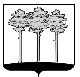 ГОРОДСКАЯ  ДУМА  ГОРОДА  ДИМИТРОВГРАДАУльяновской областиР Е Ш Е Н И Ег.Димитровград   03 октября  2018  года                                                             №2/11                             О внесении изменений в решение Городской Думыгорода Димитровграда Ульяновской области второго созываот 13.12.2017 №73/879 «Об утверждении бюджета города Димитровграда Ульяновской области на 2018 год и плановый период 2019 и 2020 годов»На основании пункта 2 части 1 статьи 26 Устава муниципального образования «Город Димитровград» Ульяновской области, рассмотрев обращение Исполняющего обязанности Главы Администрации города Димитровграда Ульяновской области С.А.Выжимова от 01.10.2018                №01-19/6147, Городская Дума города Димитровграда Ульяновской области третьего созыва решила:1. Внести изменения в решение Городской Думы города Димитровграда Ульяновской области второго созыва от 13.12.2017 №73/879 «Об утверждении бюджета города Димитровграда Ульяновской области на 2018 год и плановый период 2019 и 2020 годов»:1.1. Часть 1 изложить в новой редакции следующего содержания:«1. Утвердить основные характеристики бюджета города Димитровграда Ульяновской области на 2018 год:1.1. Общий объём доходов бюджета города Димитровграда Ульяновской области в сумме 2 279 714,19446 тыс.руб., в том числе безвозмездные поступления в общей сумме 1 419 828,77755 тыс.руб.;1.2. Общий объём расходов бюджета города Димитровграда Ульяновской области в сумме 2 303 010,72965 тыс.руб.;1.3. Дефицит бюджета города Димитровграда Ульяновской области в сумме 23 296,53519 тыс.руб.»1.2.  Пункт 7 изложить в новой редакции следующего содержания: «7. Утвердить общий объём бюджетных ассигнований на исполнение публичных нормативных обязательств на 2018 год в сумме                      97 293,81324 тыс.руб., на 2019 год в сумме 82 610,21093 тыс.руб., на 2020 год в сумме   83 158,33481 тыс.руб.»2. Внести изменения в приложение 3 к решению Городской Думы города Димитровграда Ульяновской области второго созыва от 13.12.2017 №73/879 «Об утверждении бюджета города Димитровграда Ульяновской области на 2018 год и плановый период 2019 и 2020 годов»:2.1. В строке «01 05 00 00 00 0000 500 Увеличение остатков средств  бюджетов» цифры «2701797,26323» заменить цифрами «2784491,41859»;2.2. В строке «01 05 02 00 00 0000 500 Увеличение прочих остатков средств бюджетов» цифры «2701797,26323» заменить цифрами «2784491,41859»;2.3. В строке «01 05 02 01 00 0000 500 Увеличение прочих остатков денежных средств бюджетов» цифры «2701797,26323» заменить цифрами «2784491,41859»;2.4. В строке «01 05 02 01 04 0000 500 Увеличение прочих остатков денежных средств бюджетов городских округов» цифры «2701797,26323» заменить цифрами «2784491,41859»;2.5. В строке «01 05 00 00 00 0000 600 Уменьшение остатков средств  бюджетов» цифры «2725093,79842» заменить цифрами «2807787,95378»;2.6. В строке «01 05 02 00 00 0000 600 Уменьшение прочих остатков средств бюджетов» цифры «2725093,79842» заменить цифрами «2807787,95378»;2.7. В строке «01 05 02 01 00 0000 600 Уменьшение прочих остатков денежных средств бюджетов» цифры «2725093,79842» заменить цифрами «2807787,95378»;2.8. В строке «01 05 02 01 04 0000 600 Уменьшение прочих остатков денежных средств  бюджетов городских округов» цифры «2725093,79842» заменить цифрами «2807787,95378».3. Внести изменения в приложение 5 к решению Городской Думы города Димитровграда Ульяновской области второго созыва от 13.12.2017 №73/879 «Об утверждении бюджета города Димитровграда Ульяновской области на 2018 год и плановый период 2019 и 2020 годов»:3.1. В строке «ОБЩЕГОСУДАРСТВЕННЫЕ ВОПРОСЫ» (КФСР 0100) цифры «194 976,76964» заменить цифрами «199 356,68526»;3.2. В строке «Функционирование высшего должностного лица субъекта Российской Федерации и муниципального образования» (КФСР 0102)  цифры «2 623,34872» заменить цифрами «2 656,34872»;3.3. В строке «Мероприятия в рамках непрограммных направлений деятельности города Димитровграда Ульяновской области» (КФСР 0102  КЦСР 50 0 00 00000)  цифры «2 623,34872» заменить цифрами «2 656,34872»;3.4. В строке «Глава города Димитровграда Ульяновской области» (КФСР 0102 КЦСР 50 0 00 00101) цифры «2 623,34872» заменить цифрами «2 656,34872»;3.5. В строке «Взносы по обязательному социальному страхованию на выплаты денежного содержания и иные выплаты работникам государственных (муниципальных) органов» (КФСР 0102 КЦСР 50 0 00 00101 КВР 129) цифры «406,83729» заменить цифрами «439,83729»;3.6. В строке «Функционирование законодательных (представительных) органов государственной власти и представительных органов муниципальных образований» (КФСР 0103) цифры «17 948,54889» заменить цифрами «17 804,16943»;3.7. В строке «Мероприятия в рамках непрограммных направлений деятельности города Димитровграда Ульяновской области» (КФСР 0103 КЦСР 50 0 00 00000) цифры «17 948,54889» заменить цифрами «17 804,16943»;3.8. В строке «Обеспечение деятельности органов местного самоуправления города Димитровграда Ульяновской области» (КФСР 0103 КЦСР 50 0 00 00102) цифры «12 802,42192» заменить цифрами «12 658,04246»;3.9. В строке «Прочая закупка товаров, работ и услуг» (КФСР 0103 КЦСР 50 0 00 00102 КВР 244) цифры «2 303,40902» заменить цифрами «2 159,02956»;3.10. В строке «Функционирование Правительства Российской Федерации, высших исполнительных органов государственной власти субъектов Российской Федерации, местных администраций» (КФСР 0104) цифры «48 019,39072» заменить цифрами «48 758,61778»;3.11. В строке «Мероприятия в рамках непрограммных направлений деятельности города Димитровграда Ульяновской области» (КФСР 0104 КЦСР 50 0 00 00000) цифры «48 019,39072» заменить цифрами «48 758,61778»;3.12. В строке «Обеспечение деятельности органов местного самоуправления города Димитровграда Ульяновской области» (КФСР 0104 КЦСР 50 0 00 00102) цифры «37 443,99585» заменить цифрами «37 498,40791»;3.13. В строке «Иные выплаты персоналу государственных (муниципальных) органов, за исключением фонда оплаты труда» (КФСР 0104 КЦСР 50 0 00 00102 КВР 122) цифры «78,55786» заменить цифрами «206,73186»;3.14. В строке «Прочая закупка товаров, работ и услуг» (КФСР 0104 КЦСР 50 0 00 00102 КВР 244) цифры «361,71469» заменить цифрами «287,95275»;3.15. В строке «Глава Администрации города Димитровграда Ульяновской области» (КФСР 0104 КЦСР 50 0 00 00103) цифры «1 687,39487» заменить цифрами «1 672,20987»;3.16. В строке «Иные выплаты персоналу государственных (муниципальных) органов, за исключением фонда оплаты труда» (КФСР 0104 КЦСР 50 0 00 00103 КВР 122) цифры «15,18500» заменить цифрами «0,00000»;3.17.Дополнить строками:«                                                                                                            »;3.18. В строке «Обеспечение деятельности финансовых, налоговых и таможенных органов и органов финансового (финансово-бюджетного) надзора» (КФСР 0106) цифры «16 873,23181» заменить цифрами «17 637,52623»;3.19. В строке «Муниципальная программа "Управление муниципальными финансами города Димитровграда Ульяновской области"» (КФСР 0106 КЦСР 26 0 00 00000) цифры «13 053,19101» заменить цифрами «13 547,99417»;3.20. В строке «Подпрограмма "Обеспечение реализации муниципальной программы"» (КФСР 0106 КЦСР 26 2 00 00000) цифры «13 053,19101» заменить цифрами «13 547,99417»;3.21. В строке «Основное мероприятие "Организация составления и исполнения бюджета города Димитровграда, а также осуществление иных полномочий, предусмотренных бюджетным законодательством Российской Федерации"» (КФСР 0106 КЦСР 26 2 01 00000) цифры «13 053,19101» заменить цифрами «13 547,99417»;3.22. В строке «Обеспечение деятельности органов местного самоуправления города Димитровграда Ульяновской области» (КФСР 0106 КЦСР 26 2 01 00102) цифры «13 053,19101» заменить цифрами «13 047,99417»;3.23. В строке «Закупка товаров, работ, услуг в сфере информационно-коммуникационных технологий» (КФСР 0106 КЦСР 26 2 01 00102 КВР 242) цифры «396,88383» заменить цифрами «391,68699»;3.24. В строке «Прочая закупка товаров, работ и услуг» (КФСР 0106 КЦСР 26 2 01 00102 КВР 244) цифры «174,51092» заменить цифрами «173,71092»;3.25. В строке «Уплата прочих налогов, сборов» (КФСР 0106 КЦСР 26 2 01 00102 КВР 852) цифры «0,80000» заменить цифрами «1,60000»;3.26.Дополнить строками:«                                                                                                                      »;  3.27. В строке «Мероприятия в рамках непрограммных направлений деятельности города Димитровграда Ульяновской области» (КФСР 0106 КЦСР 50 0 00 00000) цифры «3 793,78080» заменить цифрами «4 063,27206»;3.28. В строке «Обеспечение деятельности органов местного самоуправления города Димитровграда Ульяновской области» (КФСР 0106 КЦСР 50 0 00 00102) цифры «3 752,96960» заменить цифрами «3 771,96960»;3.29. В строке «Иные выплаты персоналу государственных (муниципальных) органов, за исключением фонда оплаты труда» (КФСР 0106 КЦСР 50 0 00 00102 КВР 122) цифры «31,10000» заменить цифрами «31,31613»;3.30. В строке «Прочая закупка товаров, работ и услуг» (КФСР 0106 КЦСР 50 0 00 00102 КВР 244) цифры «34,12200» заменить цифрами «52,90587»;3.31. В строке «Прочие выплаты по обязательствам города Димитровграда Ульяновской области» (КФСР 0106 КЦСР 50 0 00 00305) цифры «40,81120» заменить цифрами «46,00804»;3.32. В строке «Уплата иных платежей» (КФСР 0106 КЦСР 50 0 00 00305 КВР 853) цифры «40,81120» заменить цифрами «46,00804»;3.33.Дополнить строками:«                                                                                                                       »;  3.34. В строке «Резервные фонды» (КФСР 0111) цифры «4 500,00000» заменить цифрами «3 654,00000»;3.35. В строке «Мероприятия в рамках непрограммных направлений деятельности города Димитровграда Ульяновской области» (КФСР 0111 КЦСР 50 0 00 00000) цифры «4 500,00000» заменить цифрами «3 654,00000»;3.36. В строке «Резервный фонд Администрации города Димитровграда Ульяновской области» (КФСР 0111 КЦСР 50 0 00 00201) цифры «4 500,00000» заменить цифрами «3 654,00000»;3.37. В строке «Резервные средства» (КФСР 0111 КЦСР 50 0 00 00201 КВР 870) цифры «4 500,00000» заменить цифрами «3 654,00000»;3.38. В строке «Другие общегосударственные вопросы» (КФСР 0113) цифры «101 829,36950» заменить цифрами «105 663,14310»;3.39. В строке «Муниципальная программа "Повышение эффективности управления муниципальным имуществом города Димитровграда Ульяновской области на 2016-2018 годы"» (КФСР 0113 КЦСР 06 0 00 00000) цифры «10 997,57871» заменить цифрами «10 425,27871»;3.40. В строке «Основное мероприятие "Обеспечение деятельности Комитета по управлению имуществом города Димитровграда Ульяновской области"» (КФСР 0113 КЦСР 06 0 01 00000) цифры «9 873,45971» заменить цифрами «9 899,59971»;3.41. В строке «Обеспечение деятельности органов местного самоуправления города Димитровграда Ульяновской области» (КФСР 0113 КЦСР 06 0 01 00102) цифры «9 873,45971» заменить цифрами «9 899,59971»;3.42. В строке «Закупка товаров, работ, услуг в сфере информационно-коммуникационных технологий» (КФСР 0113 КЦСР 06 0 01 00102 КВР 242) цифры «246,99100» заменить цифрами «273,13100»;  3.43. В строке «Основное мероприятие "Организация работы по управлению развитием объектов муниципального имущества и земельных участков города Димитровграда Ульяновской области"» (КФСР 0113 КЦСР 06 0 02 00000) цифры «1 124,11900» заменить цифрами «525,67900»; 3.44. В строке «Оценка недвижимости, признание прав и регулирование отношений по муниципальной собственности города Димитровграда Ульяновской области» (КФСР 0113 КЦСР 06 0 02 00302) цифры «902,57200» заменить цифрами «304,13200»;  3.45. В строке «Прочая закупка товаров, работ и услуг» (КФСР 0113 КЦСР 06 0 02 00302 КВР 244) цифры «194,57000» заменить цифрами «234,57000»;3.46. В строке «Уплата прочих налогов, сборов» (КФСР 0113 КЦСР 06 0 02 00302 КВР 852) цифры «708,00200» заменить цифрами «69,56200»;                             3.47. В строке «Муниципальная программа "Развитие муниципального управления в городе Димитровграде Ульяновской области на 2016-2020 годы"» (КФСР 0113 КЦСР 24 0 00 00000) цифры «224,37300» заменить цифрами «200,82294»;                             3.48. В строке «Основное мероприятие "Оценка действующих муниципальных служащих"» (КФСР 0113 КЦСР 24 0 01 00000) цифры «144,37300» заменить цифрами «120,82294»;                             3.49. В строке «Проведение диспансеризации муниципальных служащих» (КФСР 0113 КЦСР 24 0 01 00327) цифры «144,37300» заменить цифрами «120,82294»;                             3.50. В строке «Прочая закупка товаров, работ и услуг» (КФСР 0113 КЦСР 24 0 01 00327 КВР 244) цифры «144,37300» заменить цифрами «120,82294»;                             3.51. В строке «Мероприятия в рамках непрограммных направлений деятельности города Димитровграда Ульяновской области» (КФСР 0113 КЦСР 50 0 00 00000) цифры «88 148,60820» заменить цифрами «92 578,23186»;                             3.52. В строке «Обеспечение деятельности казенных учреждений города Димитровграда Ульяновской области» (КФСР 0113 КЦСР 50 0 00 00199) цифры «26 422,23003» заменить цифрами «26 362,72470»;                             3.53. В строке «Прочая закупка товаров, работ и услуг» (КФСР 0113 КЦСР 50 0 00 00199 КВР 244) цифры «1 909,08561» заменить цифрами «1 849,58028»;                             3.54. В строке «Прочие выплаты по обязательствам города Димитровграда Ульяновской области» (КФСР 0113 КЦСР 50 0 00 00305) цифры «892,17588» заменить цифрами «891,62478»;                             3.55. В строке «Уплата иных платежей» (КФСР 0113 КЦСР 50 0 00 00305 КВР 853) цифры «831,00181» заменить цифрами «830,45071»;                         3.56. В строке «Погашение кредиторской задолженности» (КФСР 0113 КЦСР 50 0 00 00369) цифры «306,68777» заменить цифрами «518,31916»;                         3.57. В строке «Прочая закупка товаров, работ и услуг» (КФСР 0113 КЦСР 50 0 00 00369 КВР 244) цифры «306,68777» заменить цифрами «410,51356»;            3.58. Дополнить строкой:«                                                                                                               »;   3.59. В строке «Обеспечение деятельности казенных учреждений хозяйственного обслуживания города Димитровграда Ульяновской области» (КФСР 0113 КЦСР 50 0 00 00499) цифры «50 298,06186» заменить цифрами «50 256,61296»;                         3.60. В строке «Иные выплаты персоналу учреждений, за исключением фонда оплаты труда» (КФСР 0113 КЦСР 50 0 00 00499 КВР 112) цифры «1,50000» заменить цифрами «2,05110»;                         3.61. В строке «Закупка товаров, работ, услуг в сфере информационно-коммуникационных технологий» (КФСР 0113 КЦСР 50 0 00 00499 КВР 242) цифры «1 535,76852» заменить цифрами «1 493,76852»;                         3.62.Дополнить строками:«                                                                                                             »;  3.63. В строке «НАЦИОНАЛЬНАЯ БЕЗОПАСНОСТЬ И ПРАВООХРАНИТЕЛЬНАЯ ДЕЯТЕЛЬНОСТЬ» (КФСР 0300) цифры «14 832,28824» заменить цифрами «16 139,76791»;     3.64. В строке «Защита населения и территории от чрезвычайных ситуаций природного и техногенного характера, гражданская оборона» (КФСР 0309) цифры «14 682,28824» заменить цифрами «15 989,76791»;        3.65. В строке «Мероприятия в рамках непрограммных направлений деятельности города Димитровграда Ульяновской области» (КФСР 0309 КЦСР 50 0 00 00000) цифры «14 682,28824» заменить цифрами «15 989,76791»;        3.66. В строке «Закупка товаров, работ, услуг в сфере информационно-коммуникационных технологий» (КФСР 0309 КЦСР 50 0 00 00599 КВР 242) цифры «858,37504» заменить цифрами «1 224,10518»;        3.67. В строке «Прочая закупка товаров, работ и услуг» (КФСР 0309 КЦСР 50 0 00 00599 КВР 244) цифры «1 707,58558» заменить цифрами «1 341,85544»;              3.68.Дополнить строками:«                                                                                                                      »;  3.69. В строке «НАЦИОНАЛЬНАЯ ЭКОНОМИКА» (КФСР 0400) цифры «333 109,89900» заменить цифрами «333 153,89530»; 3.70. В строке «Дорожное хозяйство (дорожные фонды)» (КФСР 0409) цифры «322 157,33792» заменить цифрами «323 503,89916»;        3.71. В строке «Муниципальная программа "Развитие жилищно-коммунального комплекса, дорожного хозяйства и благоустройства города Димитровграда Ульяновской области на 2016-2021 годы"» (КФСР 0409 КВСР 12 0 00 00000) цифры «191 015,89501» заменить цифрами «192 362,45625»;        3.72. В строке «Основное мероприятие "Организация бесперебойного функционирования жилищно-коммунального комплекса, дорожного хозяйства и благоустройства муниципального образования "Город Димитровград" Ульяновской области"» (КФСР 0409 КВСР 12 0 01 00000) цифры «191 015,89501» заменить цифрами «192 362,45625»;        3.73. В строке «Содержание автомобильных дорог и инженерных сооружений на них в границах городских округов в рамках благоустройства города Димитровграда Ульяновской области» (КФСР 0409 КВСР 12 0 01 00362) цифры «53 656,35405» заменить цифрами «55 002,91529»;        3.74. В строке «Прочая закупка товаров, работ и услуг» (КФСР 0409 КВСР 12 0 01 00362 КВР 244) цифры «53 656,35405» заменить цифрами «55 002,91529»;        3.75. В строке «Другие вопросы в области национальной экономики» (КФСР 0412) цифры «10 952,56108» заменить цифрами «9 649,99614»;        3.76. В строке «Муниципальная программа "Развитие малого и среднего предпринимательства в городе Димитровграде Ульяновской области"» (КФСР 0412 КЦСР 01 0 00 00000) цифры «10 681,36843» заменить цифрами «9 114,65368»;        3.77. В строке «Основное мероприятие "Развитие инфраструктуры поддержки субъектов малого и среднего предпринимательства"» (КФСР 0412 КЦСР 01 0 02 00000) цифры «4 150,00000» заменить цифрами «2 583,28525»;        3.78. В строке «Субсидирование части затрат, направленных на обеспечение деятельности Автономной некоммерческой организации "Агентство развития города Димитровграда Ульяновской области"» (КФСР 0412 КЦСР 01 0 02 00389) цифры «4 150,00000» заменить цифрами «2 583,28525»;        3.79. В строке «Субсидии (гранты в форме субсидий) на финансовое обеспечение затрат, порядком (правилами) предоставления которых установлено требование о последующем подтверждении их использования в соответствии с условиями и (или) целями предоставления» (КФСР 0412 КЦСР 01 0 02 00389 КВР 632) цифры «4 150,00000» заменить цифрами «2 583,28525»;        3.80. В строке «Муниципальная программа "Повышение эффективности управления муниципальным имуществом города Димитровграда Ульяновской области на 2016-2018 годы"» (КФСР 0412 КЦСР 06 0 00 00000) цифры «271,19265» заменить цифрами «535,34246»;        3.81. В строке «Основное мероприятие "Организация работы по управлению развитием объектов муниципального имущества и земельных участков города Димитровграда Ульяновской области"» (КФСР 0412 КЦСР 06 0 02 00000) цифры «271,19265» заменить цифрами «535,34246»;        3.82. В строке «Мероприятия по землеустройству и землепользованию города Димитровграда Ульяновской области» (КФСР 0412 КЦСР 06 0 02 00303) цифры «271,19265» заменить цифрами «535,34246»;        3.83. В строке «Прочая закупка товаров, работ и услуг» (КФСР 0412 КЦСР 06 0 02 00303 КВР 244) цифры «171,19265» заменить цифрами «435,34246»;        3.84. В строке «ЖИЛИЩНО-КОММУНАЛЬНОЕ ХОЗЯЙСТВО» (КФСР 0500) цифры «208 700,21802» заменить цифрами «215 762,44490»; 3.85. В строке «Жилищное хозяйство» (КФСР 0501) цифры «4 161,62310» заменить цифрами «4 368,75069»;3.86. В строке «Муниципальная программа "Переселение граждан, проживающих на территории города Димитровграда Ульяновской области, из домов, признанных аварийными до 1 января 2012 года"» (КФСР 0501 КЦСР 04 0 00 00000) цифры «1 853,16480» заменить цифрами «2 060,29239»;3.87. В строке «Основное мероприятие "Снос аварийного жилищного фонда после расселения граждан"» (КФСР 0501 КЦСР 04 0 02 00000) цифры «1 853,16480» заменить цифрами «2 060,29239»;3.88. В строке «Снос аварийного жилищного фонда после расселения граждан» (КФСР 0501 КЦСР 04 0 02 00337) цифры «1 853,16480» заменить цифрами «2 060,29239»;3.89. В строке «Прочая закупка товаров, работ и услуг» (КФСР 0501 КЦСР 04 0 02 00337 КВР 244) цифры «1 853,16480» заменить цифрами «2 060,29239»;3.90. В строке «Благоустройство» (КФСР 0503) цифры «102 860,11845» заменить цифрами «101 457,05496»;3.91. В строке «Муниципальная программа "Развитие жилищно-коммунального комплекса, дорожного хозяйства и благоустройства города Димитровграда Ульяновской области на 2016-2021 годы"» (КФСР 0503 КЦСР 12 0 00 00000) цифры «27 018,28600» заменить цифрами «25 557,83820»;3.92. В строке «Основное мероприятие "Организация бесперебойного функционирования жилищно-коммунального комплекса, дорожного хозяйства и благоустройства муниципального образования "Город Димитровград" Ульяновской области"» (КФСР 0503 КЦСР 12 0 01 00000) цифры «27 018,28600» заменить цифрами «25 557,83820»;3.93. В строке «Прочие мероприятия по благоустройству города Димитровграда Ульяновской области» (КФСР 0503 КЦСР 12 0 01 00365) цифры «3 698,62452» заменить цифрами « 2 238,17672»;3.94. В строке «Прочая закупка товаров, работ и услуг» (КФСР 0503 КЦСР 12 0 01 00365 КВР 244) цифры «3 698,62452» заменить цифрами «2 238,17672»;3.95. В строке «Мероприятия в рамках непрограммных направлений деятельности города Димитровграда Ульяновской области» (КФСР 0503 КЦСР 50 0 00 00000) цифры «13 149,61569» заменить цифрами « 13 207,00000»;3.96. В строке «Прочие выплаты по обязательствам города Димитровграда Ульяновской области» (КФСР 0503 КЦСР 50 0 00 00305) цифры «34,45116» заменить цифрами « 37,07209»;    3.97.Дополнить строкой:«                                                                                                                      »;  3.98. В строке «Погашение кредиторской задолженности» (КФСР 0503 КЦСР 50 0 00 00369) цифры «10 235,34779» заменить цифрами «10 290,11117»;3.99. В строке «Прочая закупка товаров, работ и услуг» (КФСР 0503 КЦСР 50 0 00 00369 КВР 244) цифры «9 872,63062» заменить цифрами «9 917,84940»;     3.100.Дополнить строкой:«                                                                                                                      »;  3.101. В строке «Другие вопросы в области жилищно-коммунального хозяйства» (КФСР 0505) цифры «100 688,38788» заменить цифрами «108 946,55066»;3.102. В строке «Муниципальная программа "Развитие инженерной инфраструктуры города Димитровграда Ульяновской области"» (КФСР 0505 КЦСР 09 0 00 00000) цифры «5 032,94000» заменить цифрами «1 587,35000»;3.103. В строке «Основное мероприятие "Строительство нового кладбища в городе Димитровграде Ульяновской области"» (КФСР 0505 КЦСР 09 0 07 00000) цифры «5 032,94000» заменить цифрами «1 587,35000»;3.104. В строке «Строительство нового кладбища в городе Димитровграде Ульяновской области» (КФСР 0505 КЦСР 09 0 07 00384) цифры «5 032,94000» заменить цифрами «1 587,35000»;3.105. В строке «Бюджетные инвестиции в объекты капитального строительства государственной (муниципальной) собственности» (КФСР 0505 КЦСР 09 0 07 00384 КВР 414) цифры «5 032,94000» заменить цифрами «1 587,35000»;3.106. В строке «Муниципальная программа "Развитие жилищно-коммунального комплекса, дорожного хозяйства и благоустройства города Димитровграда Ульяновской области на 2016-2021 годы"» (КФСР 0505 КЦСР 12 0 00 00000) цифры «93 710,37286» заменить цифрами «105 359,05516»;3.107. В строке «Основное мероприятие "Организация бесперебойного функционирования жилищно-коммунального комплекса, дорожного хозяйства и благоустройства муниципального образования "Город Димитровград" Ульяновской области"» (КФСР 0505 КЦСР 12 0 01 00000) цифры «83 262,77242» заменить цифрами «94 090,14877»;3.108. В строке «Обеспечение деятельности казенных учреждений города Димитровграда Ульяновской области» (КФСР 0505 КЦСР 12 0 01 00199) цифры «80 903,54457» заменить цифрами «85 985,45208»;3.109. В строке «Прочая закупка товаров, работ и услуг» (КФСР 0505 КЦСР 12 0 01 00199 КВР 244) цифры «30 677,81286» заменить цифрами «35 759,72037»;     3.110.Дополнить строками:«                                                                                                                      »;  3.111. В строке «Основное мероприятие "Обеспечение реализации мероприятий муниципальной программы"» (КФСР 0505 КЦСР 12 0 02 00000) цифры «10 447,60044» заменить цифрами «11 268,90639»;3.112. В строке «Обеспечение деятельности органов местного самоуправления города Димитровграда Ульяновской области» (КФСР 0505 КЦСР 12 0 02 00102) цифры «10 447,60044» заменить цифрами «10 461,93445»;3.113. В строке «Взносы по обязательному социальному страхованию на выплаты денежного содержания и иные выплаты работникам государственных (муниципальных) органов» (КФСР 0505 КЦСР 12 0 02 00102 КВР 129) цифры «2 313,33401» заменить цифрами «2 342,49703»;3.114. В строке «Закупка товаров, работ, услуг в сфере информационно-коммуникационных технологий» (КФСР 0505 КЦСР 12 0 02 00102 КВР 242) цифры «343,72175» заменить цифрами «343,21095»;3.115. В строке «Прочая закупка товаров, работ и услуг» (КФСР 0505 КЦСР 12 0 02 00102 КВР 244) цифры «122,86875» заменить цифрами «108,55054»;      3.116.Дополнить строками:«                                                                                                                      »;  3.117. В строке «Мероприятия в рамках непрограммных направлений деятельности города Димитровграда Ульяновской области» (КФСР 0505 КЦСР 50 0 00 00000) цифры «1 945,07502» заменить цифрами «2 000,14550»;3.118. В строке «Прочие выплаты по обязательствам города Димитровграда Ульяновской области» (КФСР 0505 КЦСР 50 0 00 00305) цифры «252,79236» заменить цифрами «307,86284»;3.119. В строке «Исполнение судебных актов Российской Федерации и мировых соглашений по возмещению причиненного вреда» (КФСР 0505 КЦСР 50 0 00 00305 КВР 831) цифры «222,79236» заменить цифрами «275,19936»;3.120. В строке «Уплата иных платежей» (КФСР 0505 КЦСР 50 0 00 00305 КВР 853) цифры «30,00000» заменить цифрами «32,66348»;3.121. В строке «ОХРАНА ОКРУЖАЮЩЕЙ СРЕДЫ» (КФСР 0600) цифры «2 548,25620» заменить цифрами «2 548,76720»;3.122. В строке «Охрана объектов растительного и животного мира и среды их обитания» (КФСР 0603) цифры «2 548,25620» заменить цифрами «2 548,76720»;3.123. В строке «Мероприятия в рамках непрограммных направлений деятельности города Димитровграда Ульяновской области» (КФСР 0603 КЦСР 50 0 00 00000) цифры «2 548,25620» заменить цифрами «2 548,76720»;3.124. В строке «Обеспечение деятельности казенных природоохранных учреждений города Димитровграда Ульяновской области» (КФСР 0603 КЦСР 50 0 00 00699) цифры «2 070,95433» заменить цифрами «2 071,46533»;3.125. В строке «Иные выплаты персоналу учреждений, за исключением фонда оплаты труда» (КФСР 0603 КЦСР 50 0 00 00699 КВР 112) цифры «24,00000» заменить цифрами «24,51100»;3.126. В строке «ОБРАЗОВАНИЕ» (КФСР 0700) цифры «1 101 796,50708» заменить цифрами «1 169 522,53933»;3.127. В строке «Дошкольное образование» (КФСР 0701) цифры «496 276,54360» заменить цифрами «528 790,46354»;3.128. В строке «Муниципальная программа "Обеспечение доступного и качественного образования в городе Димитровграде Ульяновской области"» (КФСР 0701 КЦСР 23 0 00 00000) цифры «495 007,68459» заменить цифрами «527 521,60453»;3.129. В строке «Подпрограмма "Обеспечение доступности качественных услуг дошкольного, общего и дополнительного образования"» (КФСР 0701 КЦСР 23 1 00 00000) цифры «475 724,86824» заменить цифрами «507 392,78818»;3.130. В строке «Основное мероприятие "Предоставление общедоступного и бесплатного дошкольного образования на территории города в муниципальных образовательных учреждениях, в отношении которых Управление образования Администрации города Димитровграда Ульяновской области выполняет функции и полномочия учредителя"» (КФСР 0701 КЦСР 23 1 01 00000) цифры «475 724,86824» заменить цифрами «507 392,78818»;3.131. В строке «Субсидии на финансовое обеспечение муниципального задания на оказание муниципальных услуг (выполнение работ) муниципальным бюджетным учреждениям города Димитровграда Ульяновской области» (КФСР 0701 КЦСР 23 1 01 00098) цифры «146 335,74956» заменить цифрами «145 163,17424»;3.132. В строке «Субсидии бюджетным учреждениям на финансовое обеспечение государственного (муниципального) задания на оказание государственных (муниципальных) услуг (выполнение работ)» (КФСР 0701 КЦСР 23 1 01 00098 КВР 611) цифры «146 335,74956» заменить цифрами «145 163,17424»;3.133. В строке «Выплата заработной платы работникам муниципальных учреждений (за исключением органов местного самоуправления) муниципальных районов (городских округов) Ульяновской области и уплата страховых взносов в государственные внебюджетные фонды, оплата коммунальных услуг и твёрдого топлива (уголь, дрова) указанными муниципальными учреждениями (за исключением органов местного самоуправления) (включая погашение кредиторской задолженности)» (КФСР 0701 КЦСР 23 1 01 70440) цифры «3 804,09589» заменить цифрами «3 737,13589»;3.134. В строке «Субсидии бюджетным учреждениям на финансовое обеспечение государственного (муниципального) задания на оказание государственных (муниципальных) услуг (выполнение работ)» (КФСР 0701 КЦСР 23 1 01 70440 КВР 611) цифры «3 734,35035» заменить цифрами «3 667,39035»;3.135. В строке «Обеспечение государственных гарантий реализации прав на получение общедоступного и бесплатного дошкольного образования в муниципальных дошкольных образовательных организациях» (КФСР 0701 КЦСР 23 1 01 71190) цифры «323 358,73854» заменить цифрами «353 142,08956»;3.136. В строке «Субсидии бюджетным учреждениям на финансовое обеспечение государственного (муниципального) задания на оказание государственных (муниципальных) услуг (выполнение работ)» (КФСР 0701 КЦСР 23 1 01 71190 КВР 611) цифры «323 358,73854» заменить цифрами «353 142,08956»;3.137. В строке «Организация и обеспечение получения педагогическими работниками муниципальных образовательных организаций не реже чем один раз в три года дополнительного профессионального образования по профилю педагогической деятельности за счет бюджетных ассигнований областного бюджета Ульяновской области» (КФСР 0701 КЦСР 23 1 01 71200) цифры «983,55193» заменить цифрами «989,54093»;3.138. В строке «Субсидии бюджетным учреждениям на иные цели» (КФСР 0701 КЦСР 23 1 01 71200 КВР 612) цифры «983,55193» заменить цифрами «989,54093»;     3.139.Дополнить строками:«                                                                                                                      »;  3.140. В строке «Подпрограмма "Укрепление материально-технической базы образовательных организаций"» (КФСР 0701 КЦСР 23 3 00 00000) цифры «19 282,81635» заменить цифрами «20 128,81635»;3.141. В строке «Основное мероприятие "Ремонт кровель в муниципальных дошкольных образовательных организациях"» (КФСР 0701 КЦСР 23 3 02 00000) цифры «3 224,55135» заменить цифрами «4 070,55135»;3.142. В строке «Ремонт кровли» (КФСР 0701 КЦСР 23 3 02 00671) цифры «3 224,55135» заменить цифрами «4 070,55135»;3.143. В строке «Субсидии бюджетным учреждениям на иные цели» (КФСР 0701 КЦСР 23 3 02 00671 КВР 612) цифры «3 224,55135» заменить цифрами «4 070,55135»;3.144. В строке «Общее образование» (КФСР 0702) цифры «456 852,44601» заменить цифрами «484 514,78796»;3.145. В строке «Муниципальная программа "Строительство, реконструкция и капитальный ремонт объектов социальной сферы на территории города Димитровграда Ульяновской области"» (КФСР 0702 КЦСР 10 0 00 00000) цифры «31 259,51188» заменить цифрами «31 257,19142»;3.146. В строке «Подпрограмма «Капитальный ремонт объектов социальной сферы»» (КФСР 0702 КЦСР 10 3 00 00000) цифры «28 316,08848» заменить цифрами «28 313,76802»;3.147. В строке «Основное мероприятие " Капитальный ремонт МБОУ СШ №22 имени Габдуллы Тукая по ул. Строителей 15 в г.Димитровграде Ульяновской области"» (КФСР 0702 КЦСР 10 3 07 00000) цифры «1 905,11600» заменить цифрами «1 902,79554»;3.148. В строке «Ремонт кровли» (КФСР 0702 КЦСР 10 3 07 00671) цифры «1 905,11600» заменить цифрами «1 902,79554»;3.149. В строке «Закупка товаров, работ, услуг в целях капитального ремонта государственного (муниципального) имущества» (КФСР 0702 КЦСР 10 3 07 00671 КВР 243) цифры «1 905,11600» заменить цифрами «1 902,79554»;3.150. В строке «Муниципальная программа "Обеспечение доступного и качественного образования в городе Димитровграде Ульяновской области"» (КФСР 0702 КЦСР 23 0 00 00000) цифры «425 269,98109» заменить цифрами «452 934,64350»;3.151. В строке «Подпрограмма "Обеспечение доступности качественных услуг дошкольного, общего и дополнительного образования"» (КФСР 0702 КЦСР 23 1 00 00000) цифры «420 047,64173» заменить цифрами «447 712,30414»;3.152. В строке «Основное мероприятие "Предоставление общедоступного и бесплатного начального общего, основного общего, среднего (полного) общего образования по основным общеобразовательным программам, в муниципальных образовательных учреждениях, в отношении которых Управление образования Администрации города Димитровграда Ульяновской области выполняет функции и полномочия учредителя"» (КФСР 0702 КЦСР 23 1 02 00000) цифры «420 047,64173» заменить цифрами «447 712,30414»;3.153. В строке «Субсидии на финансовое обеспечение муниципального задания на оказание муниципальных услуг (выполнение работ) муниципальным автономным учреждениям города Димитровграда Ульяновской области» (КФСР 0702 КЦСР 23 1 02 00097) цифры «3 991,26237» заменить цифрами «1 771,34214»;3.154. В строке «Субсидии автономным учреждениям на финансовое обеспечение государственного (муниципального) задания на оказание государственных (муниципальных) услуг (выполнение работ)» (КФСР 0702 КЦСР 23 1 02 00097 КВР 621) цифры «3 991,26237» заменить цифрами «1 771,34214»;3.155. В строке «Субсидии на финансовое обеспечение муниципального задания на оказание муниципальных услуг (выполнение работ) муниципальным бюджетным учреждениям города Димитровграда Ульяновской области» (КФСР 0702 КЦСР 23 1 02 00098) цифры «49 400,38893» заменить цифрами «52 792,88448»;3.156. В строке «Субсидии бюджетным учреждениям на финансовое обеспечение государственного (муниципального) задания на оказание государственных (муниципальных) услуг (выполнение работ)» (КФСР 0702 КЦСР 23 1 02 00098 КВР 611) цифры «49 400,38893» заменить цифрами «52 792,88448»;3.157. В строке «Субсидии бюджетным учреждениям на иные цели» (КФСР 0702 КЦСР 23 1 02 00602 КВР 612) цифры «22,83082» заменить цифрами «72,77167»;3.158. В строке «Субсидии автономным учреждениям на иные цели» (КФСР 0702 КЦСР 23 1 02 00602 КВР 622) цифры «505,22146» заменить цифрами «455,28061»;3.159. В строке «Выплата заработной платы работникам муниципальных учреждений (за исключением органов местного самоуправления) муниципальных районов (городских округов) Ульяновской области и уплата страховых взносов в государственные внебюджетные фонды, оплата коммунальных услуг и твёрдого топлива (уголь, дрова) указанными муниципальными учреждениями (за исключением органов местного самоуправления) (включая погашение кредиторской задолженности)» (КФСР 0702 КЦСР 23 1 02 70440) цифры «1 423,05808» заменить цифрами «1 490,01808»;3.160. В строке «Субсидии бюджетным учреждениям на финансовое обеспечение государственного (муниципального) задания на оказание государственных (муниципальных) услуг (выполнение работ)» (КФСР 0702 КЦСР 23 1 02 70440 КВР 611) цифры «1 212,35678» заменить цифрами « 1 290,11984»;3.161. В строке «Субсидии автономным учреждениям на финансовое обеспечение государственного (муниципального) задания на оказание государственных (муниципальных) услуг (выполнение работ)» (КФСР 0702 КЦСР 23 1 02 70440 КВР 621) цифры «170,59762» заменить цифрами «159,79456»;3.162. В строке «Обеспечение государственных гарантий реализации прав на получение общедоступного и бесплатного дошкольного, начального общего, основного общего, среднего общего образования, а также обеспечение дополнительного образования в муниципальных общеобразовательных организациях» (КФСР 0702 КЦСР 23 1 02 71140) цифры «348 857,46146» заменить цифрами «373 062,10000»;3.163. В строке «Субсидии бюджетным учреждениям на финансовое обеспечение государственного (муниципального) задания на оказание государственных (муниципальных) услуг (выполнение работ)» (КФСР 0702 КЦСР 23 1 02 71140 КВР 611) цифры «308 477,32843» заменить цифрами «334 643,93259»;3.164. В строке «Субсидии автономным учреждениям на финансовое обеспечение государственного (муниципального) задания на оказание государственных (муниципальных) услуг (выполнение работ)» (КФСР 0702 КЦСР 23 1 02 71140 КВР 621) цифры «40 380,13303» заменить цифрами «38 418,16741»;3.165. В строке «Субсидии бюджетным учреждениям на иные цели» (КФСР 0702 КЦСР 23 1 02 71160 КВР 612) цифры «81,95731» заменить цифрами «83,91031»;3.166. В строке «Субсидии автономным учреждениям на иные цели» (КФСР 0702 КЦСР 23 1 02 71160 КВР 622) цифры «12,24269» заменить цифрами «10,28969»;3.167. В строке «Осуществление обучающимся 10-х (11-х) и 11-х (12-х) классов муниципальных общеобразовательных организаций ежемесячных денежных выплат» (КФСР 0702 КЦСР 23 1 02 71170) цифры «773,63184» заменить цифрами «676,02234»;3.168. В строке «Субсидии бюджетным учреждениям на иные цели» (КФСР 0702 КЦСР 23 1 02 71170 КВР 612) цифры «733,63184» заменить цифрами «636,02234»;3.169. В строке «Субсидии бюджетным учреждениям на иные цели» (КФСР 0702 КЦСР 23 1 02 71180 КВР 612) цифры «7 063,20000» заменить цифрами «7 150,94500»;3.170. В строке «Субсидии автономным учреждениям на иные цели» (КФСР 0702 КЦСР 23 1 02 71180 КВР 622) цифры «1 079,10000» заменить цифрами «991,35500»;     3.171.Дополнить строками:«                                                                                                                     »;  3.172. В строке «Организация и обеспечение получения педагогическими работниками муниципальных образовательных организаций не реже чем один раз в три года дополнительного профессионального образования по профилю педагогической деятельности за счет бюджетных ассигнований областного бюджета Ульяновской области» (КФСР 0702 КЦСР 23 1 02 71200) цифры «944,54300» заменить цифрами «939,09700»;3.173. В строке «Субсидии бюджетным учреждениям на иные цели» (КФСР 0702 КЦСР 23 1 02 71200 КВР 612) цифры «873,13820» заменить цифрами «867,69220»;     3.174.Дополнить строками:«                                                                                                                     »;  3.175. В строке «Дополнительное образование детей» (КФСР 0703) цифры «129 552,77042» заменить цифрами «135 828,63494»;3.176. В строке «Муниципальная программа "Развитие культуры города Димитровграда Ульяновской области"» (КФСР 0703 КЦСР 19 0 00 00000) цифры «64 411,43125» заменить цифрами «67 539,95875»;3.177. В строке «Подпрограмма "Развитие системы дополнительного образования сферы культуры в городе Димитровграде Ульяновской области"» (КФСР 0703 КЦСР 19 2 00 00000) цифры «64 411,43125» заменить цифрами «67 539,95875»;3.178. В строке «Основное мероприятие "Предоставление субсидий из бюджета города на финансовое обеспечение выполнения муниципального задания, на оказание муниципальных услуг"» (КФСР 0703 КЦСР 19 2 01 00000) цифры «58 457,61010» заменить цифрами «61 586,13760»;3.179. В строке «Субсидии на финансовое обеспечение муниципального задания на оказание муниципальных услуг (выполнение работ) муниципальным бюджетным учреждениям города Димитровграда Ульяновской области» (КФСР 0703 КЦСР 19 2 01 00098) цифры «10 437,29603» заменить цифрами «10 957,61153»;3.180. В строке «Субсидии бюджетным учреждениям на финансовое обеспечение государственного (муниципального) задания на оказание государственных (муниципальных) услуг (выполнение работ» (КФСР 0703 КЦСР 19 2 01 00098 КВР 611) цифры «10 437,29603» заменить цифрами «10 957,61153»;3.181. В строке «Дотации бюджетам на поддержку мер по обеспечению сбалансированности местных бюджетов» (КФСР 0703 КЦСР 19 2 01 73060) цифры «47 328,08962» заменить цифрами «49 936,30162»;3.182. В строке «Субсидии бюджетным учреждениям на финансовое обеспечение государственного (муниципального) задания на оказание государственных (муниципальных) услуг (выполнение работ» (КФСР 0703 КЦСР 19 2 01 73060 КВР 611) цифры «47 328,08962» заменить цифрами «49 936,30162»;3.183. В строке «Муниципальная программа "Обеспечение доступного и качественного образования в городе Димитровграде Ульяновской области"» (КФСР 0703 КЦСР 23 0 00 00000) цифры «65 102,71434» заменить цифрами «68 250,05136»;3.184. В строке «Подпрограмма "Обеспечение доступности качественных услуг дошкольного, общего и дополнительного образования"» (КФСР 0703 КЦСР 23 1 00 00000) цифры «65 102,71434» заменить цифрами «68 250,05136»;3.185. В строке «Основное мероприятие "Предоставление дополнительного образования детям (за исключением дополнительного образования детям в учреждениях регионального значения) в муниципальных образовательных учреждениях, в отношении которых Управление образования Администрации города Димитровграда Ульяновской области выполняет функции и полномочия учредителя"» (КФСР 0703 КЦСР 23 1 03 00000) цифры «65 102,71434» заменить цифрами «68 250,05136»;3.186. В строке «Организация и обеспечение получения педагогическими работниками муниципальных образовательных организаций не реже чем один раз в три года дополнительного профессионального образования по профилю педагогической деятельности за счет бюджетных ассигнований областного бюджета Ульяновской области» (КФСР 0703 КЦСР 23 1 03 71200) цифры «148,92000» заменить цифрами «148,37700»;3.187. В строке «Субсидии бюджетным учреждениям на иные цели» (КФСР 0703 КЦСР 23 1 03 71200 КВР 612) цифры «148,92000» заменить цифрами «148,37700»;    3.188.Дополнить строками:«                                                                                                                  »;  3.189. В строке «Профессиональная подготовка, переподготовка и повышение квалификации» (КФСР 0705) цифры «108,51600» заменить цифрами «207,73865»;3.190. В строке «Муниципальная программа "Развитие муниципального управления в городе Димитровграде Ульяновской области на 2016-2020 годы"» (КФСР 0705 КЦСР 24 0 00 00000) цифры «108,51600» заменить цифрами «205,55000»;3.191. В строке «Основное мероприятие "Организация обучения муниципальных служащих и технических работников"» (КФСР 0705 КЦСР 24 0 02 00000) цифры «108,51600» заменить цифрами «205,55000»;3.192. В строке «Организация дополнительного профессионального образования муниципальных служащих и технических работников Администрации города Димитровграда Ульяновской области» (КФСР 0705 КЦСР 24 0 02 00315) цифры «108,51600» заменить цифрами «205,55000»;3.193. В строке «Прочая закупка товаров, работ и услуг» (КФСР 0705 КЦСР 24 0 02 00315 КВР 244) цифры «108,51600» заменить цифрами «205,55000»;     3.194.Дополнить строками:«                                                                                                                  »;  3.195. В строке «Молодежная политика» (КФСР 0707) цифры «2 193,69599» заменить цифрами «2 368,65118»;3.196. В строке «Мероприятия в рамках непрограммных направлений деятельности города Димитровграда Ульяновской области» (КФСР 0707 КЦСР 50 0 00 00000) цифры «2 193,69599» заменить цифрами «2 368,65118»;     3.197.Дополнить строками:«                                                                                                                 »;  3.198. В строке «Другие вопросы в области образования» (КФСР 0709) цифры «16 812,53506» заменить цифрами «17 812,26306»;3.199. В строке «Муниципальная программа "Обеспечение доступного и качественного образования в городе Димитровграде Ульяновской области"» (КФСР 0709 КЦСР 23 0 00 00000) цифры «16 806,23506» заменить цифрами «17 805,96306»;3.200. В строке «Подпрограмма "Обеспечение управления муниципальной системой образования"» (КФСР 0709 КЦСР 23 2 00 00000) цифры «16 806,23506» заменить цифрами «17 805,96306»;3.201. В строке «Основное мероприятие "Обеспечение организации деятельности Управления образования Администрации города Димитровграда"» (КФСР 0709 КЦСР 23 2 01 00000) цифры «12 208,02280» заменить цифрами «12 594,44269»;3.202. В строке «Осуществление обучающимся 10-х (11-х) и 11-х (12-х) классов муниципальных общеобразовательных организаций ежемесячных денежных выплат» (КФСР 0709 КЦСР 23 2 01 71170) цифры «3,86816» заменить цифрами «3,37766»;3.203. В строке «Прочая закупка товаров, работ и услуг» (КФСР 0709 КЦСР 23 2 01 71170 КВР 244) цифры «3,86816» заменить цифрами «3,37766»;     3.204.Дополнить строками:«                                                                                                                 »;  3.205. В строке «Основное мероприятие "Обеспечение организации деятельности муниципального казенного учреждения "Учреждение по материально-техническому обслуживанию муниципальных образовательных организаций города Димитровграда Ульяновской области""» (КФСР 0709 КЦСР 23 2 03 00000) цифры «2 206,34833» заменить цифрами «2 819,65644»;     3.206.Дополнить строками:«                                                                                                                 »;  3.207. В строке «КУЛЬТУРА, КИНЕМАТОГРАФИЯ» (КФСР 0800) цифры «102 796,20184» заменить цифрами «102 908,13634»;3.208. В строке «Культура» (КФСР 0801) цифры «83 169,32154» заменить цифрами «83 815,74066»;3.209. В строке «Муниципальная программа "Развитие культуры города Димитровграда Ульяновской области"» (КФСР 0801 КЦСР 19 0 00 00000) цифры «81 804,32558» заменить цифрами «82 461,35670»;3.210. В строке «Подпрограмма "Организация культурного досуга населения города Димитровграда Ульяновской области"» (КФСР 0801 КЦСР 19 1 00 00000) цифры «52 416,22552» заменить цифрами «53 093,77552»;3.211. В строке «Основное мероприятие "Предоставление субсидий из бюджета города на финансовое обеспечение выполнения муниципального задания, на оказание муниципальных услуг МАУК ЦКиД "Восход"» (КФСР 0801 КЦСР 19 1 01 00000) цифры «18 959,92861» заменить цифрами «18 829,77861»;3.212. В строке «Дотации бюджетам на поддержку мер по обеспечению сбалансированности местных бюджетов» (КФСР 0801 КЦСР 19 1 01 73060) цифры «16 378,41865» заменить цифрами «16 248,26865»;3.213. В строке «Субсидии автономным учреждениям на финансовое обеспечение государственного (муниципального) задания на оказание государственных (муниципальных) услуг (выполнение работ)» (КФСР 0801 КЦСР 19 1 01 73060 КВР 621) цифры «16 378,41865» заменить цифрами «16 248,26865»;3.214. В строке «Основное мероприятие "Предоставление субсидий из бюджета города на финансовое обеспечение выполнения муниципального задания, на оказание муниципальных услуг МБУК "ДДТ им.А.Н.Островского"» (КФСР 0801 КЦСР 19 1 02 00000) цифры «25 060,06841» заменить цифрами «25 867,76841»;3.215. В строке «Субсидии на финансовое обеспечение муниципального задания на оказание муниципальных услуг (выполнение работ) муниципальным бюджетным учреждениям города Димитровграда Ульяновской области» (КФСР 0801 КЦСР 19 1 02 00098) цифры «4 653,76443» заменить цифрами «4 699,06443»;3.216. В строке «Субсидии бюджетным учреждениям на финансовое обеспечение государственного (муниципального) задания на оказание государственных (муниципальных) услуг (выполнение работ)» (КФСР 0801 КЦСР 19 1 02 00098 КВР 611) цифры «4 653,76443» заменить цифрами «4 699,06443»;3.217. В строке «Дотации бюджетам на поддержку мер по обеспечению сбалансированности местных бюджетов» (КФСР 0801 КЦСР 19 1 02 73060) цифры «20 336,55844» заменить цифрами «21 098,95844»;3.218. В строке «Субсидии бюджетным учреждениям на финансовое обеспечение государственного (муниципального) задания на оказание государственных (муниципальных) услуг (выполнение работ)» (КФСР 0801 КЦСР 19 1 02 73060 КВР 611) цифры «20 336,55844» заменить цифрами «21 098,95844»;3.219. В строке «Подпрограмма "Сохранение культурного и исторического наследия"» (КФСР 0801 КЦСР 19 3 00 00000) цифры «29 388,10006» заменить цифрами «29 367,58118»;3.220. В строке «Основное мероприятие "Предоставление субсидий из бюджета города на финансовое обеспечение выполнения муниципального задания, на оказание муниципальных услуг"» (КФСР 0801 КЦСР 19 3 01 00000) цифры «28 219,42672» заменить цифрами «28 198,90784»;3.221. В строке «Субсидии на финансовое обеспечение муниципального задания на оказание муниципальных услуг (выполнение работ) муниципальным бюджетным учреждениям города Димитровграда Ульяновской области» (КФСР 0801 КЦСР 19 3 01 00098) цифры «13 908,29784» заменить цифрами «13 887,77896»;3.222. В строке «Субсидии бюджетным учреждениям на финансовое обеспечение государственного (муниципального) задания на оказание государственных (муниципальных) услуг (выполнение работ)» (КФСР 0801 КЦСР 19 3 01 00098 КВР 611) цифры «13 908,29784» заменить цифрами «13 887,77896»;3.223. В строке «Прочие выплаты по обязательствам города Димитровграда Ульяновской области» (КФСР 0801 КЦСР 50 0 00 00000) цифры «1 172,09596» заменить цифрами «0,00»;     3.224.Дополнить строкой:«                                                                                                                     »;3.225. В строке «Софинансирование на развитие парков (парковых зон)» (КФСР 0801 КЦСР 50 0 00 S0850) цифры «52,63200» заменить цифрами «42,02000»;3.226. В строке «Прочая закупка товаров, работ и услуг» (КФСР 0801 КЦСР 50 0 00 S0850 КВР 244) цифры «52,63200» заменить цифрами «42,02000»;3.227. В строке «Другие вопросы в области культуры, кинематографии» (КФСР 0804) цифры «19 626,88030» заменить цифрами «19 092,39568»;3.228. В строке «Муниципальная программа "Развитие культуры города Димитровграда Ульяновской области"» (КФСР 0804 КЦСР 19 0 00 00000) цифры «19 164,44683» заменить цифрами «18 629,90213»;3.229. В строке «Подпрограмма "Обеспечение реализации муниципальной программы"» (КФСР 0804 КЦСР 19 4 00 00000) цифры «19 164,44683» заменить цифрами «18 629,90213»;3.230. В строке «Основное мероприятие "Обеспечение деятельности Управления по делам культуры и искусства"» (КФСР 0804 КЦСР 19 4 01 00000) цифры «6 934,60845» заменить цифрами «6 945,60175»;3.231. В строке «Обеспечение деятельности органов местного самоуправления города Димитровграда Ульяновской области» (КФСР 0804 КЦСР 19 4 01 00102) цифры «3 081,55833» заменить цифрами «3 087,02563»;3.232. В строке «Прочая закупка товаров, работ и услуг» (КФСР 0804 КЦСР 19 4 01 00102 КВР 244) цифры «8,72524» заменить цифрами «14,19254»;3.233. В строке «Обеспечение деятельности отдела Централизованной бухгалтерии Управления культуры и искусства Администрации города Димитровграда Ульяновской области» (КФСР 0804 КЦСР 19 4 01 00106) цифры «3 853,05012» заменить цифрами «3 858,57612»;3.234. В строке «Прочая закупка товаров, работ и услуг» (КФСР 0804 КЦСР 19 4 01 00106 КВР 244) цифры «8,49101» заменить цифрами «14,01701»;3.235. В строке «Основное мероприятие "Обеспечение деятельности учреждений культуры"» (КФСР 0804 КЦСР 19 4 03 00000) цифры «11 579,83838» заменить цифрами «11 034,30038»;3.236. В строке «Обеспечение деятельности казенных учреждений хозяйственного обслуживания города Димитровграда Ульяновской области» (КФСР 0804 КЦСР 19 4 03 00499) цифры «10 293,90506» заменить цифрами «9 748,36706»;3.237. В строке «Фонд оплаты труда учреждений» (КФСР 0804 КЦСР 19 4 03 00499 КВР 111) цифры «7 901,03310» заменить цифрами «7 482,03310»;3.238. В строке «Взносы по обязательному социальному страхованию на выплаты по оплате труда работников и иные выплаты работникам учреждений» (КФСР 0804 КЦСР 19 4 03 00499 КВР 119) цифры «2 386,11196» заменить цифрами «2 259,57396»;3.239. В строке «Мероприятия в рамках непрограммных направлений деятельности города Димитровграда Ульяновской области» (КФСР 0804 КЦСР 50 0 00 00000) цифры «454,60347» заменить цифрами «454,66355»;3.240. В строке «Прочие выплаты по обязательствам города Димитровграда Ульяновской области» (КФСР 0804 КЦСР 50 0 00 00305) цифры «2,91951» заменить цифрами «2,97959»;3.241. В строке «Уплата иных платежей» (КФСР 0804 КЦСР 50 0 00 00305 КВР 853) цифры «2,91951» заменить цифрами «2,97959»;3.242. В строке «СОЦИАЛЬНАЯ ПОЛИТИКА» (КФСР 1000) цифры «128 572,12768» заменить цифрами «128 700,80714»;3.243. В строке «Пенсионное обеспечение» (КФСР 1001) цифры «10 254,12967» заменить цифрами «10 346,50913»;3.244. В строке «Мероприятия в рамках непрограммных направлений деятельности города Димитровграда Ульяновской области» (КФСР 1001 КЦСР 50 0 00 00000) цифры «10 254,12967» заменить цифрами «10 346,50913»;3.245. В строке «Доплаты к пенсиям муниципальных служащих города Димитровграда Ульяновской области» (КФСР 1001 КЦСР 50 0 00 00501) цифры «10 254,12967» заменить цифрами «10 346,50913»;3.246. В строке «Иные пенсии, социальные доплаты к пенсиям» (КФСР 1001 КЦСР 50 0 00 00501 КВР 312) цифры «10 209,24884» заменить цифрами «10 301,62830»;3.247. В строке «Социальное обеспечение населения» (КФСР 1003) цифры «25 765,81381» заменить цифрами «25 652,11381»;3.248. В строке «Муниципальная программа "Развитие культуры города Димитровграда Ульяновской области"» (КФСР 1003 КЦСР 19 0 00 00000) цифры «43,20000» заменить цифрами «43,00000»;3.249. В строке «Подпрограмма "Развитие системы дополнительного образования сферы культуры в городе Димитровграде Ульяновской области"» (КФСР 1003 КЦСР 19 2 00 00000) цифры «43,20000» заменить цифрами «43,00000»;3.250. В строке «Основное мероприятие "Предоставление субсидий на иные цели"» (КФСР 1003 КЦСР 19 2 02 00000) цифры «43,20000» заменить цифрами «43,00000»;3.251. В строке «Реализация Закона Ульяновской области от 2 мая 2012 года № 49-30 "О мерах социальной поддержки отдельных категорий молодых специалистов на территории Ульяновской области» (КФСР 1003 КЦСР 19 2 02 71230) цифры «43,20000» заменить цифрами «43,00000»;3.252. В строке «Субсидии бюджетным учреждениям на иные цели» (КФСР 1003 КЦСР 19 2 02 71230 КВР 612) цифры «43,20000» заменить цифрами «43,00000»;3.253. В строке «Мероприятия в рамках непрограммных направлений деятельности города Димитровграда Ульяновской области» (КФСР 1003 КЦСР 50 0 00 00000) цифры «23 722,61381» заменить цифрами «23 609,11381»;3.254. В строке «Положение о муниципальных наградах города Димитровграда Ульяновской области» (КФСР 1003 КЦСР 50 0 00 00502) цифры «379,00000» заменить цифрами «265,50000»;3.255. В строке «Пособия, компенсации, меры социальной поддержки по публичным нормативным обязательствам» (КФСР 1003 КЦСР 50 0 00 00502 КВР 313) цифры «379,00000» заменить цифрами «265,50000»;3.256. В строке «Субсидии бюджетным учреждениям на иные цели» (КФСР 1003 КЦСР 50 0 00 00504 КВР 612) цифры «2 242,72800» заменить цифрами «2 585,36700»;3.257. В строке «Субсидии автономным учреждениям на иные цели» (КФСР 1003 КЦСР 50 0 00 00504 КВР 622) цифры «342,63900» заменить цифрами «0,00000»;3.258. В строке «Субсидии бюджетным учреждениям на иные цели» (КФСР 1003 КЦСР 50 0 00 00521 КВР 612) цифры «5 856,72300» заменить цифрами «6 022,14800»;3.259. В строке «Субсидии автономным учреждениям на иные цели» (КФСР 1003 КЦСР 50 0 00 00521 КВР 622) цифры «738,04800» заменить цифрами «572,62300»;3.260. В строке «Субсидии бюджетным учреждениям на иные цели» (КФСР 1003 КЦСР 50 0 00 00522 КВР 612) цифры «819,20000» заменить цифрами «819,57500»;3.261. В строке «Субсидии автономным учреждениям на иные цели» (КФСР 1003 КЦСР 50 0 00 00522 КВР 622) цифры «131,93700» заменить цифрами «131,56200»;3.262. В строке «Прочая закупка товаров, работ и услуг» (КФСР 1004 КЦСР 50 0 00 71050 КВР 244) цифры «13 930,34826» заменить цифрами «14 930,34826»;3.263. В строке «Пособия, компенсации, меры социальной поддержки по публичным нормативным обязательствам» (КФСР 1004 КЦСР 50 0 00 71050 КВР 313) цифры «34 219,80100» заменить цифрами «33 219,80100»;3.264. В строке «Другие вопросы в области социальной политики» (КФСР 1006) цифры «10 824,22400» заменить цифрами «10 974,22400»;3.265. В строке «Мероприятия в рамках непрограммных направлений деятельности города Димитровграда Ульяновской области» (КФСР 1006 КЦСР 50 0 00 00000) цифры «2 945,70000» заменить цифрами «3 095,70000»;3.266. В строке «Опека и попечительство в отношении несовершеннолетних» (КФСР 1006 КЦСР 50 0 00 71060) цифры «2 945,70000» заменить цифрами «3 095,70000»;3.267. В строке «Фонд оплаты труда государственных (муниципальных) органов» (КФСР 1006 КЦСР 50 0 00 71060 КВР 121) цифры «1 719,11564» заменить цифрами «1 821,11564»;3.268. В строке «Взносы по обязательному социальному страхованию на выплаты денежного содержания и иные выплаты работникам государственных (муниципальных) органов» (КФСР 1006 КЦСР 50 0 00 71060 КВР 129) цифры «534,27292» заменить цифрами «454,27292»;3.269. В строке «Закупка товаров, работ, услуг в сфере информационно-коммуникационных технологий» (КФСР 1006 КЦСР 50 0 00 71060 КВР 242) цифры «117,90000» заменить цифрами «129,21300»;3.270. В строке «Прочая закупка товаров, работ и услуг» (КФСР 1006 КЦСР 50 0 00 71060 КВР 244) цифры «260,50210» заменить цифрами «377,18910»;3.271. В строке «ФИЗИЧЕСКАЯ КУЛЬТУРА И СПОРТ» (КФСР 1100) цифры «82 412,02889» заменить цифрами «84 345,40857»;3.272. В строке «Физическая культура» (КФСР 1101) цифры «68 402,81217» заменить цифрами «70 249,44356»;3.273. В строке «Муниципальная программа "Развитие физической культуры и спорта в городе Димитровграде Ульяновской области на 2016-2021 годы"» (КФСР 1101 КЦСР 18 0 00 00000) цифры «66 589,05099» заменить цифрами «68 435,68238»;3.274. В строке «Основное мероприятие "Развитие массового спорта"» (КФСР 1101 КЦСР 18 0 01 00000) цифры «65 067,32099» заменить цифрами «66 913,95238»;     3.275.Дополнить строками:«                                                                                                                 »;  3.276. В строке «Массовый спорт» (КФСР 1102) цифры «2 413,84703» заменить цифрами «2 390,18338»;3.277. В строке «Муниципальная программа "Развитие физической культуры и спорта в городе Димитровграде Ульяновской области на 2016-2021 годы"» (КФСР 1102 КЦСР 18 0 00 00000) цифры «2 413,84703» заменить цифрами «2 376,03127»;3.278. В строке «Основное мероприятие "Развитие массового спорта"» (КФСР 1102 КЦСР 18 0 01 00000) цифры «2 413,84703» заменить цифрами «2 376,03127»;3.279. В строке «Проведение официальных физкультурных и спортивных мероприятий, формирование сборных команд и обеспечение участия городских спортсменов в региональных физкультурных и спортивных мероприятиях в соответствии с Единым календарным планом и планом общественно значимых мероприятий города Димитровграда Ульяновской области» (КФСР 1102 КЦСР 18 0 01 00311) цифры «2 413,84703» заменить цифрами «2 376,03127»;3.280. В строке «Прочая закупка товаров, работ и услуг» (КФСР 1102 КЦСР 18 0 01 00311 КВР 244) цифры «2 213,84703» заменить цифрами «2 176,03127»;     3.281.Дополнить строками:«                                                                                                                 »;  3.282. В строке «Другие вопросы в области физической культуры и спорта» (КФСР 1105) цифры «6 595,36969» заменить цифрами «6 705,78163»;3.283. В строке «Муниципальная программа "Развитие физической культуры и спорта в городе Димитровграде Ульяновской области на 2016-2021 годы"» (КФСР 1105 КЦСР 18 0 00 00000) цифры «6 533,09979» заменить цифрами «6 636,14173»;3.284. В строке «Подпрограмма "Обеспечение реализации муниципальной программы "» (КФСР 1105 КЦСР 18 1 00 00000) цифры «6 533,09979» заменить цифрами «6 636,14173»;3.285. В строке «Основное мероприятие "Обеспечение деятельности Комитета по физической культуре и спорту"» (КФСР 1105 КЦСР 18 1 01 00000) цифры «6 533,09979» заменить цифрами «6 636,14173»;3.286. В строке «Обеспечение деятельности отдела Централизованной бухгалтерии Комитета по физической культуре и спорту Администрации города Димитровграда Ульяновской области» (КФСР 1105 КЦСР 18 1 01 00108) цифры «2 660,36618» заменить цифрами «2 667,96618»;3.287. В строке «Закупка товаров, работ, услуг в сфере информационно-коммуникационных технологий» (КФСР 1105 КЦСР 18 1 01 00108 КВР 242) цифры «133,35071» заменить цифрами «140,95071»;     3.288.Дополнить строками:«                                                                                                                 »;  3.289. В строке «Мероприятия в рамках непрограммных направлений деятельности города Димитровграда Ульяновской области» (КФСР 1105 КЦСР 50 0 00 00000) цифры «62,26990» заменить цифрами «69,63990»;3.290. В строке «Погашение кредиторской задолженности» (КФСР 1105 КЦСР 50 0 00 00369) цифры «62,26990» заменить цифрами «69,63990»;     3.291.Дополнить строкой:«                                                                                                                 »;  3.292. В строке «ВСЕГО»  цифры «2 220 316,57429» заменить цифрами «2 303 010,72965»;4. Внести изменения в приложение 6 к решению Городской Думы города Димитровграда Ульяновской области второго созыва от 13.12.2017 №73/879 «Об утверждении бюджета города Димитровграда Ульяновской области на 2018 год и плановый период 2019 и 2020 годов»: 4.1. В строке «ОБЩЕГОСУДАРСТВЕННЫЕ ВОПРОСЫ» (КФСР 0100) в графе 5 цифры «182 075,83909» заменить цифрами «180 315,74396» в графе 6 цифры «204 030,00882» заменить цифрами «202 269,91369»;4.2. В строке «Другие общегосударственные вопросы» (КФСР 0113) в графе 5 цифры «107 002,42906» заменить цифрами «105 242,33393» в графе 6 цифры «128 888,11381» заменить цифрами «127 128,01868»;4.3. В строке «Мероприятия в рамках непрограммных направлений деятельности города Димитровграда Ульяновской области» (КФСР 0113 КЦСР 50 0 00 00000) в графе 5 цифры «96 825,66332» заменить цифрами «95 065,56819» в графе 6 цифры «118 778,98305» заменить цифрами «117 018,88792»;4.4. В строке «Обеспечение деятельности казенных учреждений хозяйственного обслуживания города Димитровграда Ульяновской области» (КФСР 0113 КЦСР 50 0 00 00499) в графе 5 цифры «43 329,36640» заменить цифрами «41 569,27127» в графе 6 цифры «41 829,11640» заменить цифрами «40 069,02127»;4.5. В строке «Фонд оплаты труда учреждений» (КФСР 0113 КЦСР 50 0 00 00499 КВР 111) в графе 5 цифры «16 814,39505» заменить цифрами «16 291,28638» в графе 6 цифры «16 814,39505» заменить цифрами «16 291,28638»;4.6. В строке «Взносы по обязательному социальному страхованию на выплаты по оплате труда работников и иные выплаты работникам учреждений» (КФСР 0113 КЦСР 50 0 00 00499 КВР 119) в графе 5 цифры «5 077,94731» заменить цифрами «4 919,96849» в графе 6 цифры «5 077,94731» заменить цифрами «4 919,96849»;4.7. В строке «Прочая закупка товаров, работ и услуг» (КФСР 0113 КЦСР 50 0 00 00499 КВР 244) в графе 5 цифры «19 856,46468» заменить цифрами «18 777,45704» в графе 6 цифры «18 356,46468» заменить цифрами «17 277,45704»;4.8. В строке «ОБРАЗОВАНИЕ» (КФСР 0700) в графе 5 цифры «1 013 350,53212» заменить цифрами «1 015 110,62725» в графе 6 цифры «1 133 893,00824» заменить цифрами «1 135 653,10337»;4.9. В строке «Дошкольное образование» (КФСР 0701) в графе 5 цифры «474 013,58514» заменить цифрами «468 174,98274» в графе 6 цифры «506 374,22653» заменить цифрами «500 167,96689»;4.10. В строке «Муниципальная программа "Обеспечение доступного и качественного образования в городе Димитровграде Ульяновской области"» (КФСР 0701 КЦСР 23 0 00 00000) в графе 5 цифры «474 013,58514» заменить цифрами «468 174,98274» в графе 6 цифры «506 374,22653» заменить цифрами «500 167,96689»;4.11. В строке «Подпрограмма "Обеспечение доступности качественных услуг дошкольного, общего и дополнительного образования"» (КФСР 0701 КЦСР 23 1 00 00000) в графе 5 цифры «442 434,63777» заменить цифрами «436 596,03537» в графе 6 цифры «474 795,27916» заменить цифрами «468 589,01952»;4.12. В строке «Основное мероприятие "Предоставление общедоступного и бесплатного дошкольного образования на территории города в муниципальных образовательных учреждениях, в отношении которых Управление образования Администрации города Димитровграда Ульяновской области выполняет функции и полномочия учредителя"» (КФСР 0701 КЦСР 23 1 01 00000) в графе 5 цифры «442 434,63777» заменить цифрами «436 596,03537» в графе 6 цифры «474 795,27916» заменить цифрами «468 589,01952»;4.13. В строке «Субсидии на финансовое обеспечение муниципального задания на оказание муниципальных услуг (выполнение работ) муниципальным бюджетным учреждениям города Димитровграда Ульяновской области» (КФСР 0701 КЦСР 23 1 01 00098) в графе 5 цифры «138 307,53495» заменить цифрами «136 056,98312» в графе 6 цифры «138 297,37034» заменить цифрами «136 046,81851»;4.14. В строке «Субсидии бюджетным учреждениям на финансовое обеспечение государственного (муниципального) задания на оказание государственных (муниципальных) услуг (выполнение работ)» (КФСР 0701 КЦСР 23 1 01 00098 КВР 611) в графе 5 цифры «138 307,53495» заменить цифрами «136 056,98312» в графе 6 цифры «138 297,37034» заменить цифрами «136 046,81851»;4.15. В строке «Обеспечение государственных гарантий реализации прав на получение общедоступного и бесплатного дошкольного образования в муниципальных дошкольных образовательных организациях» (КФСР 0701 КЦСР 23 1 01 71190) в графе 5 цифры «302 468,10000» заменить цифрами «298 893,74143» в графе 6 цифры «334 738,50000» заменить цифрами «330 782,79219»;4.16. В строке «Субсидии бюджетным учреждениям на финансовое обеспечение государственного (муниципального) задания на оказание государственных (муниципальных) услуг (выполнение работ)» (КФСР 0701 КЦСР 23 1 01 71190 КВР 611) в графе 5 цифры «302 468,10000» заменить цифрами «298 893,74143» в графе 6 цифры «334 738,50000» заменить цифрами «330 782,79219»;4.17. В строке «Организация и обеспечение получения педагогическими работниками муниципальных образовательных организаций не реже чем один раз в три года дополнительного профессионального образования по профилю педагогической деятельности за счет бюджетных ассигнований областного бюджета Ульяновской области» (КФСР 0701 КЦСР 23 1 01 71200) в графе 5 цифры «873,93400» заменить цифрами «860,24200»;4.18. В строке «Субсидии бюджетным учреждениям на иные цели» (КФСР 0701 КЦСР 23 1 01 71200 КВР 612) в графе 5 цифры «873,93400» заменить цифрами «860,24200»;4.19. В строке «Общее образование» (КФСР 0702) в графе 5 цифры «396 061,88244» заменить цифрами «401 900,48484» в графе 6 цифры «484 323,02125» заменить цифрами «490 529,28089»;4.20. В строке «Муниципальная программа "Обеспечение доступного и качественного образования в городе Димитровграде Ульяновской области"» (КФСР 0702 КЦСР 23 0 00 00000) в графе 5 цифры «385 236,88244» заменить цифрами «391 075,48484» в графе 6 цифры «428 003,02125» заменить цифрами «434 209,28089»;4.21. В строке «Подпрограмма "Обеспечение доступности качественных услуг дошкольного, общего и дополнительного образования"» (КФСР 0702 КЦСР 23 1 00 00000) в графе 5 цифры «385 236,88244» заменить цифрами «391 075,48484» в графе 6 цифры «428 003,02125» заменить цифрами «434 209,28089»;4.22. В строке «Основное мероприятие "Предоставление общедоступного и бесплатного начального общего, основного общего, среднего (полного) общего образования по основным общеобразовательным программам, в муниципальных образовательных учреждениях, в отношении которых Управление образования Администрации города Димитровграда Ульяновской области выполняет функции и полномочия учредителя"» (КФСР 0702 КЦСР 23 1 02 00000) в графе 5 цифры «385 236,88244» заменить цифрами «391 075,48484» в графе 6 цифры «428 003,02125» заменить цифрами «434 209,28089»;4.23. В строке «Субсидии на финансовое обеспечение муниципального задания на оказание муниципальных услуг (выполнение работ) муниципальным автономным учреждениям города Димитровграда Ульяновской области» (КФСР 0702 КЦСР 23 1 02 00097) в графе 5 цифры «4 673,50421» заменить цифрами «0,00000» в графе 6 цифры «4 673,50421» заменить цифрами «0,00000»;4.24. В строке «Субсидии автономным учреждениям на финансовое обеспечение государственного (муниципального) задания на оказание государственных (муниципальных) услуг (выполнение работ)» (КФСР 0702 КЦСР 23 1 02 00097 КВР 621) в графе 5 цифры «4 673,50421» заменить цифрами «0,00000» в графе 6 цифры «4 673,50421» заменить цифрами «0,00000»;4.25. В строке «Субсидии на финансовое обеспечение муниципального задания на оказание муниципальных услуг (выполнение работ) муниципальным бюджетным учреждениям города Димитровграда Ульяновской области» (КФСР 0702 КЦСР 23 1 02 00098) в графе 5 цифры «45 925,83927» заменить цифрами «52 849,89531» в графе 6 цифры «45 936,00388» заменить цифрами «52 860,05992»;4.26. В строке «Субсидии бюджетным учреждениям на финансовое обеспечение государственного (муниципального) задания на оказание государственных (муниципальных) услуг (выполнение работ)» (КФСР 0702 КЦСР 23 1 02 00098 КВР 611) в графе 5 цифры «45 925,83927» заменить цифрами «52 849,89531» в графе 6 цифры «45 936,00388» заменить цифрами «52 860,05992»;4.27. Дополнить строкой:«                                                                                                            »;4.28. В строке «Субсидии автономным учреждениям на иные цели» (КФСР 0702 КЦСР 23 1 02 00602 КВР 622) в графе 5 цифры «528,05228» заменить цифрами «0,00000» в графе 6 цифры «528,05228» заменить цифрами «0,00000»;4.29. В строке «Субсидии бюджетным учреждениям на иные цели» (КФСР 0702 КЦСР 23 1 02 00603 КВР 612) в графе 5 цифры «223,50000» заменить цифрами «276,00000» в графе 6 цифры «223,50000» заменить цифрами «276,00000»;4.30. В строке «Субсидии автономным учреждениям на иные цели» (КФСР 0702 КЦСР 23 1 02 00603 КВР 622) в графе 5 цифры «52,50000» заменить цифрами «0,00000» в графе 6 цифры «52,50000» заменить цифрами «0,00000»;4.31. В строке «Субсидии бюджетным учреждениям на финансовое обеспечение государственного (муниципального) задания на оказание государственных (муниципальных) услуг (выполнение работ)» (КФСР 0702 КЦСР 23 1 02 71140 КВР 611) в графе 5 цифры «280 305,01233» заменить цифрами «321 263,60000» в графе 6 цифры «317 159,97723» заменить цифрами «363 503,80000»;4.32. В строке «Субсидии автономным учреждениям на финансовое обеспечение государственного (муниципального) задания на оказание государственных (муниципальных) услуг (выполнение работ)» (КФСР 0702 КЦСР 23 1 02 71140 КВР 621) в графе 5 цифры «40 958,58767» заменить цифрами «0,00000» в графе 6 цифры «46 343,82277» заменить цифрами «0,00000»;4.33. В строке «Субсидии бюджетным учреждениям на иные цели» (КФСР 0702 КЦСР 23 1 02 71150 КВР 612) в графе 5 цифры «1 748,09870» заменить цифрами «1 787,86070» в графе 6 цифры «1 810,72951» заменить цифрами «1 854,12935»;4.34. В строке «Субсидии автономным учреждениям на иные цели» (КФСР 0702 КЦСР 23 1 02 71150 КВР 622) в графе 5 цифры «39,76200» заменить цифрами «0,00000» в графе 6 цифры «43,39984» заменить цифрами «0,00000»;4.35. В строке «Субсидии бюджетным учреждениям на иные цели» (КФСР 0702 КЦСР 23 1 02 71160 КВР 612) в графе 5 цифры «62,80000» заменить цифрами «94,20000» в графе 6 цифры «62,80000» заменить цифрами «94,20000»;4.36. В строке «Субсидии автономным учреждениям на иные цели» (КФСР 0702 КЦСР 23 1 02 71160 КВР 622) в графе 5 цифры «31,40000» заменить цифрами «0,00000» в графе 6 цифры «31,40000» заменить цифрами «0,00000»;4.37. В строке «Субсидии бюджетным учреждениям на иные цели» (КФСР 0702 КЦСР 23 1 02 71170 КВР 612) в графе 5 цифры «777,60000» заменить цифрами «885,57214» в графе 6 цифры «799,20000» заменить цифрами «907,16418»;4.38. В строке «Субсидии автономным учреждениям на иные цели» (КФСР 0702 КЦСР 23 1 02 71170 КВР 622) в графе 5 цифры «107,97214» заменить цифрами «0,00000» в графе 6 цифры «107,96418» заменить цифрами «0,00000»;4.39. В строке «Субсидии бюджетным учреждениям на иные цели» (КФСР 0702 КЦСР 23 1 02 71180 КВР 612) в графе 5 цифры «7 448,77584» заменить цифрами «8 618,41584» в графе 6 цифры «7 861,10535» заменить цифрами «9 103,46535»;4.40. В строке «Субсидии автономным учреждениям на иные цели» (КФСР 0702 КЦСР 23 1 02 71180 КВР 622) в графе 5 цифры «1 169,64000» заменить цифрами «0,00000» в графе 6 цифры «1 242,36000» заменить цифрами «0,00000»;4.41. Дополнить строками:«                                                                                                            »;4.42. В строке «Организация и обеспечение получения педагогическими работниками муниципальных образовательных организаций не реже чем один раз в три года дополнительного профессионального образования по профилю педагогической деятельности за счет бюджетных ассигнований областного бюджета Ульяновской области» (КФСР 0702 КЦСР 23 1 02 71200) в графе 5 цифры «1 183,83800» заменить цифрами «1 197,53000» в графе 6 цифры «1 126,70200» заменить цифрами «1 126,70200»;4.43. В строке «Субсидии бюджетным учреждениям на иные цели» (КФСР 0702 КЦСР 23 1 02 71200 КВР 612) в графе 5 цифры «1 110,81400» заменить цифрами «1 197,53000» в графе 6 цифры «916,15400» заменить цифрами «1 126,70200»;4.44. В строке «Субсидии автономным учреждениям на иные цели» (КФСР 0702 КЦСР 23 1 02 71200 КВР 622) в графе 5 цифры «73,02400» заменить цифрами «0,00000» в графе 6 цифры «210,54800» заменить цифрами «0,00000»;4.45. В строке «Другие вопросы в области образования» (КФСР 0709) в графе 5 цифры «17 270,47857» заменить цифрами «19 030,57370» в графе 6 цифры «17 278,42459» заменить цифрами «19 038,51972»;4.46. В строке «Муниципальная программа "Обеспечение доступного и качественного образования в городе Димитровграде Ульяновской области"» (КФСР 0709 КЦСР 23 0 00 00000) в графе 5 цифры «17 270,47857» заменить цифрами «19 030,57370» в графе 6 цифры «17 278,42459» заменить цифрами «19 038,51972»;4.47. В строке «Подпрограмма "Обеспечение управления муниципальной системой образования"» (КФСР 0709 КЦСР 23 2 00 00000) в графе 5 цифры «17 270,47857» заменить цифрами «19 030,57370» в графе 6 цифры «17 278,42459» заменить цифрами «19 038,51972»;4.48. В строке «Основное мероприятие "Обеспечение организации деятельности муниципального казенного учреждения "Учреждение по материально-техническому обслуживанию муниципальных образовательных организаций города Димитровграда Ульяновской области» (КФСР 0709 КЦСР 23 2 03 00000) в графе 5 цифры «3 211,94006» заменить цифрами «4 972,03519» в графе 6 цифры «3 211,94006» заменить цифрами «4 972,03519»;4.49. В строке «Обеспечение деятельности казенных учреждений хозяйственного обслуживания города Димитровграда Ульяновской области» (КФСР 0709 КЦСР 23 2 03 00499) в графе 5 цифры «3 211,94006» заменить цифрами «4 972,03519» в графе 6 цифры «3 211,94006» заменить цифрами «4 972,03519»;4.50. В строке «Фонд оплаты труда учреждений» (КФСР 0709 КЦСР 23 2 03 00499 КВР 111) в графе 5 цифры «1 863,24370» заменить цифрами «2 386,35237» в графе 6 цифры «1 839,09870» заменить цифрами «2 362,20737»;4.51. В строке «Взносы по обязательному социальному страхованию на выплаты по оплате труда работников и иные выплаты работникам учреждений» (КФСР 0709 КЦСР 23 2 03 00499 КВР 119) в графе 5 цифры «562,70253» заменить цифрами «720,68135» в графе 6 цифры «555,40776» заменить цифрами «713,38658»;4.52. В строке «Прочая закупка товаров, работ и услуг» (КФСР 0709 КЦСР 23 2 03 00499 КВР 244) в графе 5 цифры «778,34983» заменить цифрами «1 857,35747» в графе 6 цифры «809,78960» заменить цифрами «1 888,79724»;4.53. В строке «Субсидии бюджетным учреждениям на иные цели» (КФСР 1004 КЦСР 50 0 00 71220 КВР 612) в графе 5 цифры «33 750,68369» заменить цифрами «33 807,66169» в графе 6 цифры «32 723,66047» заменить цифрами «32 778,90547»;4.54. В строке «Субсидии автономным учреждениям на иные цели» (КФСР 1004 КЦСР 50 0 00 71220 КВР 622) в графе 5 цифры «56,97800» заменить цифрами «0,00000» в графе 6 цифры «55,24500» заменить цифрами «0,00000».5. Внести изменения в приложение 7 к решению Городской Думы города Димитровграда Ульяновской области второго созыва от 13.12.2017 №73/879 «Об утверждении бюджета города Димитровграда Ульяновской области на 2018 год и плановый период 2019 и 2020 годов»: 5.1. В строке «ГОРОДСКАЯ ДУМА ГОРОДА ДИМИТРОВГРАДА УЛЬЯНОВСКОЙ ОБЛАСТИ» (КВСР 401) в графе 7 цифры «-1 809 535,99» заменить цифрами «-1 828 535,99» в графе 8 цифры «22 926 464,01» заменить цифрами «22 907 464,01»;5.2. В строке «ОБЩЕГОСУДАРСТВЕННЫЕ ВОПРОСЫ» (КВСР 401 КФСР 0100) в графе 7 цифры «-1 809 535,99» заменить цифрами «-1 920 915,45» в графе 8 цифры «21 693 377,61» заменить цифрами «21 581 998,15»;5.3. В строке «Функционирование высшего должностного лица субъекта Российской Федерации и муниципального образования» (КВСР 401 КФСР 0102) в графе 7 цифры «420 832,86» заменить цифрами «453 832,86» в графе 8 цифры «2 623 348,72» заменить цифрами «2 656 348,72»;5.4. В строке «Мероприятия в рамках непрограммных направлений деятельности города Димитровграда Ульяновской области» (КВСР 401 КФСР 0102 КЦСР 50 0 00 00000) в графе 7 цифры «420 832,86» заменить цифрами «453 832,86» в графе 8 цифры «2 623 348,72» заменить цифрами «2 656 348,72»;5.5. В строке «Глава города Димитровграда Ульяновской области» (КВСР 401 КФСР 0102 КЦСР 50 0 00 00101) в графе 7 цифры «420 832,86» заменить цифрами «453 832,86» в графе 8 цифры «2 623 348,72» заменить цифрами «2 656 348,72»;5.6. В строке «Взносы по обязательному социальному страхованию на выплаты денежного содержания и иные выплаты работникам государственных (муниципальных) органов» (КВСР 401 КФСР 0102 КЦСР 50 0 00 00101 КВР 129) в графе 7 цифры «30 650,86» заменить цифрами «63 650,86» в графе 8 цифры «406 837,29» заменить цифрами «439 837,29»;5.7. В строке «Функционирование законодательных (представительных) органов государственной власти и представительных органов муниципальных образований» (КВСР 401 КФСР 0103) в графе 7 цифры «-2 376 368,85» заменить цифрами «-2 520 748,31» в графе 8 цифры «17 948 548,89» заменить цифрами «17 804 169,43»;5.8. В строке «Мероприятия в рамках непрограммных направлений деятельности города Димитровграда Ульяновской области» (КВСР 401 КФСР 0103 КЦСР 50 0 00 00000) в графе 7 цифры «-2 376 368,85» заменить цифрами «-2 520 748,31» в графе 8 цифры «17 948 548,89» заменить цифрами «17 804 169,43»;5.9. В строке «Обеспечение деятельности органов местного самоуправления города Димитровграда Ульяновской области» (КВСР 401 КФСР 0103 КЦСР 50 0 00 00102) в графе 7 цифры «-2 198 809,95» заменить цифрами «-2 343 189,41» в графе 8 цифры «12 802 421,92» заменить цифрами «12 658 042,46»;5.10. В строке «Прочая закупка товаров, работ и услуг» (КВСР 401 КФСР 0103 КЦСР 50 0 00 00102 КВР 244) в графе 7 цифры «-13 357,76» заменить цифрами «-157 737,22» в графе 8 цифры «2 303 409,02» заменить цифрами «2 159 029,56»;5.11. В строке «СОЦИАЛЬНАЯ ПОЛИТИКА» (КВСР 401 КФСР 1000) в графе 7 цифры «0,00» заменить цифрами «92 379,46» в графе 8 цифры «1 233 086,40» заменить цифрами «1 325 465,86»;5.12. В строке «Пенсионное обеспечение» (КВСР 401 КФСР 1001) в графе 7 цифры «0,00» заменить цифрами «92 379,46» в графе 8 цифры «1 233 086,40» заменить цифрами «1 325 465,86»;5.13. В строке «Мероприятия в рамках непрограммных направлений деятельности города Димитровграда Ульяновской области» (КВСР 401 КФСР 1001 КЦСР 50 0 00 00000) в графе 7 цифры «0,00» заменить цифрами «92 379,46» в графе 8 цифры «1 233 086,40» заменить цифрами «1 325 465,86»;5.14. В строке «Доплаты к пенсиям муниципальных служащих города Димитровграда Ульяновской области» (КВСР 401 КФСР 1001 КЦСР 50 0 00 00501) в графе 7 цифры «0,00» заменить цифрами «92 379,46» в графе 8 цифры «1 233 086,40» заменить цифрами «1 325 465,86»;5.15. В строке «Иные пенсии, социальные доплаты к пенсиям» (КВСР 401 КФСР 1001 КЦСР 50 0 00 00501 КВР 312) в графе 7 цифры «0,00» заменить цифрами «92 379,46» в графе 8 цифры «1 233 086,40» заменить цифрами «1 325 465,86»;5.16. В строке «КОНТРОЛЬНО-СЧЕТНАЯ ПАЛАТА ГОРОДА ДИМИТРОВГРАДА УЛЬЯНОВСКОЙ ОБЛАСТИ» (КВСР 405) в графе 7 цифры «3 762 969,60» заменить цифрами «4 027 264,02» в графе 8 цифры «3 762 969,60» заменить цифрами «4 027 264,02»;5.17. В строке «ОБЩЕГОСУДАРСТВЕННЫЕ ВОПРОСЫ» (КВСР 405 КФСР 0100) в графе 7 цифры «3 762 969,60» заменить цифрами «4 027 264,02» в графе 8 цифры «3 762 969,60» заменить цифрами «4 027 264,02»;5.18. В строке «Обеспечение деятельности финансовых, налоговых и таможенных органов и органов финансового (финансово-бюджетного) надзора» (КВСР 405 КФСР 0106) в графе 7 цифры «3 752 969,60» заменить цифрами «4 017 264,02» в графе 8 цифры «3 752 969,60» заменить цифрами «4 017 264,02»;5.19. В строке «Мероприятия в рамках непрограммных направлений деятельности города Димитровграда Ульяновской области» (КВСР 405 КФСР 0106 КЦСР 50 0 00 00000) в графе 7 цифры «3 752 969,60» заменить цифрами «4 017 264,02» в графе 8 цифры «3 752 969,60» заменить цифрами «4 017 264,02»;5.20. В строке «Обеспечение деятельности органов местного самоуправления города Димитровграда Ульяновской области» (КВСР 405 КФСР 0106 КЦСР 50 0 00 00102) в графе 7 цифры «3 752 969,60» заменить цифрами «3 771 969,60» в графе 8 цифры «3 752 969,60» заменить цифрами «3 771 969,60»;5.21. В строке «Иные выплаты персоналу государственных (муниципальных) органов, за исключением фонда оплаты труда» (КВСР 405 КФСР 0106 КЦСР 50 0 00 00102 КВР 122) в графе 7 цифры «31 100,00» заменить цифрами «31 316,13» в графе 8 цифры «31 100,00» заменить цифрами «31 316,13»;5.22. В строке «Прочая закупка товаров, работ и услуг» (КВСР 405 КФСР 0106 КЦСР 50 0 00 00102 КВР 244) в графе 7 цифры «34 122,00» заменить цифрами «52 905,87» в графе 8 цифры «34 122,00» заменить цифрами «52 905,87»;5.23. Дополнить строками:«                                                                                                             »;5.24. В строке «УПРАВЛЕНИЕ ФИНАНСОВ И МУНИЦИПАЛЬНЫХ ЗАКУПОК ГОРОДА ДИМИТРОВГРАДА УЛЬЯНОВСКОЙ ОБЛАСТИ» (КВСР 442) в графе 7 цифры «958 918,77» заменить цифрами «1 458 918,77» в графе 8 цифры «65 662 302,26» заменить цифрами «66 162 302,26»;5.25. В строке «ОБЩЕГОСУДАРСТВЕННЫЕ ВОПРОСЫ» (КВСР 442 КФСР 0100) в графе 7 цифры «897 199,77» заменить цифрами «1 397 199,77» в графе 8 цифры «15 067 640,56» заменить цифрами «15 567 640,56»;5.26. В строке «Обеспечение деятельности финансовых, налоговых и таможенных органов и органов финансового (финансово-бюджетного) надзора» (КВСР 442 КФСР 0106) в графе 7 цифры «850 653,17» заменить цифрами «1 350 653,17» в графе 8 цифры «13 120 262,21» заменить цифрами «13 620 262,21»;5.27. В строке «Муниципальная программа "Управление муниципальными финансами города Димитровграда Ульяновской области"» (КВСР 442 КФСР 0106 КЦСР 26 0 00 00000) в графе 7 цифры «813 581,97» заменить цифрами «1 308 385,13» в графе 8 цифры «13 053 191,01» заменить цифрами «13 547 994,17»;5.28. В строке «Подпрограмма "Обеспечение реализации муниципальной программы» (КВСР 442 КФСР 0106 КЦСР 26 2 00 00000) в графе 7 цифры «813 581,97» заменить цифрами «1 308 385,13» в графе 8 цифры «13 053 191,01» заменить цифрами «13 547 994,17»;5.29. В строке «Основное мероприятие «Организация составления и исполнения бюджета города Димитровграда, а также осуществление иных полномочий» (КВСР 442 КФСР 0106 КЦСР 26 2 01 00000) в графе 7 цифры «813 581,97» заменить цифрами «1 308 385,13» в графе 8 цифры «13 053 191,01» заменить цифрами «13 547 994,17»;5.30. В строке «Обеспечение деятельности органов местного самоуправления города Димитровграда Ульяновской области» (КВСР 442 КФСР 0106 КЦСР 26 2 01 00102) в графе 7 цифры «813 581,97» заменить цифрами «808 385,13» в графе 8 цифры «13 053 191,01» заменить цифрами «13 047 994,17»;5.31. В строке «Закупка товаров, работ, услуг в сфере информационно-коммуникационных технологий» (КВСР 442 КФСР 0106 КЦСР 26 2 01 00102 КВР 242) в графе 7 цифры «-64 306,14» заменить цифрами «-69 502,98» в графе 8 цифры «396 883,83» заменить цифрами «391 686,99»;5.32. В строке «Прочая закупка товаров, работ и услуг» (КВСР 442 КФСР 0106 КЦСР 26 2 01 00102 КВР 244) в графе 7 цифры «-26 987,00» заменить цифрами «-27 787,00» в графе 8 цифры «174 510,92» заменить цифрами «173 710,92»;5.33. В строке «Уплата прочих налогов, сборов» (КВСР 442 КФСР 0106 КЦСР 26 2 01 00102 КВР 852) в графе 7 цифры «800,00» заменить цифрами «1 600,00» в графе 8 цифры «800,00» заменить цифрами «1 600,00»;5.34. Дополнить строками:«                                                                                                            »;5.35. В строке «Мероприятия в рамках непрограммных направлений деятельности города Димитровграда Ульяновской области» (КВСР 442 КФСР 0106 КЦСР 50 0 00 00000) в графе 7 цифры «40 811,20» заменить цифрами «46 008,04» в графе 8 цифры «40 811,20» заменить цифрами «46 008,04»;5.36. В строке «Прочие выплаты по обязательствам города Димитровграда Ульяновской области» (КВСР 442 КФСР 0106 КЦСР 50 0 00 00305) в графе 7 цифры «40 811,20» заменить цифрами «46 008,04» в графе 8 цифры «40 811,20» заменить цифрами «46 008,04»;5.37. В строке «Уплата иных платежей» (КВСР 442 КФСР 0106 КЦСР 50 0 00 00305 КВР 853) в графе 7 цифры «40 811,20» заменить цифрами «46 008,04» в графе 8 цифры «40 811,20» заменить цифрами «46 008,04»;5.38. В строке «ОБЩЕГОСУДАРСТВЕННЫЕ ВОПРОСЫ» (КВСР 443 КФСР 0100) в графе 7 цифры «899 478,71» заменить цифрами «434 984,31» в графе 8 цифры «11 022 983,71» заменить цифрами «10 558 489,31»;5.39. В строке «Другие общегосударственные вопросы» (КВСР 443 КФСР 0113) в графе 7 цифры «899 478,71» заменить цифрами «434 984,31» в графе 8 цифры «11 022 983,71» заменить цифрами «10 558 489,31»;5.40. В строке «Муниципальная программа "Повышение эффективности управления муниципальным имуществом города Димитровграда Ульяновской области на 2016-2018 годы"» (КВСР 443 КФСР 0113 КЦСР 06 0 00 00000) в графе 7 цифры «899 478,71» заменить цифрами «327 178,71» в графе 8 цифры «10 997 578,71» заменить цифрами «10 425 278,71»;5.41. В строке «Основное мероприятие "Обеспечение деятельности Комитета по управлению имуществом города Димитровграда Ульяновской области"» (КВСР 443 КФСР 0113 КЦСР 06 0 01 00000) в графе 7 цифры «126 719,71» заменить цифрами «152 859,71» в графе 8 цифры «9 873 459,71» заменить цифрами «9 899 599,71»;5.42. В строке «Обеспечение деятельности органов местного самоуправления города Димитровграда Ульяновской области» (КВСР 443 КФСР 0113 КЦСР 06 0 01 00102) в графе 7 цифры «126 719,71» заменить цифрами «152 859,71» в графе 8 цифры «9 873 459,71» заменить цифрами «9 899 599,71»;5.43. В строке «Закупка товаров, работ, услуг в сфере информационно-коммуникационных технологий» (КВСР 443 КФСР 0113 КЦСР 06 0 01 00102 КВР 242) в графе 7 цифры «23 405,00» заменить цифрами «49 545,00» в графе 8 цифры «246 991,00» заменить цифрами «273 131,00»;5.44. Дополнить строками:«                                                                                                        »;5.45. В строке «Основное мероприятие "Организация работы по управлению развитием объектов муниципального имущества и земельных участков города Димитровграда Ульяновской области"» (КВСР 443 КФСР 0113 КЦСР 06 0 02 00000) в графе 7 цифры «772 759,00» заменить цифрами «174 319,00» в графе 8 цифры «1 124 119,00» заменить цифрами «525 679,00»;5.46. В строке «Оценка недвижимости, признание прав и регулирование отношений по муниципальной собственности города Димитровграда Ульяновской области» (КВСР 443 КФСР 0113 КЦСР 06 0 02 00302) в графе 7 цифры «556 212,00» заменить цифрами «-42 228,00» в графе 8 цифры «902 572,00» заменить цифрами «304 132,00»;5.47. В строке «Прочая закупка товаров, работ и услуг» (КВСР 443 КФСР 0113 КЦСР 06 0 02 00302 КВР 244) в графе 7 цифры «144 852,00» заменить цифрами «184 582,00» в графе 8 цифры «194 570,00» заменить цифрами «234 570,00»;5.48. В строке «Уплата прочих налогов, сборов» (КВСР 443 КФСР 0113 КЦСР 06 0 02 00302 КВР 852) в графе 7 цифры «411 630,00» заменить цифрами «-226 810,00» в графе 8 цифры «708 002,00» заменить цифрами «69 562,00»;5.49. В строке «НАЦИОНАЛЬНАЯ ЭКОНОМИКА» (КВСР 443 КФСР 0400) в графе 7 цифры «151 192,65» заменить цифрами «415 342,46» в графе 8 цифры «271 192,65» заменить цифрами «535 342,46»;5.50. В строке «Другие вопросы в области национальной экономики» (КВСР 443 КФСР 0412) в графе 7 цифры «151 192,65» заменить цифрами «415 342,46» в графе 8 цифры «271 192,65» заменить цифрами «535 342,46»;5.51. В строке «Муниципальная программа "Повышение эффективности управления муниципальным имуществом города Димитровграда Ульяновской области на 2016-2018 годы"» (КВСР 443 КФСР 0412 КЦСР 06 0 00 00000) в графе 7 цифры «151 192,65» заменить цифрами «415 342,46» в графе 8 цифры «271 192,65» заменить цифрами «535 342,46»;5.52. В строке «Основное мероприятие "Организация работы по управлению развитием объектов муниципального имущества и земельных участков города Димитровграда Ульяновской области"» (КВСР 443 КФСР 0412 КЦСР 06 0 02 00000) в графе 7 цифры «151 192,65» заменить цифрами «415 342,46» в графе 8 цифры «271 192,65» заменить цифрами «535 342,46»;5.53. В строке «Мероприятия по землеустройству и землепользованию города Димитровграда Ульяновской области» (КВСР 443 КФСР 0412 КЦСР 06 0 02 00303) в графе 7 цифры «151 192,65» заменить цифрами «415 342,46» в графе 8 цифры «271 192,65» заменить цифрами «535 342,46»;5.54. В строке «Прочая закупка товаров, работ и услуг» (КВСР 443 КФСР 0412 КЦСР 06 0 02 00303 КВР 244) в графе 7 цифры «151 192,65» заменить цифрами «415 342,46» в графе 8 цифры «171 192,65» заменить цифрами «435 342,46»;5.55. В строке «ЖИЛИЩНО-КОММУНАЛЬНОЕ ХОЗЯЙСТВО» (КВСР 443 КФСР 0500) в графе 7 цифры «1 853 164,80» заменить цифрами «2 060 292,39» в графе 8 цифры «2 384 164,80» заменить цифрами «2 591 292,39»;5.56. В строке «Жилищное хозяйство» (КВСР 443 КФСР 0501) в графе 7 цифры «1 853 164,80» заменить цифрами «2 060 292,39» в графе 8 цифры «2 384 164,80» заменить цифрами «2 591 292,39»;5.57. В строке «Муниципальная программа "Переселение граждан, проживающих на территории города Димитровграда Ульяновской области, из домов, признанных аварийными до 1 января 2012 года"» (КВСР 443 КФСР 0501 КЦСР 04 0 00 00000) в графе 7 цифры «1 853 164,80» заменить цифрами «2 060 292,39» в графе 8 цифры «1 853 164,80» заменить цифрами «2 060 292,39»;5.58. В строке «Основное мероприятие "Снос аварийного жилищного фонда после расселения граждан"» (КВСР 443 КФСР 0501 КЦСР 04 0 02 00000) в графе 7 цифры «1 853 164,80» заменить цифрами «2 060 292,39» в графе 8 цифры «1 853 164,80» заменить цифрами «2 060 292,39»;5.59. В строке «Снос аварийного жилищного фонда после расселения граждан» (КВСР 443 КФСР 0501 КЦСР 04 0 02 00337) в графе 7 цифры «1 853 164,80» заменить цифрами «2 060 292,39» в графе 8 цифры «1 853 164,80» заменить цифрами «2 060 292,39»;5.60. В строке «Прочая закупка товаров, работ и услуг» (КВСР 443 КФСР 0501 КЦСР 04 0 02 00337 КВР 244) в графе 7 цифры «1 853 164,80» заменить цифрами «2 060 292,39» в графе 8 цифры «1 853 164,80» заменить цифрами «2 060 292,39»;5.61. В строке «ОБРАЗОВАНИЕ» (КВСР 443 КФСР 0700) в графе 7 цифры «0,00» заменить цифрами «-6 783,00» в графе 8 цифры «13 566,00» заменить цифрами «6 783,00»;5.62. В строке «Профессиональная подготовка, переподготовка и повышение квалификации» (КВСР 443 КФСР 0705) в графе 7 цифры «0,00» заменить цифрами «-6 783,00» в графе 8 цифры «13 566,00» заменить цифрами «6 783,00»;5.63. В строке «Муниципальная программа "Развитие муниципального управления в городе Димитровграде Ульяновской области на 2016-2020 годы"» (КВСР 443 КФСР 0705 КЦСР 24 0 00 00000) в графе 7 цифры «0,00» заменить цифрами «-6 783,00» в графе 8 цифры «13 566,00» заменить цифрами «6 783,00»;5.64. В строке «Основное мероприятие "Организация обучения муниципальных служащих и технических работников"» (КВСР 443 КФСР 0705 КЦСР 24 0 02 00000) в графе 7 цифры «0,00» заменить цифрами «-6 783,00» в графе 8 цифры «13 566,00» заменить цифрами «6 783,00»;5.65. В строке «Организация дополнительного профессионального образования муниципальных служащих и технических работников Администрации города Димитровграда Ульяновской области» (КВСР 443 КФСР 0705 КЦСР 24 0 02 00315) в графе 7 цифры «0,00» заменить цифрами «-6 783,00» в графе 8 цифры «13 566,00» заменить цифрами «6 783,00»;5.66. В строке «Прочая закупка товаров, работ и услуг» (КВСР 443 КФСР 0705 КЦСР 24 0 02 00315 КВР 244) в графе 7 цифры «0,00» заменить цифрами «-6 783,00» в графе 8 цифры «13 566,00» заменить цифрами «6 783,00»;5.67. В строке «АДМИНИСТРАЦИЯ ГОРОДА ДИМИТРОВГРАДА УЛЬЯНОВСКОЙ ОБЛАСТИ» (КВСР 446) в графе 7 цифры «195 686 086,73» заменить цифрами «196 479 714,44» в графе 8 цифры «434 218 740,24» заменить цифрами «435 012 367,95»;5.68. В строке «ОБЩЕГОСУДАРСТВЕННЫЕ ВОПРОСЫ» (КВСР 446 КФСР 0100) в графе 7 цифры «20 760 883,29» заменить цифрами «24 952 378,35» в графе 8 цифры «140 246 918,16» заменить цифрами «144 438 413,22»;5.69. В строке «Функционирование Правительства Российской Федерации, высших исполнительных органов государственной власти субъектов Российской Федерации, местных администраций» (КВСР 446 КФСР 0104) в графе 7 цифры «11 456 414,14» заменить цифрами «12 195 641,20» в графе 8 цифры «48 019 390,72» заменить цифрами «48 758 617,78»;5.70. В строке «Мероприятия в рамках непрограммных направлений деятельности города Димитровграда Ульяновской области» (КВСР 446 КФСР 0104 КЦСР 50 0 00 00000) в графе 7 цифры «11 456 414,14» заменить цифрами «12 195 641,20» в графе 8 цифры «48 019 390,72» заменить цифрами «48 758 617,78»;5.71. В строке «Обеспечение деятельности органов местного самоуправления города Димитровграда Ульяновской области» (КВСР 446 КФСР 0104 КЦСР 50 0 00 00102) в графе 7 цифры «2 608 414,14» заменить цифрами «2 662 826,20» в графе 8 цифры «37 443 995,85» заменить цифрами «37 498 407,91»;5.72. В строке «Иные выплаты персоналу государственных (муниципальных) органов, за исключением фонда оплаты труда» (КВСР 446 КФСР 0104 КЦСР 50 0 00 00102 КВР 122) в графе 7 цифры «40 000,00» заменить цифрами «168 174,00» в графе 8 цифры «78 557,86» заменить цифрами «206 731,86»;5.73. В строке «Прочая закупка товаров, работ и услуг» (КВСР 446 КФСР 0104 КЦСР 50 0 00 00102 КВР 244) в графе 7 цифры «-24 285,31» заменить цифрами «-98 047,25» в графе 8 цифры «361 714,69» заменить цифрами «287 952,75»;5.74. В строке «Глава Администрации города Димитровграда Ульяновской области» (КВСР 446 КФСР 0104 КЦСР 50 0 00 00103) в графе 7 цифры «-40 000,00» заменить цифрами «-55 185,00» в графе 8 цифры «1 687 394,87» заменить цифрами «1 672 209,87»;5.75. В строке «Иные выплаты персоналу государственных (муниципальных) органов, за исключением фонда оплаты труда» (КВСР 446 КФСР 0104 КЦСР 50 0 00 00103 КВР 122) в графе 7 цифры «-40 000,00» заменить цифрами «-55 185,00» в графе 8 цифры «15 185,00» заменить цифрами «0,00»;5.76. Дополнить строками:«                                                                                                          »;5.77. В строке «Резервные фонды» (КВСР 446 КФСР 0111) в графе 7 цифры «-500 000,00» заменить цифрами «-1 346 000,00» в графе 8 цифры «4 500 000,00» заменить цифрами «3 654 000,00»;5.78. В строке «Мероприятия в рамках непрограммных направлений деятельности города Димитровграда Ульяновской области» (КВСР 446 КФСР 0111 КЦСР 50 0 00 00000) в графе 7 цифры «-500 000,00» заменить цифрами «-1 346 000,00» в графе 8 цифры «4 500 000,00» заменить цифрами «3 654 000,00»;5.79. В строке «Резервный фонд Администрации города Димитровграда Ульяновской области» (КВСР 446 КФСР 0111 КЦСР 50 0 00 00201) в графе 7 цифры «-500 000,00» заменить цифрами «-1 346 000,00» в графе 8 цифры «4 500 000,00» заменить цифрами «3 654 000,00»;5.80. В строке «Резервные средства» (КВСР 446 КФСР 0111 КЦСР 50 0 00 00201 КВР 870) в графе 7 цифры «-500 000,00» заменить цифрами «-1 346 000,00» в графе 8 цифры «4 500 000,00» заменить цифрами «3 654 000,00»;5.81. В строке «Другие общегосударственные вопросы» (КВСР 446 КФСР 0113) в графе 7 цифры «9 804 469,15» заменить цифрами «14 102 737,15» в графе 8 цифры «87 727 527,44» заменить цифрами «92 025 795,44»;5.82. В строке «Муниципальная программа "Развитие муниципального управления в городе Димитровграде Ульяновской области на 2016-2020 годы"» (КВСР 446 КФСР 0113 КЦСР 24 0 00 00000) в графе 7 цифры «0,00» заменить цифрами «-23 550,06» в графе 8 цифры «198 968,00» заменить цифрами «175 417,94»;5.83. В строке «Основное мероприятие "Оценка действующих муниципальных служащих"» (КВСР 446 КФСР 0113 КЦСР 24 0 01 00000) в графе 7 цифры «0,00» заменить цифрами «-23 550,06» в графе 8 цифры «118 968,00» заменить цифрами «95 417,94»;5.84. В строке «Проведение диспансеризации муниципальных служащих» (КВСР 446 КФСР 0113 КЦСР 24 0 01 00327) в графе 7 цифры «0,00» заменить цифрами «-23 550,06» в графе 8 цифры «118 968,00» заменить цифрами «95 417,94»;5.85. В строке «Прочая закупка товаров, работ и услуг» (КВСР 446 КФСР 0113 КЦСР 24 0 01 00327 КВР 244) в графе 7 цифры «0,00» заменить цифрами «-23 550,06» в графе 8 цифры «118 968,00» заменить цифрами «95 417,94»;5.86. В строке «Мероприятия в рамках непрограммных направлений деятельности города Димитровграда Ульяновской области» (КВСР 446 КФСР 0113 КЦСР 50 0 00 00000) в графе 7 цифры «9 736 469,15» заменить цифрами «14 058 287,21» в графе 8 цифры «87 416 859,44» заменить цифрами «91 738 677,50»;5.87. В строке «Обеспечение деятельности казенных учреждений города Димитровграда Ульяновской области» (КВСР 446 КФСР 0113 КЦСР 50 0 00 00199) в графе 7 цифры «534 305,51» заменить цифрами «474 800,18» в графе 8 цифры «26 422 230,03» заменить цифрами «26 362 724,70»;5.88. В строке «Прочая закупка товаров, работ и услуг» (КВСР 446 КФСР 0113 КЦСР 50 0 00 00199 КВР 244) в графе 7 цифры «261 240,02» заменить цифрами «201 734,69» в графе 8 цифры «1 909 085,61» заменить цифрами «1 849 580,28»;5.89. В строке «Прочие выплаты по обязательствам города Димитровграда Ульяновской области» (КВСР 446 КФСР 0113 КЦСР 50 0 00 00305) в графе 7 цифры «160 427,12» заменить цифрами «159 876,02» в графе 8 цифры «160 427,12» заменить цифрами «159 876,02»;5.90. В строке «Уплата иных платежей» (КВСР 446 КФСР 0113 КЦСР 50 0 00 00305 КВР 853) в графе 7 цифры «155 521,81» заменить цифрами «154 970,71» в графе 8 цифры «155 521,81» заменить цифрами «154 970,71»;5.91. В строке «Погашение кредиторской задолженности» (КВСР 446 КФСР 0113 КЦСР 50 0 00 00369) в графе 7 цифры «306 687,77» заменить цифрами «410 513,56» в графе 8 цифры «306 687,77» заменить цифрами «410 513,56»;5.92. В строке «Прочая закупка товаров, работ и услуг» (КВСР 446 КФСР 0113 КЦСР 50 0 00 00369 КВР 244) в графе 7 цифры «306 687,77» заменить цифрами «410 513,56» в графе 8 цифры «306 687,77» заменить цифрами «410 513,56»;5.93. В строке «Обеспечение деятельности казенных учреждений хозяйственного обслуживания города Димитровграда Ульяновской области» (КВСР 446 КФСР 0113 КЦСР 50 0 00 00499) в графе 7 цифры «1 967 445,46» заменить цифрами «1 925 996,56» в графе 8 цифры «50 298 061,86» заменить цифрами «50 256 612,96»;5.94. В строке «Иные выплаты персоналу учреждений, за исключением фонда оплаты труда» (КВСР 446 КФСР 0113 КЦСР 50 0 00 00499 КВР 112) в графе 7 цифры «0,00» заменить цифрами «551,10» в графе 8 цифры «1 500,00» заменить цифрами «2 051,10»;5.95. В строке «Закупка товаров, работ, услуг в сфере информационно-коммуникационных технологий» (КВСР 446 КФСР 0113 КЦСР 50 0 00 00499 КВР 242) в графе 7 цифры «29 700,00» заменить цифрами «-12 300,00» в графе 8 цифры «1 535 768,52» заменить цифрами «1 493 768,52»;5.96. Дополнить строками:«                                                                                                              »;5.97. В строке «НАЦИОНАЛЬНАЯ БЕЗОПАСНОСТЬ И ПРАВООХРАНИТЕЛЬНАЯ ДЕЯТЕЛЬНОСТЬ» (КВСР 446 КФСР 0300) в графе 7 цифры «1 701 786,81» заменить цифрами «3 009 266,48» в графе 8 цифры «14 832 288,24» заменить цифрами «16 139 767,91»;5.98. В строке «Защита населения и территории от чрезвычайных ситуаций природного и техногенного характера, гражданская оборона» (КВСР 446 КФСР 0309) в графе 7 цифры «1 701 786,81» заменить цифрами «3 009 266,48» в графе 8 цифры «14 682 288,24» заменить цифрами «15 989 767,91»;5.99. В строке «Мероприятия в рамках непрограммных направлений деятельности города Димитровграда Ульяновской области» (КВСР 446 КФСР 0309 КЦСР 50 0 00 00000) в графе 7 цифры «1 701 786,81» заменить цифрами «3 009 266,48» в графе 8 цифры «14 682 288,24» заменить цифрами «15 989 767,91»;5.100. В строке «Закупка товаров, работ, услуг в сфере информационно-коммуникационных технологий» (КВСР 446 КФСР 0309 КЦСР 50 0 00 00599 КВР 242) в графе 7 цифры «0,00» заменить цифрами «365 730,14» в графе 8 цифры «858 375,04» заменить цифрами «1 224 105,18»;5.101. В строке «Прочая закупка товаров, работ и услуг» (КВСР 446 КФСР 0309 КЦСР 50 0 00 00599 КВР 244) в графе 7 цифры «129 848,63» заменить цифрами «-235 881,51» в графе 8 цифры «1 707 585,58» заменить цифрами «1 341 855,44»;5.102. Дополнить строками:«                                                                                                            »;5.103. В строке «НАЦИОНАЛЬНАЯ ЭКОНОМИКА» (КВСР 446 КФСР 0400) в графе 7 цифры «136 011 859,43» заменить цифрами «134 445 144,68» в графе 8 цифры «140 161 859,43» заменить цифрами «138 595 144,68»;5.104. В строке «Другие вопросы в области национальной экономики» (КВСР 446 КФСР 0412) в графе 7 цифры «6 531 368,43» заменить цифрами «4 964 653,68» в графе 8 цифры «10 681 368,43» заменить цифрами «9 114 653,68»;5.105. В строке «Муниципальная программа "Развитие малого и среднего предпринимательства в городе Димитровграде Ульяновской области"» (КВСР 446 КФСР 0412 КЦСР 01 0 00 00000) в графе 7 цифры «6 531 368,43» заменить цифрами «4 964 653,68» в графе 8 цифры «10 681 368,43» заменить цифрами «9 114 653,68»;5.106. В строке «Основное мероприятие "Развитие инфраструктуры поддержки субъектов малого и среднего предпринимательства"» (КВСР 446 КФСР 0412 КЦСР 01 0 02 00000) в графе 7 цифры «0,00» заменить цифрами «-1 566 714,75» в графе 8 цифры «4 150 000,00» заменить цифрами «2 583 285,25»;5.107. В строке «Субсидирование части затрат, направленных на обеспечение деятельности Автономной некоммерческой организации "Агентство развития города Димитровграда Ульяновской области"» (КВСР 446 КФСР 0412 КЦСР 01 0 02 00389) в графе 7 цифры «0,00» заменить цифрами «-1 566 714,75» в графе 8 цифры «4 150 000,00» заменить цифрами «2 583 285,25»;5.108. В строке «Субсидии (гранты в форме субсидий) на финансовое обеспечение затрат, порядком (правилами) предоставления которых установлено требование о последующем подтверждении их использования в соответствии с условиями и (или) целями предоставления» (КВСР 446 КФСР 0412 КЦСР 01 0 02 00389 КВР 632) в графе 7 цифры «4 150 000,00» заменить цифрами «2 583 285,25» в графе 8 цифры «4 150 000,00» заменить цифрами «2 583 285,25»;5.109. В строке «ЖИЛИЩНО-КОММУНАЛЬНОЕ ХОЗЯЙСТВО» (КВСР 446 КФСР 0500) в графе 7 цифры «23 079 424,15» заменить цифрами «19 633 834,15» в графе 8 цифры «33 094 424,15» заменить цифрами «29 648 834,15»;5.110. В строке «Другие вопросы в области жилищно-коммунального хозяйства» (КВСР 446 КФСР 0505) в графе 7 цифры «-4 967 060,00» заменить цифрами «-8 412 650,00» в графе 8 цифры «5 047 940,00» заменить цифрами «1 602 350,00»;5.111. В строке «Муниципальная программа "Развитие инженерной инфраструктуры города Димитровграда Ульяновской области"» (КВСР 446 КФСР 0505 КЦСР 09 0 00 00000) в графе 7 цифры «-4 967 060,00» заменить цифрами «-8 412 650,00» в графе 8 цифры «5 032 940,00» заменить цифрами «1 587 350,00»;5.112. В строке «Основное мероприятие "Строительство нового кладбища в городе Димитровграде Ульяновской области"» (КВСР 446 КФСР 0505 КЦСР 09 0 07 00000) в графе 7 цифры «-4 967 060,00» заменить цифрами «-8 412 650,00» в графе 8 цифры «5 032 940,00» заменить цифрами «1 587 350,00»;5.113. В строке «Строительство нового кладбища в городе Димитровграде Ульяновской области» (КВСР 446 КФСР 0505 КЦСР 09 0 07 00384) в графе 7 цифры «-4 967 060,00» заменить цифрами «-8 412 650,00» в графе 8 цифры «5 032 940,00» заменить цифрами «1 587 350,00»;5.114. В строке «Бюджетные инвестиции в объекты капитального строительства государственной (муниципальной) собственности» (КВСР 446 КФСР 0505 КЦСР 09 0 07 00384 КВР 414) в графе 7 цифры «-4 967 060,00» заменить цифрами «-8 412 650,00» в графе 8 цифры «5 032 940,00» заменить цифрами «1 587 350,00»;5.115. В строке «ОХРАНА ОКРУЖАЮЩЕЙ СРЕДЫ» (КВСР 446 КФСР 0600) в графе 7 цифры «297 178,55» заменить цифрами «297 689,55» в графе 8 цифры «2 548 256,20» заменить цифрами «2 548 767,20»;5.116. В строке «Охрана объектов растительного и животного мира и среды их обитания» (КВСР 446 КФСР 0603) в графе 7 цифры «297 178,55» заменить цифрами «297 689,55» в графе 8 цифры «2 548 256,20» заменить цифрами «2 548 767,20»;5.117. В строке «Мероприятия в рамках непрограммных направлений деятельности города Димитровграда Ульяновской области» (КВСР 446 КФСР 0603 КЦСР 50 0 00 00000) в графе 7 цифры «297 178,55» заменить цифрами «297 689,55» в графе 8 цифры «2 548 256,20» заменить цифрами «2 548 767,20»;5.118. В строке «Обеспечение деятельности казенных природоохранных учреждений города Димитровграда Ульяновской области» (КВСР 446 КФСР 0603 КЦСР 50 0 00 00699) в графе 7 цифры «219 876,68» заменить цифрами «220 387,68» в графе 8 цифры «2 070 954,33» заменить цифрами «2 071 465,33»;5.119. В строке «Иные выплаты персоналу учреждений, за исключением фонда оплаты труда» (КВСР 446 КФСР 0603 КЦСР 50 0 00 00699 КВР 112) в графе 7 цифры «24 000,00» заменить цифрами «24 511,00» в графе 8 цифры «24 000,00» заменить цифрами «24 511,00»;5.120. В строке «ОБРАЗОВАНИЕ» (КВСР 446 КФСР 0700) в графе 7 цифры «13 426 123,11» заменить цифрами «13 696 069,84» в графе 8 цифры «33 751 398,39» заменить цифрами «34 021 345,12»;5.121. В строке «Общее образование» (КВСР 446 КФСР 0702) в графе 7 цифры «12 865 788,48» заменить цифрами «12 863 468,02» в графе 8 цифры «31 259 511,88» заменить цифрами «31 257 191,42»;5.122. В строке «Муниципальная программа "Строительство, реконструкция и капитальный ремонт объектов социальной сферы на территории города Димитровграда Ульяновской области"» (КВСР 446 КФСР 0702 КЦСР 10 0 00 00000) в графе 7 цифры «12 865 788,48» заменить цифрами «12 863 468,02» в графе 8 цифры «31 259 511,88» заменить цифрами «31 257 191,42»;5.123. В строке «Подпрограмма «Капитальный ремонт объектов социальной сферы»» (КВСР 446 КФСР 0702 КЦСР 10 3 00 00000) в графе 7 цифры «12 865 788,48» заменить цифрами «12 863 468,02» в графе 8 цифры «28 316 088,48» заменить цифрами «28 313 768,02»;5.124. В строке «Основное мероприятие " Капитальный ремонт МБОУ СШ №22 имени Габдуллы Тукая по ул. Строителей 15 в г.Димитровграде Ульяновской области"» (КВСР 446 КФСР 0702 КЦСР 10 3 07 00000) в графе 7 цифры «1 905 116,00» заменить цифрами «1 902 795,54» в графе 8 цифры «1 905 116,00» заменить цифрами «1 902 795,54»;5.125. В строке «Ремонт кровли» (КВСР 446 КФСР 0702 КЦСР 10 3 07 00671) в графе 7 цифры «1 905 116,00» заменить цифрами «1 902 795,54» в графе 8 цифры «1 905 116,00» заменить цифрами «1 902 795,54»;5.126. В строке «Закупка товаров, работ, услуг в целях капитального ремонта государственного (муниципального) имущества» (КВСР 446 КФСР 0702 КЦСР 10 3 07 00671 КВР 243) в графе 7 цифры «1 905 116,00» заменить цифрами «1 902 795,54» в графе 8 цифры «1 905 116,00» заменить цифрами «1 902 795,54»;5.127. В строке «Профессиональная подготовка, переподготовка и повышение квалификации» (КВСР 446 КФСР 0705) в графе 7 цифры «0,00» заменить цифрами «97 312,00» в графе 8 цифры «6 783,00» заменить цифрами «104 095,00»;5.128. В строке «Муниципальная программа "Развитие муниципального управления в городе Димитровграде Ульяновской области на 2016-2020 годы"» (КВСР 446 КФСР 0705 КЦСР 24 0 00 00000) в графе 7 цифры «0,00» заменить цифрами «97 312,00» в графе 8 цифры «6 783,00» заменить цифрами «104 095,00»;5.129. В строке «Основное мероприятие "Организация обучения муниципальных служащих и технических работников"» (КВСР 446 КФСР 0705 КЦСР 24 0 02 00000) в графе 7 цифры «0,00» заменить цифрами «97 312,00» в графе 8 цифры «6 783,00» заменить цифрами «104 095,00»;5.130. В строке «Организация дополнительного профессионального образования муниципальных служащих и технических работников Администрации города Димитровграда Ульяновской области» (КВСР 446 КФСР 0705 КЦСР 24 0 02 00315) в графе 7 цифры «0,00» заменить цифрами «97 312,00» в графе 8 цифры «6 783,00» заменить цифрами «104 095,00»;5.131. В строке «Прочая закупка товаров, работ и услуг» (КВСР 446 КФСР 0705 КЦСР 24 0 02 00315 КВР 244) в графе 7 цифры «0,00» заменить цифрами «97 312,00» в графе 8 цифры «6 783,00» заменить цифрами «104 095,00»;5.132. В строке «Молодежная политика» (КВСР 446 КФСР 0707) в графе 7 цифры «268 927,11» заменить цифрами «443 882,30» в графе 8 цифры «2 193 695,99» заменить цифрами «2 368 651,18»;5.133. В строке «Мероприятия в рамках непрограммных направлений деятельности города Димитровграда Ульяновской области» (КВСР 446 КФСР 0707 КЦСР 50 0 00 00000) в графе 7 цифры «268 927,11» заменить цифрами «443 882,30» в графе 8 цифры «2 193 695,99» заменить цифрами «2 368 651,18»;5.134. Дополнить строками:«                                                                                                              »;5.135. В строке «СОЦИАЛЬНАЯ ПОЛИТИКА» (КВСР 446 КФСР 1000) в графе 7 цифры «1 789 367,43» заменить цифрами «1 825 867,43» в графе 8 цифры «69 514 131,71» заменить цифрами «69 550 631,71»;5.136. В строке «Социальное обеспечение населения» (КВСР 446 КФСР 1003) в графе 7 цифры «100 563,81» заменить цифрами «-12 936,19» в графе 8 цифры «4 185 813,81» заменить цифрами «4 072 313,81»;5.137. В строке «Мероприятия в рамках непрограммных направлений деятельности города Димитровграда Ульяновской области» (КВСР 446 КФСР 1003 КЦСР 50 0 00 00000) в графе 7 цифры «100 563,81» заменить цифрами «-12 936,19» в графе 8 цифры «2 185 813,81» заменить цифрами «2 072 313,81»;5.138. В строке «Положение о муниципальных наградах города Димитровграда Ульяновской области» (КВСР 446 КФСР 1003 КЦСР 50 0 00 00502) в графе 7 цифры «0,00» заменить цифрами «-113 500,00» в графе 8 цифры «379 000,00» заменить цифрами «265 500,00»;5.139. В строке «Пособия, компенсации, меры социальной поддержки по публичным нормативным обязательствам» (КВСР 446 КФСР 1003 КЦСР 50 0 00 00502 КВР 313) в графе 7 цифры «0,00» заменить цифрами «-113 500,00» в графе 8 цифры «379 000,00» заменить цифрами «265 500,00»;5.140. В строке «Прочая закупка товаров, работ и услуг» (КВСР 446 КФСР 1004 КЦСР 50 0 00 71050 КВР 244) в графе 7 цифры «0,00» заменить цифрами «1 000 000,00» в графе 8 цифры «13 930 348,26» заменить цифрами «14 930 348,26»;5.141. В строке «Пособия, компенсации, меры социальной поддержки по публичным нормативным обязательствам» (КВСР 446 КФСР 1004 КЦСР 50 0 00 71050 КВР 313) в графе 7 цифры «0,00» заменить цифрами «-1 000 000,00» в графе 8 цифры «34 219 801,00» заменить цифрами «33 219 801,00»;5.142. В строке «Другие вопросы в области социальной политики» (КВСР 446 КФСР 1006) в графе 7 цифры «1 341 500,00» заменить цифрами «1 491 500,00» в графе 8 цифры «6 662 200,00» заменить цифрами «6 812 200,00»;5.143. В строке «Мероприятия в рамках непрограммных направлений деятельности города Димитровграда Ульяновской области» (КВСР 446 КФСР 1006 КЦСР 50 0 00 00000) в графе 7 цифры «0,00» заменить цифрами «150 000,00» в графе 8 цифры «2 945 700,00» заменить цифрами «3 095 700,00»;5.144. В строке «Опека и попечительство в отношении несовершеннолетних» (КВСР 446 КФСР 1006 КЦСР 50 0 00 71060) в графе 7 цифры «0,00» заменить цифрами «150 000,00» в графе 8 цифры «2 945 700,00» заменить цифрами «3 095 700,00»;5.145. В строке «Фонд оплаты труда государственных (муниципальных) органов» (КВСР 446 КФСР 1006 КЦСР 50 0 00 71060 КВР 121) в графе 7 цифры «-50 000,00» заменить цифрами «52 000,00» в графе 8 цифры «1 719 115,64» заменить цифрами «1 821 115,64»;5.146. В строке «Взносы по обязательному социальному страхованию на выплаты денежного содержания и иные выплаты работникам государственных (муниципальных) органов» (КВСР 446 КФСР 1006 КЦСР 50 0 00 71060 КВР 129) в графе 7 цифры «0,00» заменить цифрами «-80 000,00» в графе 8 цифры «534 272,92» заменить цифрами «454 272,92»;5.147. В строке «Закупка товаров, работ, услуг в сфере информационно-коммуникационных технологий» (КВСР 446 КФСР 1006 КЦСР 50 0 00 71060 КВР 242) в графе 7 цифры «16 700,00» заменить цифрами «28 013,00» в графе 8 цифры «117 900,00» заменить цифрами «129 213,00»;5.148. В строке «Прочая закупка товаров, работ и услуг» (КВСР 446 КФСР 1006 КЦСР 50 0 00 71060 КВР 244) в графе 7 цифры «0,00» заменить цифрами «116 687,00» в графе 8 цифры «260 502,10» заменить цифрами «377 189,10»;5.149. В строке «КОМИТЕТ ПО ЖИЛИЩНО-КОММУНАЛЬНОМУ КОМПЛЕКСУ АДМИНИСТРАЦИИ ГОРОДА ДИМИТРОВГРАДА УЛЬЯНОВСКОЙ ОБЛАСТИ» (КВСР 448) в графе 7 цифры «192 748 675,99» заменить цифрами «204 395 926,52» в графе 8 цифры «366 098 158,99» заменить цифрами «377 745 409,52»;5.150. В строке «НАЦИОНАЛЬНАЯ ЭКОНОМИКА» (КВСР 448 КФСР 0400) в графе 7 цифры «138 297 538,36» заменить цифрами «139 644 099,60» в графе 8 цифры «192 676 846,92» заменить цифрами «194 023 408,16»;5.151. В строке «Дорожное хозяйство (дорожные фонды)» (КВСР 448 КФСР 0409) в графе 7 цифры «138 297 538,36» заменить цифрами «139 644 099,60» в графе 8 цифры «192 676 846,92» заменить цифрами «194 023 408,16»;5.152. В строке «Муниципальная программа "Развитие жилищно-коммунального комплекса, дорожного хозяйства и благоустройства города Димитровграда Ульяновской области на 2016-2021 годы"» (КВСР 448 КФСР 0409 КЦСР 12 0 00 00000) в графе 7 цифры «136 636 586,45» заменить цифрами «137 983 147,69» в графе 8 цифры «191 015 895,01» заменить цифрами «192 362 456,25»;5.153. В строке «Основное мероприятие "Организация бесперебойного функционирования жилищно-коммунального комплекса, дорожного хозяйства и благоустройства муниципального образования "Город Димитровград" Ульяновской области"» (КВСР 448 КФСР 0409 КЦСР 12 0 01 00000) в графе 7 цифры «136 636 586,45» заменить цифрами «137 983 147,69» в графе 8 цифры «191 015 895,01» заменить цифрами «192 362 456,25»;5.154. В строке «Содержание автомобильных дорог и инженерных сооружений на них в границах городских округов в рамках благоустройства города Димитровграда Ульяновской области» (КВСР 448 КФСР 0409 КЦСР 12 0 01 00362) в графе 7 цифры «-722 954,51» заменить цифрами «623 606,73» в графе 8 цифры «53 656 354,05» заменить цифрами «55 002 915,29»;5.155. В строке «Прочая закупка товаров, работ и услуг» (КВСР 448 КФСР 0409 КЦСР 12 0 01 00362 КВР 244) в графе 7 цифры «-722 954,51» заменить цифрами «623 606,73» в графе 8 цифры «53 656 354,05» заменить цифрами «55 002 915,29»;5.156. В строке «ЖИЛИЩНО-КОММУНАЛЬНОЕ ХОЗЯЙСТВО» (КВСР 448 КФСР 0500) в графе 7 цифры «54 258 237,63» заменить цифрами «64 558 926,92» в графе 8 цифры «173 221 629,07» заменить цифрами «183 522 318,36»;5.157. В строке «Благоустройство» (КВСР 448 КФСР 0503) в графе 7 цифры «42 278 760,31» заменить цифрами «40 875 696,82» в графе 8 цифры «74 813 634,30» заменить цифрами «73 410 570,81»;5.158. В строке «Муниципальная программа "Развитие жилищно-коммунального комплекса, дорожного хозяйства и благоустройства города Димитровграда Ульяновской области на 2016-2021 годы"» (КВСР 448 КФСР 0503 КЦСР 12 0 00 00000) в графе 7 цифры «-2 366 587,99» заменить цифрами «-3 827 035,79» в графе 8 цифры «27 018 286,00» заменить цифрами «25 557 838,20»;5.159. В строке «Основное мероприятие "Организация бесперебойного функционирования жилищно-коммунального комплекса, дорожного хозяйства и благоустройства муниципального образования "Город Димитровград" Ульяновской области"» (КВСР 448 КФСР 0503 КЦСР 12 0 01 00000) в графе 7 цифры «-2 366 587,99» заменить цифрами «-3 827 035,79» в графе 8 цифры «27 018 286,00» заменить цифрами «25 557 838,20»;5.160. В строке «Прочие мероприятия по благоустройству города Димитровграда Ульяновской области» (КВСР 448 КФСР 0503 КЦСР 12 0 01 00365) в графе 7 цифры «-515 856,30» заменить цифрами «-1 976 304,10» в графе 8 цифры «3 698 624,52» заменить цифрами «2 238 176,72»;5.161. В строке «Прочая закупка товаров, работ и услуг» (КВСР 448 КФСР 0503 КЦСР 12 0 01 00365 КВР 244) в графе 7 цифры «-515 856,30» заменить цифрами «-1 976 304,10» в графе 8 цифры «3 698 624,52» заменить цифрами «2 238 176,72»;5.162. В строке «Мероприятия в рамках непрограммных направлений деятельности города Димитровграда Ульяновской области» (КВСР 448 КФСР 0503 КЦСР 50 0 00 00000) в графе 7 цифры «10 349 615,69» заменить цифрами «10 407 000,00» в графе 8 цифры «13 149 615,69» заменить цифрами «13 207 000,00»;5.163. В строке «Прочие выплаты по обязательствам города Димитровграда Ульяновской области» (КВСР 448 КФСР 0503 КЦСР 50 0 00 00305) в графе 7 цифры «34 451,16» заменить цифрами «37 072,09» в графе 8 цифры «34 451,16» заменить цифрами «37 072,09»;5.164. Дополнить строкой:«                                                                                                          »;5.165. В строке «Погашение кредиторской задолженности» (КВСР 448 КФСР 0503 КЦСР 50 0 00 00369) в графе 7 цифры «10 235 347,79» заменить цифрами «10 290 111,17» в графе 8 цифры «10 235 347,79» заменить цифрами «10 290 111,17»;5.166. В строке «Прочая закупка товаров, работ и услуг» (КВСР 448 КФСР 0503 КЦСР 50 0 00 00369 КВР 244) в графе 7 цифры «9 872 630,62» заменить цифрами «9 917 849,40» в графе 8 цифры «9 872 630,62» заменить цифрами «9 917 849,40»;5.167. Дополнить строкой:«                                                                                                          »;5.168. В строке «Другие вопросы в области жилищно-коммунального хозяйства» (КВСР 448 КФСР 0505) в графе 7 цифры «11 473 630,43» заменить цифрами «23 177 383,21» в графе 8 цифры «95 640 447,88» заменить цифрами «107 344 200,66»;5.169. В строке «Муниципальная программа "Развитие жилищно-коммунального комплекса, дорожного хозяйства и благоустройства города Димитровграда Ульяновской области на 2016-2021 годы"» (КВСР 448 КФСР 0505 КЦСР 12 0 00 00000) в графе 7 цифры «9 763 555,41» заменить цифрами «21 412 237,71» в графе 8 цифры «93 710 372,86» заменить цифрами «105 359 055,16»;5.170. В строке «Основное мероприятие "Организация бесперебойного функционирования жилищно-коммунального комплекса, дорожного хозяйства и благоустройства муниципального образования "Город Димитровград" Ульяновской области"» (КВСР 448 КФСР 0505 КЦСР 12 0 01 00000) в графе 7 цифры «9 843 094,75» заменить цифрами «20 670 471,10» в графе 8 цифры «83 262 772,42» заменить цифрами «94 090 148,77»;5.171. В строке «Обеспечение деятельности казенных учреждений города Димитровграда Ульяновской области» (КВСР 448 КФСР 0505 КЦСР 12 0 01 00199) в графе 7 цифры «7 483 866,90» заменить цифрами «12 565 774,41» в графе 8 цифры «80 903 544,57» заменить цифрами «85 985 452,08»;5.172. В строке «Прочая закупка товаров, работ и услуг» (КВСР 448 КФСР 0505 КЦСР 12 0 01 00199 КВР 244) в графе 7 цифры «6 549 035,75» заменить цифрами «11 630 943,26» в графе 8 цифры «30 677 812,86» заменить цифрами «35 759 720,37»;5.173. Дополнить строками:«                                                                                                               »;5.174. В строке «Основное мероприятие "Обеспечение реализации мероприятий муниципальной программы"» (КВСР 448 КФСР 0505 КЦСР 12 0 02 00000) в графе 7 цифры «-79 539,34» заменить цифрами «741 766,61» в графе 8 цифры «10 447 600,44» заменить цифрами «11 268 906,39»;5.175. В строке «Обеспечение деятельности органов местного самоуправления города Димитровграда Ульяновской области» (КВСР 448 КФСР 0505 КЦСР 12 0 02 00102) в графе 7 цифры «-79 539,34» заменить цифрами «-65 205,33» в графе 8 цифры «10 447 600,44» заменить цифрами «10 461 934,45»;5.176. В строке «Взносы по обязательному социальному страхованию на выплаты денежного содержания и иные выплаты работникам государственных (муниципальных) органов» (КВСР 448 КФСР 0505 КЦСР 12 0 02 00102 КВР 129) в графе 7 цифры «0,00» заменить цифрами «29 163,02» в графе 8 цифры «2 313 334,01» заменить цифрами «2 342 497,03»;5.177. В строке «Закупка товаров, работ, услуг в сфере информационно-коммуникационных технологий» (КВСР 448 КФСР 0505 КЦСР 12 0 02 00102 КВР 242) в графе 7 цифры «-67 427,69» заменить цифрами «-67 938,49» в графе 8 цифры «343 721,75» заменить цифрами «343 210,95»;5.178. В строке «Прочая закупка товаров, работ и услуг» (КВСР 448 КФСР 0505 КЦСР 12 0 02 00102 КВР 244) в графе 7 цифры «-12 111,65» заменить цифрами «-26 429,86» в графе 8 цифры «122 868,75» заменить цифрами «108 550,54»;5.179. Дополнить строками:«                                                                                                            »;5.180. В строке «Мероприятия в рамках непрограммных направлений деятельности города Димитровграда Ульяновской области» (КВСР 448 КФСР 0505 КЦСР 50 0 00 00000) в графе 7 цифры «1 710 075,02» заменить цифрами «1 765 145,50» в графе 8 цифры «1 930 075,02» заменить цифрами «1 985 145,50»;5.181. В строке «Прочие выплаты по обязательствам города Димитровграда Ульяновской области» (КВСР 448 КФСР 0505 КЦСР 50 0 00 00305) в графе 7 цифры «252 792,36» заменить цифрами «307 862,84» в графе 8 цифры «252 792,36» заменить цифрами «307 862,84»;5.182. В строке «Исполнение судебных актов Российской Федерации и мировых соглашений по возмещению причиненного вреда» (КВСР 448 КФСР 0505 КЦСР 50 0 00 00305 КВР 831) в графе 7 цифры «222 792,36» заменить цифрами «275 199,36» в графе 8 цифры «222 792,36» заменить цифрами «275 199,36»;5.183. В строке «Уплата иных платежей» (КВСР 448 КФСР 0505 КЦСР 50 0 00 00305 КВР 853) в графе 7 цифры «30 000,00» заменить цифрами «32 663,48» в графе 8 цифры «30 000,00» заменить цифрами «32 663,48»;5.184. В строке «УПРАВЛЕНИЕ ПО ДЕЛАМ КУЛЬТУРЫ И ИСКУССТВА АДМИНИСТРАЦИИ ГОРОДА ДИМИТРОВГРАДА УЛЬЯНОВСКОЙ ОБЛАСТИ» (КВСР 449) в графе 7 цифры «15 245 739,13» заменить цифрами «18 486 001,13» в графе 8 цифры «167 457 981,13» заменить цифрами «170 698 243,13»;5.185. В строке «ОБРАЗОВАНИЕ» (КВСР 449 КФСР 0700) в графе 7 цифры «2 547 503,94» заменить цифрами «5 676 031,44» в графе 8 цифры «64 411 431,25» заменить цифрами «67 539 958,75»;5.186. В строке «Дополнительное образование детей» (КВСР 449 КФСР 0703) в графе 7 цифры «2 547 503,94» заменить цифрами «5 676 031,44» в графе 8 цифры «64 411 431,25» заменить цифрами «67 539 958,75»;5.187. В строке «Муниципальная программа "Развитие культуры города Димитровграда Ульяновской области"» (КВСР 449 КФСР 0703 КЦСР 19 0 00 00000) в графе 7 цифры «2 547 503,94» заменить цифрами «5 676 031,44» в графе 8 цифры «64 411 431,25» заменить цифрами «67 539 958,75»;5.188. В строке «Подпрограмма "Развитие системы дополнительного образования сферы культуры в городе Димитровграде Ульяновской области"» (КВСР 449 КФСР 0703 КЦСР 19 2 00 00000) в графе 7 цифры «2 547 503,94» заменить цифрами «5 676 031,44» в графе 8 цифры «64 411 431,25» заменить цифрами «67 539 958,75»;5.189. В строке «Основное мероприятие "Предоставление субсидий из бюджета города на финансовое обеспечение выполнения муниципального задания, на оказание муниципальных услуг"» (КВСР 449 КФСР 0703 КЦСР 19 2 01 00000) в графе 7 цифры «-3 406 317,21» заменить цифрами «-277 789,71» в графе 8 цифры «58 457 610,10» заменить цифрами «61 586 137,60»;5.190. В строке «Субсидии на финансовое обеспечение муниципального задания на оказание муниципальных услуг (выполнение работ) муниципальным бюджетным учреждениям города Димитровграда Ульяновской области» (КВСР 449 КФСР 0703 КЦСР 19 2 01 00098) в графе 7 цифры «-51 426 631,28» заменить цифрами «-50 906 315,78» в графе 8 цифры «10 437 296,03» заменить цифрами «10 957 611,53»;5.191. В строке «Субсидии бюджетным учреждениям на финансовое обеспечение государственного (муниципального) задания на оказание государственных (муниципальных) услуг (выполнение работ)» (КВСР 449 КФСР 0703 КЦСР 19 2 01 00098 КВР 611) в графе 7 цифры «-51 426 631,28» заменить цифрами «-50 906 315,78» в графе 8 цифры «10 437 296,03» заменить цифрами «10 957 611,53»;5.192. В строке «Дотации бюджетам на поддержку мер по обеспечению сбалансированности местных бюджетов» (КВСР 449 КФСР 0703 КЦСР 19 2 01 73060) в графе 7 цифры «47 328 089,62» заменить цифрами «49 936 301,62» в графе 8 цифры «47 328 089,62» заменить цифрами «49 936 301,62»;5.193. В строке «Субсидии бюджетным учреждениям на финансовое обеспечение государственного (муниципального) задания на оказание государственных (муниципальных) услуг (выполнение работ)» (КВСР 449 КФСР 0703 КЦСР 19 2 01 73060 КВР 611) в графе 7 цифры «47 328 089,62» заменить цифрами «49 936 301,62» в графе 8 цифры «47 328 089,62» заменить цифрами «49 936 301,62»;5.194. В строке «КУЛЬТУРА, КИНЕМАТОГРАФИЯ» (КВСР 449 КФСР 0800) в графе 7 цифры «12 278 723,19» заменить цифрами «12 390 657,69» в графе 8 цифры «102 583 837,88» заменить цифрами «102 695 772,38»;5.195. В строке «Культура» (КВСР 449 КФСР 0801) в графе 7 цифры «822 312,96» заменить цифрами «1 468 732,08» в графе 8 цифры «82 956 957,58» заменить цифрами «83 603 376,70»;5.196. В строке «Муниципальная программа "Развитие культуры города Димитровграда Ульяновской области"» (КВСР 449 КФСР 0801 КЦСР 19 0 00 00000) в графе 7 цифры «-172 807,04» заменить цифрами «484 224,08» в графе 8 цифры «81 804 325,58» заменить цифрами «82 461 356,70»;5.197. В строке «Подпрограмма "Организация культурного досуга населения города Димитровграда Ульяновской области"» (КВСР 449 КФСР 0801 КЦСР 19 1 00 00000) в графе 7 цифры «3 332 325,35» заменить цифрами «4 009 875,35» в графе 8 цифры «52 416 225,52» заменить цифрами «53 093 775,52»;5.198. В строке «Основное мероприятие "Предоставление субсидий из бюджета города на финансовое обеспечение выполнения муниципального задания, на оказание муниципальных услуг МАУК ЦКиД "Восход"» (КВСР 449 КФСР 0801 КЦСР 19 1 01 00000) в графе 7 цифры «-2 364 772,47» заменить цифрами «-2 494 922,47» в графе 8 цифры «18 959 928,61» заменить цифрами «18 829 778,61»;5.199. В строке «Дотации бюджетам на поддержку мер по обеспечению сбалансированности местных бюджетов» (КВСР 449 КФСР 0801 КЦСР 19 1 01 73060) в графе 7 цифры «16 378 418,65» заменить цифрами «16 248 268,65» в графе 8 цифры «16 378 418,65» заменить цифрами «16 248 268,65»;5.200. В строке «Субсидии автономным учреждениям на финансовое обеспечение государственного (муниципального) задания на оказание государственных (муниципальных) услуг (выполнение работ)» (КВСР 449 КФСР 0801 КЦСР 19 1 01 73060 КВР 621) в графе 7 цифры «16 378 418,65» заменить цифрами «16 248 268,65» в графе 8 цифры «16 378 418,65» заменить цифрами «16 248 268,65»;5.201. В строке «Основное мероприятие "Предоставление субсидий из бюджета города на финансовое обеспечение выполнения муниципального задания, на оказание муниципальных услуг МБУК "ДДТ им.А.Н.Островского"» (КВСР 449 КФСР 0801 КЦСР 19 1 02 00000) в графе 7 цифры «-1 418 130,68» заменить цифрами «-610 430,68» в графе 8 цифры «25 060 068,41» заменить цифрами «25 867 768,41»;5.202. В строке «Субсидии на финансовое обеспечение муниципального задания на оказание муниципальных услуг (выполнение работ) муниципальным бюджетным учреждениям города Димитровграда Ульяновской области» (КВСР 449 КФСР 0801 КЦСР 19 1 02 00098) в графе 7 цифры «-21 824 434,66» заменить цифрами «-21 779 134,66» в графе 8 цифры «4 653 764,43» заменить цифрами «4 699 064,43»;5.203. В строке «Субсидии бюджетным учреждениям на финансовое обеспечение государственного (муниципального) задания на оказание государственных (муниципальных) услуг (выполнение работ)» (КВСР 449 КФСР 0801 КЦСР 19 1 02 00098 КВР 611) в графе 7 цифры «-21 824 434,66» заменить цифрами «-21 779 134,66» в графе 8 цифры «4 653 764,43» заменить цифрами «4 699 064,43»;5.204. В строке «Дотации бюджетам на поддержку мер по обеспечению сбалансированности местных бюджетов» (КВСР 449 КФСР 0801 КЦСР 19 1 02 73060) в графе 7 цифры «20 336 558,44» заменить цифрами «21 098 958,44» в графе 8 цифры «20 336 558,44» заменить цифрами «21 098 958,44»;5.205. В строке «Субсидии бюджетным учреждениям на финансовое обеспечение государственного (муниципального) задания на оказание государственных (муниципальных) услуг (выполнение работ)» (КВСР 449 КФСР 0801 КЦСР 19 1 02 73060 КВР 611) в графе 7 цифры «20 336 558,44» заменить цифрами «21 098 958,44» в графе 8 цифры «20 336 558,44» заменить цифрами «21 098 958,44»;5.206. В строке «Подпрограмма "Сохранение культурного и исторического наследия"» (КВСР 449 КФСР 0801 КЦСР 19 3 00 00000) в графе 7 цифры «-3 505 132,39» заменить цифрами «-3 525 651,27» в графе 8 цифры «29 388 100,06» заменить цифрами «29 367 581,18»;5.207. В строке «Основное мероприятие "Предоставление субсидий из бюджета города на финансовое обеспечение выполнения муниципального задания, на оказание муниципальных услуг"» (КВСР 449 КФСР 0801 КЦСР 19 3 01 00000) в графе 7 цифры «-4 651 705,73» заменить цифрами «-4 672 224,61» в графе 8 цифры «28 219 426,72» заменить цифрами «28 198 907,84»;5.208. В строке «Субсидии на финансовое обеспечение муниципального задания на оказание муниципальных услуг (выполнение работ) муниципальным бюджетным учреждениям города Димитровграда Ульяновской области» (КВСР 449 КФСР 0801 КЦСР 19 3 01 00098) в графе 7 цифры «-18 962 834,61» заменить цифрами «-18 983 353,49» в графе 8 цифры «13 908 297,84» заменить цифрами «13 887 778,96»;5.209. В строке «Субсидии бюджетным учреждениям на финансовое обеспечение государственного (муниципального) задания на оказание государственных (муниципальных) услуг (выполнение работ)» (КВСР 449 КФСР 0801 КЦСР 19 3 01 00098 КВР 611) в графе 7 цифры «-18 962 834,61» заменить цифрами «-18 983 353,49» в графе 8 цифры «13 908 297,84» заменить цифрами «13 887 778,96»;5.210. В строке «Прочие выплаты по обязательствам города Димитровграда Ульяновской области» (КВСР 449 КФСР 0801 КЦСР 50 0 00 00000) в графе 7 цифры «1 152 632,00» заменить цифрами «0,00» в графе 8 цифры «1 152 632,00» заменить цифрами «0,00»;5.211. Дополнить строками:«                                                                                                                »;5.212. В строке «Исполнение судебных актов Российской Федерации и мировых соглашений по возмещению причиненного вреда» (КВСР 449 КФСР 0801 КЦСР 50 0 00 00305) в графе 7 цифры «100 000,00» заменить цифрами «0,00» в графе 8 цифры «100 000,00» заменить цифрами «0,00»;5.213. В строке «Софинансирование на развитие парков (парковых зон)» (КВСР 449 КФСР 0801 КЦСР 50 0 00 S0850) в графе 7 цифры «52 632,00» заменить цифрами «42 020,00» в графе 8 цифры «52 632,00» заменить цифрами «42 020,00»;5.214. В строке «Прочая закупка товаров, работ и услуг» (КВСР 449 КФСР 0801 КЦСР 50 0 00 S0850 КВР 244) в графе 7 цифры «52 632,00» заменить цифрами «42 020,00» в графе 8 цифры «52 632,00» заменить цифрами «42 020,00»;5.215. В строке «Другие вопросы в области культуры, кинематографии» (КВСР 449 КФСР 0804) в графе 7 цифры «11 456 410,23» заменить цифрами «10 921 925,61» в графе 8 цифры «19 626 880,30» заменить цифрами «19 092 395,68»;5.216. В строке «Муниципальная программа "Развитие культуры города Димитровграда Ульяновской области"» (КВСР 449 КФСР 0804 КЦСР 19 0 00 00000) в графе 7 цифры «11 001 806,76» заменить цифрами «10 467 262,06» в графе 8 цифры «19 164 446,83» заменить цифрами «18 629 902,13»;5.217. В строке «Подпрограмма "Обеспечение реализации муниципальной программы"» (КВСР 449 КФСР 0804 КЦСР 19 4 00 00000) в графе 7 цифры «11 001 806,76» заменить цифрами «10 467 262,06» в графе 8 цифры «19 164 446,83» заменить цифрами «18 629 902,13»;5.218. В строке «Основное мероприятие "Обеспечение деятельности Управления по делам культуры и искусства"» (КВСР 449 КФСР 0804 КЦСР 19 4 01 00000) в графе 7 цифры «-578 031,62» заменить цифрами «-567 038,32» в графе 8 цифры «6 934 608,45» заменить цифрами «6 945 601,75»;5.219. В строке «Обеспечение деятельности органов местного самоуправления города Димитровграда Ульяновской области» (КВСР 449 КФСР 0804 КЦСР 19 4 01 00102) в графе 7 цифры «-578 031,62» заменить цифрами «-572 564,32» в графе 8 цифры «3 081 558,33» заменить цифрами «3 087 025,63»;5.220. В строке «Прочая закупка товаров, работ и услуг» (КВСР 449 КФСР 0804 КЦСР 19 4 01 00102 КВР 244) в графе 7 цифры «-2 538,38» заменить цифрами «2 928,92» в графе 8 цифры «8 725,24» заменить цифрами «14 192,54»;5.221. В строке «Обеспечение деятельности отдела Централизованной бухгалтерии Управления культуры и искусства Администрации города Димитровграда Ульяновской области» (КВСР 449 КФСР 0804 КЦСР 19 4 01 00106) в графе 7 цифры «0,00» заменить цифрами «5 526,00» в графе 8 цифры «3 853 050,12» заменить цифрами «3 858 576,12»;5.222. В строке «Прочая закупка товаров, работ и услуг» (КВСР 449 КФСР 0804 КЦСР 19 4 01 00106 КВР 244) в графе 7 цифры «0,00» заменить цифрами «5 526,00» в графе 8 цифры «8 491,01» заменить цифрами «14 017,01»;5.223. В строке «Основное мероприятие "Обеспечение деятельности учреждений культуры"» (КВСР 449 КФСР 0804 КЦСР 19 4 03 00000) в графе 7 цифры «11 579 838,38» заменить цифрами «11 034 300,38» в графе 8 цифры «11 579 838,38» заменить цифрами «11 034 300,38»;5.224. В строке «Обеспечение деятельности казенных учреждений хозяйственного обслуживания города Димитровграда Ульяновской области» (КВСР 449 КФСР 0804 КЦСР 19 4 03 00499) в графе 7 цифры «10 293 905,06» заменить цифрами «9 748 367,06» в графе 8 цифры «10 293 905,06» заменить цифрами «9 748 367,06»;5.225. В строке «Фонд оплаты труда учреждений» (КВСР 449 КФСР 0804 КЦСР 19 4 03 00499 КВР 111) в графе 7 цифры «7 901 033,10» заменить цифрами «7 482 033,10» в графе 8 цифры «7 901 033,10» заменить цифрами «7 482 033,10»;5.226. В строке «Взносы по обязательному социальному страхованию на выплаты по оплате труда работников и иные выплаты работникам учреждений» (КВСР 449 КФСР 0804 КЦСР 19 4 03 00499 КВР 119) в графе 7 цифры «2 386 111,96» заменить цифрами «2 259 573,96» в графе 8 цифры «2 386 111,96» заменить цифрами «2 259 573,96»;5.227. В строке «Мероприятия в рамках непрограммных направлений деятельности города Димитровграда Ульяновской области» (КВСР 449 КФСР 0804 КЦСР 50 0 00 00000) в графе 7 цифры «454 603,47» заменить цифрами «454 663,55» в графе 8 цифры «454 603,47» заменить цифрами «454 663,55»;5.228. В строке «Прочие выплаты по обязательствам города Димитровграда Ульяновской области» (КВСР 449 КФСР 0804 КЦСР 50 0 00 00305) в графе 7 цифры «2 919,51» заменить цифрами «2 979,59» в графе 8 цифры «2 919,51» заменить цифрами «2 979,59»;5.229. В строке «Уплата иных платежей» (КВСР 449 КФСР 0804 КЦСР 50 0 00 00305 КВР 853) в графе 7 цифры «2 919,51» заменить цифрами «2 979,59» в графе 8 цифры «2 919,51» заменить цифрами «2 979,59»;5.230. В строке «СОЦИАЛЬНАЯ ПОЛИТИКА» (КВСР 449 КФСР 1000) в графе 7 цифры «419 512,00» заменить цифрами «419 312,00» в графе 8 цифры «462 712,00» заменить цифрами «462 512,00»;5.231. В строке «Социальное обеспечение населения» (КВСР 449 КФСР 1003) в графе 7 цифры «0,00» заменить цифрами «-200,00» в графе 8 цифры «43 200,00» заменить цифрами «43 000,00»;5.232. В строке «Муниципальная программа "Развитие культуры города Димитровграда Ульяновской области"» (КВСР 449 КФСР 1003 КЦСР 19 0 00 00000) в графе 7 цифры «0,00» заменить цифрами «-200,00» в графе 8 цифры «43 200,00» заменить цифрами «43 000,00»;5.233. В строке «Подпрограмма "Развитие системы дополнительного образования сферы культуры в городе Димитровграде Ульяновской области"» (КВСР 449 КФСР 1003 КЦСР 19 2 00 00000) в графе 7 цифры «0,00» заменить цифрами «-200,00» в графе 8 цифры «43 200,00» заменить цифрами «43 000,00»;5.234. В строке «Основное мероприятие "Предоставление субсидий на иные цели"» (КВСР 449 КФСР 1003 КЦСР 19 2 02 00000) в графе 7 цифры «0,00» заменить цифрами «-200,00» в графе 8 цифры «43 200,00» заменить цифрами «43 000,00»;5.235. В строке «Реализация Закона Ульяновской области от 2 мая 2012 года № 49-30 "О мерах социальной поддержки отдельных категорий молодых специалистов на территории Ульяновской области"» (КВСР 449 КФСР 1003 КЦСР 19 2 02 71230) в графе 7 цифры «0,00» заменить цифрами «-200,00» в графе 8 цифры «43 200,00» заменить цифрами «43 000,00»;5.2362. В строке «Субсидии бюджетным учреждениям на иные цели» (КВСР 449 КФСР 1003 КЦСР 19 2 02 71230 КВР 612) в графе 7 цифры «0,00» заменить цифрами «-200,00» в графе 8 цифры «43 200,00» заменить цифрами «43 000,00»;5.237. В строке «УПРАВЛЕНИЕ ОБРАЗОВАНИЯ АДМИНИСТРАЦИИ ГОРОДА ДИМИТРОВГРАДА УЛЬЯНОВСКОЙ ОБЛАСТИ» (КВСР 450) в графе 7 цифры «13 879 525,01» заменить цифрами «78 205 172,38» в графе 8 цифры «1 060 525 325,01» заменить цифрами «1 124 850 972,38»;5.238. В строке «ОБРАЗОВАНИЕ» (КВСР 450 КФСР 0700) в графе 7 цифры «1 509 030,01» заменить цифрами «65 834 677,38» в графе 8 цифры «1 003 531 944,44» заменить цифрами «1 067 857 591,81»;5.239. В строке «Дошкольное образование» (КВСР 450 КФСР 0701) в графе 7 цифры «-9 686 892,30» заменить цифрами «22 827 027,64» в графе 8 цифры «495 985 136,08» заменить цифрами «528 499 056,02»;5.240. В строке «Муниципальная программа "Обеспечение доступного и качественного образования в городе Димитровграде Ульяновской области"» (КВСР 450 КФСР 0701 КЦСР 23 0 00 00000) в графе 7 цифры «-10 529 785,73» заменить цифрами «21 984 134,21» в графе 8 цифры «495 007 684,59» заменить цифрами «527 521 604,53»;5.241. В строке «Подпрограмма "Обеспечение доступности качественных услуг дошкольного, общего и дополнительного образования"» (КВСР 450 КФСР 0701 КЦСР 23 1 00 00000) в графе 7 цифры «4 766 345,29» заменить цифрами «36 434 265,23» в графе 8 цифры «475 724 868,24» заменить цифрами «507 392 788,18»;5.242. В строке «Основное мероприятие "Предоставление общедоступного и бесплатного дошкольного образования на территории города в муниципальных образовательных учреждениях, в отношении которых Управление образования Администрации города Димитровграда Ульяновской области выполняет функции и полномочия учредителя"» (КВСР 450 КФСР 0701 КЦСР 23 1 01 00000) в графе 7 цифры «4 766 345,29» заменить цифрами «36 434 265,23» в графе 8 цифры «475 724 868,24» заменить цифрами «507 392 788,18»;5.243. В строке «Субсидии на финансовое обеспечение муниципального задания на оказание муниципальных услуг (выполнение работ) муниципальным бюджетным учреждениям города Димитровграда Ульяновской области» (КВСР 450 КФСР 0701 КЦСР 23 1 01 00098) в графе 7 цифры «6 876 802,48» заменить цифрами «5 704 227,16» в графе 8 цифры «146 335 749,56» заменить цифрами «145 163 174,24»;5.244. В строке «Субсидии бюджетным учреждениям на финансовое обеспечение государственного (муниципального) задания на оказание государственных (муниципальных) услуг (выполнение работ)» (КВСР 450 КФСР 0701 КЦСР 23 1 01 00098 КВР 611) в графе 7 цифры «6 876 802,48» заменить цифрами «5 704 227,16» в графе 8 цифры «146 335 749,56» заменить цифрами «145 163 174,24»;5.245. В строке «Выплата заработной платы работникам муниципальных учреждений (за исключением органов местного самоуправления) муниципальных районов (городских округов) Ульяновской области и уплата страховых взносов в государственные внебюджетные фонды, оплата коммунальных услуг и твёрдого топлива (уголь, дрова) указанными муниципальными учреждениями (за исключением органов местного самоуправления) (включая погашение кредиторской задолженности)» (КВСР 450 КФСР 0701 КЦСР 23 1 01 70440) в графе 7 цифры «3 804 095,89» заменить цифрами «3 737 135,89» в графе 8 цифры «3 804 095,89» заменить цифрами «3 737 135,89»;5.246. В строке «Субсидии бюджетным учреждениям на финансовое обеспечение государственного (муниципального) задания на оказание государственных (муниципальных) услуг (выполнение работ)» (КВСР 450 КФСР 0701 КЦСР 23 1 01 70440 КВР 611) в графе 7 цифры «3 734 350,35» заменить цифрами «3 667 390,35» в графе 8 цифры «3 734 350,35» заменить цифрами «3 667 390,35»;5.247. В строке «Обеспечение государственных гарантий реализации прав на получение общедоступного и бесплатного дошкольного образования в муниципальных дошкольных образовательных организациях» (КВСР 450 КФСР 0701 КЦСР 23 1 01 71190) в графе 7 цифры «-6 383 161,46» заменить цифрами «23 400 189,56» в графе 8 цифры «323 358 738,54» заменить цифрами «353 142 089,56»;5.248. В строке «Субсидии бюджетным учреждениям на финансовое обеспечение государственного (муниципального) задания на оказание государственных (муниципальных) услуг (выполнение работ)» (КВСР 450 КФСР 0701 КЦСР 23 1 01 71190 КВР 611) в графе 7 цифры «-6 383 161,46» заменить цифрами «23 400 189,56» в графе 8 цифры «323 358 738,54» заменить цифрами «353 142 089,56»;5.249. В строке «Организация и обеспечение получения педагогическими работниками муниципальных образовательных организаций не реже чем один раз в три года дополнительного профессионального образования по профилю педагогической деятельности за счет бюджетных ассигнований областного бюджета Ульяновской области» (КВСР 450 КФСР 0701 КЦСР 23 1 01 71200) в графе 7 цифры «27 273,93» заменить цифрами «33 262,93» в графе 8 цифры «983 551,93» заменить цифрами «989 540,93»;5.250. В строке «Субсидии бюджетным учреждениям на иные цели» (КВСР 450 КФСР 0701 КЦСР 23 1 01 71200 КВР 612) в графе 7 цифры «27 273,93» заменить цифрами «33 262,93» в графе 8 цифры «983 551,93» заменить цифрами «989 540,93»;5.251. Дополнить строками:«                                                                                                             »;5.252. В строке «Подпрограмма "Укрепление материально-технической базы образовательных организаций"» (КВСР 450 КФСР 0701 КЦСР 23 3 00 00000) в графе 7 цифры «-15 296 131,02» заменить цифрами «-14 450 131,02» в графе 8 цифры «19 282 816,35» заменить цифрами «20 128 816,35»;5.253. В строке «Основное мероприятие "Ремонт кровель в муниципальных дошкольных образовательных организациях"» (КВСР 450 КФСР 0701 КЦСР 23 3 02 00000) в графе 7 цифры «224 551,35» заменить цифрами «1 070 551,35» в графе 8 цифры «3 224 551,35» заменить цифрами «4 070 551,35»;5.254. В строке «Ремонт кровли» (КВСР 450 КФСР 0701 КЦСР 23 3 02 00671) в графе 7 цифры «224 551,35» заменить цифрами «1 070 551,35» в графе 8 цифры «3 224 551,35» заменить цифрами «4 070 551,35»;5.255. В строке «Субсидии бюджетным учреждениям на иные цели» (КВСР 450 КФСР 0701 КЦСР 23 3 02 00671 КВР 612) в графе 7 цифры «224 551,35» заменить цифрами «1 070 551,35» в графе 8 цифры «3 224 551,35» заменить цифрами «4 070 551,35»;5.256. В строке «Общее образование» (КВСР 450 КФСР 0702) в графе 7 цифры «6 384 040,20» заменить цифрами «34 048 702,61» в графе 8 цифры «425 592 934,13» заменить цифрами «453 257 596,54»;5.257. В строке «Муниципальная программа "Обеспечение доступного и качественного образования в городе Димитровграде Ульяновской области"» (КВСР 450 КФСР 0702 КЦСР 23 0 00 00000) в графе 7 цифры «6 156 087,16» заменить цифрами «33 820 749,57» в графе 8 цифры «425 269 981,09» заменить цифрами «452 934 643,50»;5.258. В строке «Подпрограмма "Обеспечение доступности качественных услуг дошкольного, общего и дополнительного образования» (КВСР 450 КФСР 0702 КЦСР 23 1 00 00000) в графе 7 цифры «2 933 747,80» заменить цифрами «30 598 410,21» в графе 8 цифры «420 047 641,73» заменить цифрами «447 712 304,14»;5.259. В строке «Основное мероприятие "Предоставление общедоступного и бесплатного начального общего, основного общего, среднего (полного) общего образования по основным общеобразовательным программам, в муниципальных образовательных учреждениях, в отношении которых Управление образования Администрации города Димитровграда Ульяновской области выполняет функции и полномочия учредителя» (КВСР 450 КФСР 0702 КЦСР 23 1 02 00000) в графе 7 цифры «2 933 747,80» заменить цифрами «30 598 410,21» в графе 8 цифры «420 047 641,73» заменить цифрами «447 712 304,14»;5.260. В строке «Субсидии на финансовое обеспечение муниципального задания на оказание муниципальных услуг (выполнение работ) муниципальным автономным учреждениям города Димитровграда Ульяновской области» (КВСР 450 КФСР 0702 КЦСР 23 1 02 00097) в графе 7 цифры «-843 728,89» заменить цифрами «-3 063 649,12» в графе 8 цифры «3 991 262,37» заменить цифрами «1 771 342,14»;5.261. В строке «Субсидии автономным учреждениям на финансовое обеспечение государственного (муниципального) задания на оказание государственных (муниципальных) услуг (выполнение работ)» (КВСР 450 КФСР 0702 КЦСР 23 1 02 00097 КВР 621) в графе 7 цифры «-843 728,89» заменить цифрами «-3 063 649,12» в графе 8 цифры «3 991 262,37» заменить цифрами «1 771 342,14»;5.262. В строке «Субсидии на финансовое обеспечение муниципального задания на оказание муниципальных услуг (выполнение работ) муниципальным бюджетным учреждениям города Димитровграда Ульяновской области» (КВСР 450 КФСР 0702 КЦСР 23 1 02 00098) в графе 7 цифры «4 406 766,75» заменить цифрами «7 799 262,30» в графе 8 цифры «49 400 388,93» заменить цифрами «52 792 884,48»;5.263. В строке «Субсидии бюджетным учреждениям на финансовое обеспечение государственного (муниципального) задания на оказание государственных (муниципальных) услуг (выполнение работ)» (КВСР 450 КФСР 0702 КЦСР 23 1 02 00098 КВР 611) в графе 7 цифры «4 406 766,75» заменить цифрами «7 799 262,30» в графе 8 цифры «49 400 388,93» заменить цифрами «52 792 884,48»;5.264. В строке «Субсидии бюджетным учреждениям на иные цели» (КВСР 450 КФСР 0702  КЦСР 23 1 02 00602 КВР 612) в графе 7 цифры «22 830,82» заменить цифрами «72 771,67» в графе 8 цифры «22 830,82» заменить цифрами «72 771,67»;5.265. В строке «Субсидии автономным учреждениям на иные цели» (КВСР 450 КФСР 0702 КЦСР 23 1 02 00602 КВР 622) в графе 7 цифры «-22 830,82» заменить цифрами «-72 771,67» в графе 8 цифры «505 221,46» заменить цифрами «455 280,61»;5.266. В строке «Выплата заработной платы работникам муниципальных учреждений (за исключением органов местного самоуправления) муниципальных районов (городских округов) Ульяновской области и уплата страховых взносов в государственные внебюджетные фонды, оплата коммунальных услуг и твёрдого топлива (уголь, дрова) указанными муниципальными учреждениями (за исключением органов местного самоуправления) (включая погашение кредиторской задолженности)» (КВСР 450 КФСР 0702  КЦСР 23 1 02 70440) в графе 7 цифры «1 423 058,08» заменить цифрами «1 490 018,08» в графе 8 цифры «1 423 058,08» заменить цифрами «1 490 018,08»;5.267. В строке «Субсидии бюджетным учреждениям на финансовое обеспечение государственного (муниципального) задания на оказание государственных (муниципальных) услуг (выполнение работ)» (КВСР 450 КФСР 0702  КЦСР 23 1 02 70440 КВР 611) в графе 7 цифры «1 212 356,78» заменить цифрами «1 290 119,84» в графе 8 цифры «1 212 356,78» заменить цифрами «1 290 119,84»;5.268. В строке «Субсидии автономным учреждениям на финансовое обеспечение государственного (муниципального) задания на оказание государственных (муниципальных) услуг (выполнение работ)» (КВСР 450 КФСР 0702  КЦСР 23 1 02 70440 КВР 621) в графе 7 цифры «170 597,62» заменить цифрами «159 794,56» в графе 8 цифры «170 597,62» заменить цифрами «159 794,56»;5.269. В строке «Обеспечение государственных гарантий реализации прав на получение общедоступного и бесплатного дошкольного, начального общего, основного общего, среднего общего образования, а также обеспечение дополнительного образования в муниципальных общеобразовательных организациях»  (КВСР 450 КФСР 0702  КЦСР 23 1 02 71140) в графе 7 цифры «- 3 925 138,54» заменить цифрами «20 279 500,00» в графе 8 цифры «348 857 461,46» заменить цифрами «373 062 100,00»;5.270. В строке «Субсидии бюджетным учреждениям на финансовое обеспечение государственного (муниципального) задания на оказание государственных (муниципальных) услуг (выполнение работ)» (КВСР 450 КФСР 0702  КЦСР 23 1 02 71140 КВР 611) в графе 7 цифры «674 508,43» заменить цифрами «26 841 112,59» в графе 8 цифры «308 477 328,43» заменить цифрами «334 643 932,59»;5.271. В строке «Субсидии автономным учреждениям на финансовое обеспечение государственного (муниципального) задания на оказание государственных (муниципальных) услуг (выполнение работ)» (КВСР 450 КФСР 0702  КЦСР 23 1 02 71140 КВР 621) в графе 7 цифры «-4 599 646,97» заменить цифрами «-6 561 612,59» в графе 8 цифры «40 380 133,03» заменить цифрами «38 418 167,41»;5.272. В строке «Субсидии бюджетным учреждениям на иные цели» (КВСР 450 КФСР 0702  КЦСР 23 1 02 71160 КВР 612) в графе 7 цифры «19 157,31» заменить цифрами «21 110,31» в графе 8 цифры «81 957,31» заменить цифрами «83 910,31»;5.273. В строке «Субсидии автономным учреждениям на иные цели» (КВСР 450 КФСР 0702  КЦСР 23 1 02 71160 КВР 622) в графе 7 цифры «-19 157,31» заменить цифрами «-21 110,31» в графе 8 цифры «12 242,69» заменить цифрами «10 289,69»;5.274. В строке «Осуществление обучающимся 10-х (11-х) и 11-х (12-х) классов муниципальных общеобразовательных организаций ежемесячных денежных выплат» (КВСР 450 КФСР 0702  КЦСР 23 1 02 71170) в графе 7 цифры «0,00» заменить цифрами «-97 609,50» в графе 8 цифры «773 631,84» заменить цифрами «676 022,34»;5.275. В строке «Субсидии бюджетным учреждениям на иные цели» (КВСР 450 КФСР 0702  КЦСР 23 1 02 71170 КВР 612) в графе 7 цифры «44 031,84» заменить цифрами «-53 577,66» в графе 8 цифры «733 631,84» заменить цифрами «636 022,34»;5.276. В строке «Субсидии бюджетным учреждениям на иные цели» (КВСР 450 КФСР 0702  КЦСР 23 1 02 71180 КВР 612) в графе 7 цифры «19 620,00» заменить цифрами «107 365,00» в графе 8 цифры «7 063 200,00» заменить цифрами «7 150 945,00»;5.277. В строке «Субсидии автономным учреждениям на иные цели» (КВСР 450 КФСР 0702  КЦСР 23 1 02 71180 КВР 622) в графе 7 цифры «-19 620,00» заменить цифрами «-107 365,00» в графе 8 цифры «1 079 100,00» заменить цифрами «991 355,00»;5.278. Дополнить строками:«                                                                                                             »;5.279. В строке «Организация и обеспечение получения педагогическими работниками муниципальных образовательных организаций не реже чем один раз в три года дополнительного профессионального образования по профилю педагогической деятельности за счет бюджетных ассигнований областного бюджета Ульяновской области» (КВСР 450 КФСР 0702  КЦСР 23 1 02 71200) в графе 7 цифры «-22 890,00» заменить цифрами «-28 336,00» в графе 8 цифры «944 543,00» заменить цифрами «939 097,00»;5.280. В строке «Субсидии бюджетным учреждениям на иные цели» (КВСР 450 КФСР 0702  КЦСР 23 1 02 71200 КВР 612) в графе 7 цифры «-4 994,80» заменить цифрами «-10 440,80» в графе 8 цифры «873 138,20» заменить цифрами «867 692,20»;5.281. Дополнить строками:«                                                                                                             »;5.282. В строке «Дополнительное образование детей» (КВСР 450 КФСР 0703) в графе 7 цифры «2 405 533,78» заменить цифрами «5 552 870,80» в графе 8 цифры «65 141 339,17» заменить цифрами «68 288 676,19»;5.283. В строке «Муниципальная программа "Обеспечение доступного и качественного образования в городе Димитровграде Ульяновской области"» (КВСР 450 КФСР 0703  КЦСР 23 0 00 00000) в графе 7 цифры «2 399 908,9578» заменить цифрами «5 547 245,97» в графе 8 цифры «65 102 714,34» заменить цифрами «68 250 051,36»;5.284. В строке «Подпрограмма "Обеспечение доступности качественных услуг дошкольного, общего и дополнительного образования"» (КВСР 450 КФСР 0703  КЦСР 23 1 00 00000) в графе 7 цифры «2 399 908,9578» заменить цифрами «5 547 245,97» в графе 8 цифры «65 102 714,34» заменить цифрами «68 250 051,36»;5.285. В строке «Основное мероприятие "Предоставление дополнительного образования детям (за исключением дополнительного образования детям в учреждениях регионального значения) в муниципальных образовательных учреждениях, в отношении которых Управление образования Администрации города Димитровграда Ульяновской области выполняет функции и полномочия учредителя"» (КВСР 450 КФСР 0703  КЦСР 23 1 03 00000) в графе 7 цифры «2 399 908,95» заменить цифрами «5 547 245,97» в графе 8 цифры «65 102 714,34» заменить цифрами «68 250 051,36»;5.286. В строке «Организация и обеспечение получения педагогическими работниками муниципальных образовательных организаций не реже чем один раз в три года дополнительного профессионального образования по профилю педагогической деятельности за счет бюджетных ассигнований областного бюджета Ульяновской области» (КВСР 450 КФСР 0703  КЦСР 23 1 03 71200) в графе 7 цифры «- 4 383,93» заменить цифрами «-4 926,93» в графе 8 цифры «148 920,00» заменить цифрами «148 377,00»;5.287. В строке «Субсидии бюджетным учреждениям на иные цели» (КВСР 450 КФСР 0703  КЦСР 23 1 03 71200 КВР 612) в графе 7 цифры «- 4 383,93» заменить цифрами «-4 926,93» в графе 8 цифры «148 920,00» заменить цифрами «148 377,00»;5.288. Дополнить строками:«                                                                                                             »;5.289. В строке «Другие вопросы в области образования» (КВСР 450 КФСР 0709) в графе 7 цифры «2 406 348,33» заменить цифрами «3 406 076,33» в графе 8 цифры «16 812 535,06» заменить цифрами «17 812 263,06»;5.290. В строке «Муниципальная программа "Обеспечение доступного и качественного образования в городе Димитровграде Ульяновской области"» (КВСР 450 КФСР 0709  КЦСР 23 0 00 00000) в графе 7 цифры «2 406 348,33» заменить цифрами «3 406 076,33» в графе 8 цифры «16 806 235,06» заменить цифрами «17 805 963,06»;5.291. В строке «Подпрограмма "Обеспечение управления муниципальной системой образования"» (КВСР 450 КФСР 0709  КЦСР 23 2 00 00000) в графе 7 цифры «2 406 348,33» заменить цифрами «3 406 076,33» в графе 8 цифры «16 806 235,06» заменить цифрами «17 805 963,06»;5.292. В строке «Основное мероприятие "Обеспечение организации деятельности Управления образования Администрации города Димитровграда"» (КВСР 450 КФСР 0709  КЦСР 23 2 01 00000) в графе 7 цифры «200 000,00» заменить цифрами «586 419,89» в графе 8 цифры «12 208 022,80» заменить цифрами «12 594 442,69»;5.293. В строке «Осуществление обучающимся 10-х (11-х) и 11-х (12-х) классов муниципальных общеобразовательных организаций ежемесячных денежных выплат» (КВСР 450 КФСР 0709  КЦСР 23 2 01 71170) в графе 7 цифры «0,00» заменить цифрами «-490,50» в графе 8 цифры «3 868,16» заменить цифрами «3 377,66»;5.294. В строке «Прочая закупка товаров, работ и услуг» (КВСР 450 КФСР 0709  КЦСР 23 2 01 71170 КВР 244) в графе 7 цифры «0,00» заменить цифрами «-490,50» в графе 8 цифры «3 868,16» заменить цифрами «3 377,66»;5.295. Дополнить строками:«                                                                                                             »;5.296. В строке «Основное мероприятие "Обеспечение организации деятельности муниципального казенного учреждения "Учреждение по материально-техническому обслуживанию муниципальных образовательных организаций города Димитровграда Ульяновской области""» (КВСР 450 КФСР 0709  КЦСР 23 2 03 00000) в графе 7 цифры «2 206 348,33» заменить цифрами «2 819 656,44» в графе 8 цифры «2 206 348,33» заменить цифрами «2 819 656,44»;5.297. Дополнить строками:«                                                                                                             »;5.298. В строке «Субсидии бюджетным учреждениям на иные цели» (КВСР 450 КФСР 1003 КЦСР 50 0 00 00504 КВР 612) в графе 7 цифры «2 242 728,00» заменить цифрами «2 585 367,00» в графе 8 цифры «2 242 728,00» заменить цифрами «2 585 367,00»;5.299. В строке «Субсидии автономным учреждениям на иные цели» (КВСР 450 КФСР 1003 КЦСР 50 0 00 00504 КВР 622) в графе 7 цифры «342 639,00» заменить цифрами «0,00» в графе 8 цифры «342 639,00» заменить цифрами «0,00»;5.300. В строке «Субсидии бюджетным учреждениям на иные цели» (КВСР 450 КФСР 1003 КЦСР 50 0 00 00521 КВР 612) в графе 7 цифры «- 1 890 397,00» заменить цифрами «-1 724 972,00» в графе 8 цифры «5 856 723,00» заменить цифрами «6 022 148,00»;5.301. В строке «Субсидии автономным учреждениям на иные цели» (КВСР 450 КФСР 1003 КЦСР 50 0 00 00521 КВР 622) в графе 7 цифры «- 230 784,00» заменить цифрами «-396 209,00» в графе 8 цифры «738 048,00» заменить цифрами «572 623,00»;5.302. В строке «Субсидии бюджетным учреждениям на иные цели» (КВСР 450 КФСР 1003 КЦСР 50 0 00 00522 КВР 612) в графе 7 цифры «- 316 456,00» заменить цифрами «-316 081,00» в графе 8 цифры «819 200,00» заменить цифрами «819 575,00»;5.303. В строке «Субсидии автономным учреждениям на иные цели» (КВСР 450 КФСР 1003 КЦСР 50 0 00 00522 КВР 622) в графе 7 цифры «-16 455,00» заменить цифрами «-16 830,00» в графе 8 цифры «131 937,00» заменить цифрами «131 562,00»;5.304. В строке «КОМИТЕТ ПО ФИЗИЧЕСКОЙ КУЛЬТУРЕ И СПОРТУ АДМИНИСТРАЦИИ ГОРОДА ДИМИТРОВГРАДА УЛЬЯНОВСКОЙ ОБЛАСТИ» (КВСР 451) в графе 7 цифры «11 378 628,89» заменить цифрами «13 320 702,22» в графе 8 цифры «82 789 845,89» заменить цифрами «84 731 919,22»;5.305. В строке «ОБРАЗОВАНИЕ» (КВСР 451 КФСР 0700) в графе 7 цифры «0,00» заменить цифрами «8 693,65» в графе 8 цифры «9 000,00» заменить цифрами «17 693,65»;5.306. В строке «Профессиональная подготовка, переподготовка и повышение квалификации» (КВСР 451 КФСР 0705) в графе 7 цифры «0,00» заменить цифрами «8 693,65» в графе 8 цифры «9 000,00» заменить цифрами «17 693,65»;5.307. В строке «Муниципальная программа "Развитие муниципального управления в городе Димитровграде Ульяновской области на 2016-2020 годы"» (КВСР 451 КФСР 0705 КЦСР 24 0 00 00000) в графе 7 цифры «0,00» заменить цифрами «6 505,00» в графе 8 цифры «9 000,00» заменить цифрами «15 505,00»;5.308. В строке «Основное мероприятие "Организация обучения муниципальных служащих и технических работников"» (КВСР 451 КФСР 0705 КЦСР 24 0 02 00000) в графе 7 цифры «0,00» заменить цифрами «6 505,00» в графе 8 цифры «9 000,00» заменить цифрами «15 505,00»;5.309. В строке «Организация дополнительного профессионального образования муниципальных служащих и технических работников Администрации города Димитровграда Ульяновской области» (КВСР 451 КФСР 0705 КЦСР 24 0 02 00315) в графе 7 цифры «0,00» заменить цифрами «6 505,00» в графе 8 цифры «9 000,00» заменить цифрами «15 505,00»;5.310. В строке «Прочая закупка товаров, работ и услуг» (КВСР 451 КФСР 0705 КЦСР 24 0 02 00315 КВР 244) в графе 7 цифры «0,00» заменить цифрами «6 505,00» в графе 8 цифры «9 000,00» заменить цифрами «15 505,00»;5.311. Дополнить строками:«                                                                                                             »;5.312. В строке «ФИЗИЧЕСКАЯ КУЛЬТУРА И СПОРТ» (КВСР 451 КФСР 1100) в графе 7 цифры «11 022 311,89» заменить цифрами «12 955 691,57» в графе 8 цифры «82 412 028,89» заменить цифрами «84 345 408,57»;5.313. В строке «Физическая культура» (КВСР 451 КФСР 1101) в графе 7 цифры «6 170 353,21» заменить цифрами «8 016 984,60» в графе 8 цифры «68 402 812,17» заменить цифрами «70 249 443,56»;5.314. В строке «Муниципальная программа "Развитие физической культуры и спорта в городе Димитровграде Ульяновской области на 2016-2021 годы"» (КВСР 451 КФСР 1101 КЦСР 18 0 00 00000) в графе 7 цифры «6 311 909,03» заменить цифрами «8 158 540,42» в графе 8 цифры «66 589 050,99» заменить цифрами «68 435 682,38»;5.315. В строке «Основное мероприятие "Развитие массового спорта"» (КВСР 451 КФСР 1101 КЦСР 18 0 01 00000) в графе 7 цифры «6 311 909,03» заменить цифрами «8 158 540,42» в графе 8 цифры «65 067 320,99» заменить цифрами «66 913 952,38»;5.316. Дополнить строками:«                                                                                                             »;5.317. В строке «Массовый спорт» (КВСР 451 КФСР 1102) в графе 7 цифры «-347 851,96» заменить цифрами «-371 515,61» в графе 8 цифры «2 413 847,03» заменить цифрами «2 390 183,38»;5.318. В строке «Муниципальная программа "Развитие физической культуры и спорта в городе Димитровграде Ульяновской области на 2016-2021 годы"» (КВСР 451 КФСР 1102 КЦСР 18 0 00 00000) в графе 7 цифры «-347 851,96» заменить цифрами «-385 667,72» в графе 8 цифры «2 413 847,03» заменить цифрами «2 376 031,27»;5.319. В строке «Основное мероприятие "Развитие массового спорта"» (КВСР 451 КФСР 1102 КЦСР 18 0 01 00000) в графе 7 цифры «-347 851,96» заменить цифрами «-385 667,72» в графе 8 цифры «2 413 847,03» заменить цифрами «2 376 031,27»;5.320. В строке «Проведение официальных физкультурных и спортивных мероприятий, формирование сборных команд и обеспечение участия городских спортсменов в региональных физкультурных и спортивных мероприятиях в соответствии с Единым календарным планом и планом общественно значимых мероприятий города Димитровграда Ульяновской области» (КВСР 451 КФСР 1102 КЦСР 18 0 01 00311) в графе 7 цифры «-347 851,96» заменить цифрами «-385 667,72» в графе 8 цифры «2 413 847,03» заменить цифрами «2 376 031,27»;5.321. В строке «Прочая закупка товаров, работ и услуг» (КВСР 451 КФСР 1102 КЦСР 18 0 01 00311 КВР 244) в графе 7 цифры «-547 851,96» заменить цифрами «-585 667,72» в графе 8 цифры «2 213 847,03» заменить цифрами «2 176 031,27»;5.322. Дополнить строками:«                                                                                                             »;5.323. В строке «Другие вопросы в области физической культуры и спорта» (КВСР 451 КФСР 1105) в графе 7 цифры «199 810,64» заменить цифрами «310 222,58» в графе 8 цифры «6 595 369,69» заменить цифрами «6 705 781,63»;5.324. В строке «Муниципальная программа "Развитие физической культуры и спорта в городе Димитровграде Ульяновской области на 2016-2021 годы"» (КВСР 451 КФСР 1105 КЦСР 18 0 00 00000) в графе 7 цифры «137 540,74» заменить цифрами «240 582,68» в графе 8 цифры «6 533 099,79» заменить цифрами «6 636 141,73»;5.325. В строке «Подпрограмма "Обеспечение реализации муниципальной программы"» (КВСР 451 КФСР 1105 КЦСР 18 1 00 00000) в графе 7 цифры «137 540,74» заменить цифрами «240 582,68» в графе 8 цифры «6 533 099,79» заменить цифрами «6 636 141,73»;5.326. В строке «Основное мероприятие "Обеспечение деятельности Комитета по физической культуре и спорту"» (КВСР 451 КФСР 1105 КЦСР 18 1 01 00000) в графе 7 цифры «137 540,74» заменить цифрами «240 582,68» в графе 8 цифры «6 533 099,79» заменить цифрами «6 636 141,73»;5.327. В строке «Обеспечение деятельности отдела Централизованной бухгалтерии Комитета по физической культуре и спорту Администрации города Димитровграда Ульяновской области» (КВСР 451 КФСР 1105 КЦСР 18 1 01 00108) в графе 7 цифры «0,00» заменить цифрами «7 600,00» в графе 8 цифры «2 660 366,18» заменить цифрами «2 667 966,18»;5.328. В строке «Закупка товаров, работ, услуг в сфере информационно-коммуникационных технологий» (КВСР 451 КФСР 1105 КЦСР 18 1 01 00108 КВР 242) в графе 7 цифры «-250,00» заменить цифрами «7 350,00» в графе 8 цифры «133 350,71» заменить цифрами «140 950,71»;5.329. Дополнить строками:«                                                                                                             »;5.330. В строке «Мероприятия в рамках непрограммных направлений деятельности города Димитровграда Ульяновской области» (КВСР 451 КФСР 1105 КЦСР 50 0 00 00000) в графе 7 цифры «62 269,90» заменить цифрами «69 639,90» в графе 8 цифры «62 269,90» заменить цифрами «69 639,90»;5.331. В строке «Погашение кредиторской задолженности» (КВСР 451 КФСР 1105 КЦСР 50 0 00 00369) в графе 7 цифры «62 269,90» заменить цифрами «69 639,90» в графе 8 цифры «62 269,90» заменить цифрами «69 639,90»;5.332. Дополнить строками:«                                                                                                             »;5.333. В строке «ВСЕГО»  в графе 7 цифры «434 754 844,29» заменить цифрами «517 448 999,65» в графе 8 цифры «2 220 316 574,29» заменить цифрами «2 303 010 729,65».6. Приложение 8 к решению Городской Думы города Димитровграда Ульяновской области второго созыва от 13.12.2017 №73/879 «Об утверждении бюджета города Димитровграда Ульяновской области на 2018 год и плановый период 2019 и 2020 годов», изложить в новой редакции, согласно приложению 1 к настоящему решению.  7. Внести изменения в приложение 9 к решению Городской Думы города Димитровграда Ульяновской области второго созыва от 13.12.2017 №73/879 «Об утверждении бюджета города Димитровграда Ульяновской области на 2018 год и плановый период 2019 и 2020 годов»:7.1. В строке «Субвенции бюджетам бюджетной системы Российской Федерации» цифры «776 503,96000» заменить цифрами «831 322,16000»;7.1.1. В строке «Субвенции бюджетам муниципальных районов и городских округов Ульяновской области на обеспечение государственных гарантий реализации прав на получение общедоступного и бесплатного дошкольного образования в муниципальных дошкольных образовательных организациях» цифры «325 146,00000» заменить цифрами «353 920,60000»;7.1.2. В строке «Субвенции бюджетам муниципальных районов и городских округов Ульяновской области  на обеспечение государственных гарантий реализации прав на получение общедоступного и бесплатного дошкольного, начального общего, основного общего, среднего общего образования, а также обеспечение дополнительного образования в муниципальных общеобразовательных организациях» цифры «347 070,20000» заменить цифрами «373 062,10000»;7.1.3. В строке «Субвенции бюджетам муниципальных районов и отдельных городских округов Ульяновской области на финансовое обеспечение расходных обязательств, связанных с опекой и попечительством в  отношении несовершеннолетних» цифры «2 945,70000» заменить цифрами «3 095,70000»;7.1.4. В строке «Субвенции бюджетам муниципальных районов и городских округов Ульяновской области на осуществление переданных органам местного самоуправления государственных полномочий Ульяновской области по осуществлению обучающимся 10-х (11-х) и 11-х (12-х) классов муниципальных общеобразовательных организаций ежемесячных денежных выплат» цифры «777,50000» заменить цифрами «679,40000»;7.1.5. В строке «Субвенции бюджетам городских округов Ульяновской области на осуществление переданных органам местного самоуправления государственных полномочий Ульяновской области по предоставлению мер социальной поддержки молодым специалистам, поступившим на работу в муниципальные учреждения муниципальных образований Ульяновской области, осуществляющие в качестве основного (уставного) вида деятельности деятельность в сфере культуры или архивного дела» цифры «43,20000» заменить цифрами «43,00000»;7.2. В строке «Иные межбюджетные трансферты» цифры «98 236,50000» заменить цифрами «126 029, 95036»;7.2.1. В строке «Дотации бюджетам муниципальных районов и городских округов на поддержку мер по обеспечению сбалансированности местных бюджетов» заменить цифрами «98 236,50000» заменить цифрами «126 029, 95036»;7.3. В строке «Всего» цифры «1 336 318,64463» заменить цифрами «1 418 930,29499».8. Внести изменения в приложение 11 к решению Городской Думы города Димитровграда Ульяновской области второго созыва от 13.12.2017 №73/879 «Об утверждении бюджета города Димитровграда Ульяновской области на 2018 год и плановый период 2019 и 2020 годов»: 8.1.В пункте 1 «Функционирование социокультурного центра»;8.1.1. В строке «МБОУ СШ № 19 им. И.П.Мытарева» цифры «22,83082»  заменить цифрами «72,77167»;8.1.2. В строке «МАОУ СШ № 19 им. И.П.Мытарева» цифры «505,22146»  заменить цифрами «455,28061»;8.2.В пункте 5 «Субвенции на финансовое обеспечение расходных обязательств, связанных с выплатой родителям (законным представителям) детей, посещающих муниципальные и частные образовательные организации, реализующие образовательную программу дошкольного образования, компенсации части внесённой в соответствующие образовательные организации родительской платы за присмотр и уход за детьми»;8.2.1. В строке «МБОУ «СШ № 23»» цифры «98,22500»  заменить цифрами «118,95454»;8.2.2. В строке «МБДОУ «Детский сад № 6 «Автошка» цифры «1 141,99400»  заменить цифрами «1 081,99400»;8.2.3. В строке «МБДОУ «Детский сад № 7 «Мечта» цифры «351,23400»  заменить цифрами «330,50446»;8.2.4. В строке «МБДОУ "Центр развития ребенка - детский сад № 8 «Рябинушка» цифры «1 679,40000»  заменить цифрами «1 624,40000»;8.2.5. В строке МБДОУ  «Детский сад № 9  «Улыбка»  цифры «1 599,98600»  заменить цифрами «1 524,84151»;8.2.6. В строке «МБДОУ «Детский сад № 16 «Крепыш» цифры «478,50100»  заменить цифрами «548,50100»;8.2.7. В строке «МБДОУ «Детский сад № 17  «Ягодка» цифры «183,78400»  заменить цифрами «208,92849»;8.2.8. В строке «МБДОУ «Детский сад  № 20  «Алиса» цифры «1 244,16100»  заменить цифрами «1 209,16100»;8.2.9. В строке «МБДОУ  «Детский сад № 25 «Черёмушка» цифры «1 233,81300»  заменить цифрами «1 213,81300»;8.2.10. В строке «МБДОУ «Детский сад № 34 «Теремок» цифры « 1 161,70600»  заменить цифрами «1 101,70600»;8.2.11. В строке «МБДОУ «Детский сад  № 42 «Малышок» цифры «552,83800»  заменить цифрами «573,83800»;8.2.12. В строке «МБДОУ «Детский сад № 45 «Журавлик» цифры «1 308,38900»  заменить цифрами «1 338,38900»;8.2.13. В строке «МБДОУ «Детский сад № 46 «Одуванчик» цифры «1 203,53900»  заменить цифрами «1 273,53900»;8.2.14. В строке «МБДОУ «Детский сад № 47 «Веселинка» цифры «1 060,33300»  заменить цифрами «1 185,33300»;8.2.15. В строке «МБДОУ «Детский сад № 48 «Дельфиненок» цифры «955,86900»  заменить цифрами «1 040,86900»;8.2.16. В строке «МБДОУ «Детский сад № 52 «Росинка» цифры «1 112,25500»  заменить цифрами «1 177,25500»;8.2.17. В строке «МБДОУ «Детский сад № 53 «Яблонька» цифры «1 531,89800»  заменить цифрами «1 451,89800»;8.2.18. В строке «ЦРР - Детский сад № 54 «Рябинка» - МБДОУ» цифры « 1885,01800»  заменить цифрами «1 834,01800»;8.2.19. В строке «МБДОУ «ЦРР - детский сад N 56 «Сказка»» цифры «1 778,05600»  заменить цифрами «1 723,05600»;8.3.В пункте 6 «Субвенции на финансовое обеспечение расходных обязательств, связанных с осуществлением ежемесячной доплаты за наличие учёной степени кандидата наук или доктора наук педагогическим работникам муниципальных общеобразовательных организаций, имеющим учёную степень и замещающим (занимающим) в указанных общеобразовательных организациях штатные должности, предусмотренные квалификационными справочниками или профессиональными стандартами»:8.3.1. В строке «Лицей № 16» цифры «31,40000»  заменить цифрами «8,69836»;       8.3.2. Дополнить строкой:«                                                                                                               »;                                                                                                                       8.3.3. В строке «МБОУ СШ № 19 им. И.П.Мытарева» цифры «19,15731»  заменить цифрами «21,11031»;8.3.4. В строке «МАОУ СШ № 19 им. И.П.Мытарева» цифры «12,24269»  заменить цифрами «10,28969»;8.4. В пункте 7 «Субвенции на финансовое обеспечение расходных обязательств, связанных с организацией и обеспечением отдыха детей, обучающихся в общеобразовательных организациях, за исключением детей-сирот и детей, оставшихся без попечения родителей, находящихся в образовательных организациях для детей-сирот и детей, оставшихся без попечения родителей, и детей, находящихся в трудной жизненной ситуации, в лагерях, организованных образовательными организациями, осуществляющими организацию отдыха и оздоровления обучающихся в каникулярное время (с дневным пребыванием)»:       8.4.1. Дополнить строкой:«                                                                                                              »;                                                                                                                       8.4.2. В строке «МАОУ СШ № 19 им. И.П.Мытарева» цифры «1 079,10000»  заменить цифрами «991,35500»;8.5.В пункте 8 «Субвенции на финансовое обеспечение расходных обязательств, связанных с организацией и обеспечением получения педагогическими работниками муниципальных образовательных организаций не реже чем один раз в три года дополнительного профессионального образования по профилю педагогической деятельности за счёт бюджетных ассигнований областного бюджета Ульяновской области»8.5.1. В строке «МБОУ СШ № 9» цифры «114,02400»  заменить цифрами «108,57800»;8.5.2. В строке «МБОУ СШ № 17» цифры «91,38000»  заменить цифрами «95,76000»;8.5.3. В строке «МБОУ СШ № 22 им. Г.Тукая» цифры «40,97400»  заменить цифрами «36,59400»;8.5.4. В строке «МБУДО СЮН» цифры «30,66000»  заменить цифрами «30,11700»;8.5.5. В строке «МБДОУ «Детский сад № 4 «Алёнушка» цифры «7,34700»  заменить цифрами «2,96700»;8.5.6. В строке «МБДОУ «Детский сад № 6 «Автошка» цифры «58,66000»  заменить цифрами «62,60600»;8.5.7. В строке «МБДОУ «Центр развития ребёнка - детский сад № 8 «Рябинушка»  цифры «52,56000»  заменить цифрами «43,61900»;8.5.8. В строке «МБДОУ «Детский сад № 9  «Улыбка» цифры «30,66000»  заменить цифрами «39,42000»;8.5.9. В строке «МБДОУ «Детский сад № 15 «Золотой ключик» цифры «17,52000»  заменить цифрами «21,90000»;8.5.10. В строке «МБДОУ «Детский сад № 17  «Ягодка» цифры «17,52000»  заменить цифрами «8,76000»;8.5.11. В строке «МБДОУ «Детский сад № 24 «Звездочка»» цифры «20,48700»  заменить цифрами «13,14000»;8.5.12. В строке «МБДОУ «Детский сад № 33 «Берёзка»» цифры «30,66000»  заменить цифрами «21,90000»;8.5.13. В строке «МБДОУ «Детский сад № 34 «Теремок» цифры «37,90000»  заменить цифрами «36,76000»;8.5.14. В строке «МБДОУ - детский сад № 36 «Сказочка» цифры «28,00000»  заменить цифрами «26,31400»;8.5.15. В строке «МБДОУ «Детский сад № 38 «Золотой петушок» цифры «30,26893»  заменить цифрами «33,52000»;8.5.16. В строке «МБДОУ «Детский сад № 45 «Журавлик» цифры «45,35400»  заменить цифрами «60,29093»;8.5.17. В строке «МБДОУ «Детский сад № 47 «Веселинка» цифры «61,46100»  заменить цифрами «70,22100»;8.5.18. В строке «МБДОУ «Детский сад № 49 «Жемчужинка» цифры «50,66000»  заменить цифрами «37,52000»;8.5.19. В строке «МБДОУ «Детский сад № 52 «Росинка» цифры «31,07200»  заменить цифрами «35,45400»;8.5.20. В строке «МБДОУ «Детский сад № 53 «Яблонька» цифры «51,14700»  заменить цифрами «46,76700»;8.5.21. В строке «ЦРР - Детский сад № 54 «Рябинка» - МБДОУ» цифры «26,42100»  заменить цифрами «42,52800»;8.6.В пункте 10 «Субвенции на финансовое обеспечение расходных обязательств, связанных с осуществлением обучающимся 10-х ( 11-х) и 11 -х  (12-х) классов муниципальных образовательных организаций ежемесячных денежных выплат» цифры «773,63184»  заменить цифрами «676,02234»;8.6.1. В строке «МБОУ СШ № 2» цифры «86,40000»  заменить цифрами «66,40000»;8.6.2. В строке «МБОУ МПЛ» цифры «86,40000»  заменить цифрами «54,40000»;8.6.3. В строке «МБОУ СШ № 6» цифры «28,80000»  заменить цифрами «33,60000»;8.6.4. В строке «МБОУ СШ № 9» цифры «28,80000»  заменить цифрами «38,40000»;8.6.5. В строке «МБОУ Городская гимназия» цифры «208,80000»  заменить цифрами «144,80000»;8.6.6. В строке «Лицей № 16» цифры «36,00000»  заменить цифрами «32,80000»;8.6.7. В строке «МБОУ СШ № 17» цифры «36,00000»  заменить цифрами «29,60000»;8.6.8. В строке «МБОУ СШ № 19 им. И.П.Мытарева» цифры «44,03184»  заменить цифрами «54,42234»;8.6.9. В строке МБОУ «СШ № 23» цифры «43,20000»  заменить цифрами «29,60000»;8.6.10. В строке «МБОУ Лицей № 25» цифры «79,20000»  заменить цифрами «96,00000»;8.7.В пункте 11 «Дополнительная мера социальной поддержки в виде возмещения затрат на питание учащимся в общеобразовательных  организациях из семей со среднедушевым доходом, размер которого ниже величины прожиточного минимума, установленного по Ульяновской области в расчете на душу населения на первое число текущего квартала (в том числе учащимся из многодетных семей); детям-инвалидам и детям с ограниченными возможностями здоровья (кроме обучающихся индивидуально на дому)»;       8.7.1. Дополнить строкой:«                                                                                                               »;                                                                                                                       8.7.2. В строке «МАОУ СШ № 19 им. И.П.Мытарева» цифры «738,04800»  заменить цифрами «572,63200»;8.8.В пункте 12 «Дополнительная мера социальной поддержки в виде возмещения затрат на питание учащимся в общеобразовательных организациях из семей, находящихся в социально опасном положении»;       8.8.1. Дополнить строкой:«                                                                                                               »;                                                                                                                       8.8.2. В строке «МАОУ СШ № 19 им. И.П.Мытарева» цифры «131,93700»  заменить цифрами «131,56200»;8.9. В пункте 20 «Замена и установка оконных блоков, в том числе»       8.9.1. Дополнить строкой:«                                                                                                             »;                                                                                                                       8.9.2. В строке «МБДОУ «Детский сад № 17  «Ягодка» цифры «1 197,43811»  заменить цифрами «59,87191»;     В подпункте «за счет реализации государственной программы Ульяновской области "Развитие и модернизация образования в Ульяновской области" на 2014-2018 годы»      8.9.3.Дополнить строкой:«                                                                                                             »;                                                                                                                       8.9.4. В строке «МБДОУ «Детский сад № 17  «Ягодка»» цифры «1 137,56620»  заменить цифрами «0,00000»;8.10. В Пункте 22 «Ремонт кровли» цифры «4699,21371» заменить цифрами «5995,21371»;8.10.1. Дополнить строкой:«»;8.11. В пункте 26 «Дополнительная мера социальной поддержки в виде частичной оплаты стоимости одного дня пребывания в лагерях, организованных образовательными организациями, осуществляющими организацию отдыха и оздоровления обучающихся в каникулярное время (с дневным пребыванием), за исключением детей-сирот, детей, находящихся в трудной жизненной ситуации, включая воспитанников специализированных учреждений для несовершеннолетних, нуждающихся в социальной реабилитации, детей, нуждающихся в оздоровлении по медицинским показаниям»;       8.11.1. Дополнить строкой:«                                                                                                               »;                                                                                                                       8.11.2. В строке «МАОУ СШ № 19 им. И.П.Мытарева» цифры «342,63900»  заменить цифрами «0,00000»;8.12. Дополнить пунктом 32:«                                                                                                            »;                                                                                                     8.13. В строке «ВСЕГО» цифры «121 053,26804»  заменить цифрами «122 208,95897».9. Внести изменения в приложение 12 к решению Городской Думы города Димитровграда Ульяновской области второго созыва от 13.12.2017 №73/879 «Об утверждении бюджета города Димитровграда Ульяновской области на 2018 год и плановый период 2019 и 2020 годов»: 9.1. В пункте 1 «Функционирование социокультурного центра»  наименование учреждения «МАОУ СШ № 19 им. И.П.Мытарева» заменить «МБОУ СШ № 19 им. И.П.Мытарева»;9.2. В пункте 2 «Временное трудоустройство несовершеннолетних граждан в возрасте от 14 до 18 лет в свободное от учебы время» наименование учреждения «МАОУ СШ № 19 им. И.П.Мытарева» заменить «МБОУ СШ № 19 им. И.П.Мытарева»;9.3. В пункте 4 «Субвенции на финансовое обеспечение расходных обязательств, связанных с выплатой родителям (законным представителям) детей, посещающих муниципальные и частные образовательные организации, реализующие образовательную программу дошкольного образования, компенсации части внесённой в соответствующие образовательные организации родительской платы за присмотр и уход за детьми»:9.3.1. Наименование учреждения «МАОУ СШ № 19 им. И.П.Мытарева» заменить «МБОУ СШ № 19 им. И.П.Мытарева»;9.3.2. Дополнить строкой:«»;9.3.3.Исключить строки:«»;9.3.4. В строке «МБДОУ  «Детский сад № 9  «Улыбка» в графе 4 цифры «1459,05900» заменить цифрами «1863,47500»; в графе 5 цифры «1414,66100» заменить цифрами «1806,77100»;9.4. В пункте 5 «Субвенции на финансовое обеспечение расходных обязательств, связанных с осуществлением ежемесячной доплаты за наличие учёной степени кандидата наук или доктора наук педагогическим работникам муниципальных общеобразовательных организаций, имеющим учёную степень и замещающим (занимающим) в указанных общеобразовательных организациях штатные должности, предусмотренные квалификационными справочниками или профессиональными стандартами» наименование учреждения «МАОУ СШ № 19 им. И.П.Мытарева» заменить «МБОУ СШ № 19 им. И.П.Мытарева»;9.5. В пункте 6 «Субвенции на финансовое обеспечение расходных обязательств, связанных с организацией и обеспечением отдыха детей, обучающихся в общеобразовательных организациях, за исключением детей-сирот и детей, оставшихся без попечения родителей, находящихся в образовательных организациях для детей-сирот и детей, оставшихся без попечения родителей, и детей, находящихся в трудной жизненной ситуации, в лагерях, организованных образовательными организациями, осуществляющими организацию отдыха и оздоровления обучающихся в каникулярное время (с дневным пребыванием) наименование учреждения «МАОУ СШ № 19 им. И.П.Мытарева» заменить «МБОУ СШ № 19 им. И.П.Мытарева»;9.6. В пункте 7 «Субвенции на финансовое обеспечение расходных обязательств, связанных с организацией и обеспечением получения педагогическими работниками муниципальных образовательных организаций не реже чем один раз в три года дополнительного профессионального образования по профилю педагогической деятельности за счёт бюджетных ассигнований областного бюджета Ульяновской области»:9.6.1. Наименование учреждения «МАОУ СШ № 19 им. И.П.Мытарева» заменить «МБОУ СШ № 19 им. И.П.Мытарева»;9.6.2.Исключить строки:«»;9.6.3. В строке «МБОУ «СШ №23» в графе 4 цифры «31,94800» заменить цифрами «45,64000»;9.6.4. В строке «МБДОУ  «Детский сад № 9  «Улыбка» в графе 4 цифры «48,73200» заменить цифрами «57,86000»; в графе 5 цифры «26,95000» заменить цифрами «45,93800»;9.7. В пункте 8 «Субвенции на финансовое обеспечение расходных обязательств, связанных с предоставлением бесплатно специальных учебников и учебных пособий, иной учебной литературы, а также услуг сурдопереводчиков и тифлосурдопереводчиков при получении обучающимися с ограниченными возможностями здоровья образования в муниципальных образовательных организациях» наименование учреждения «МАОУ СШ № 19 им. И.П.Мытарева» заменить «МБОУ СШ № 19 им. И.П.Мытарева»;9.8. В пункте 9 «Субвенции на финансовое обеспечение расходных обязательств, связанных с осуществлением обучающимся 10-х ( 11-х) и 11 -х  (12-х) классов муниципальных образовательных организаций ежемесячных денежных выплат» наименование учреждения «МАОУ СШ № 19 им. И.П.Мытарева» заменить «МБОУ СШ № 19 им. И.П.Мытарева».10. Внести изменения в приложение 13 к решению Городской Думы города Димитровграда Ульяновской области второго созыва от 13.12.2017 №73/879 «Об утверждении бюджета города Димитровграда Ульяновской области на 2018 год и плановый период 2019 и 2020 годов»: 10.1.В пункте 1 «Муниципальная программа "Управление муниципальными финансами города Димитровграда Ульяновской области"» цифры «65 516,57830» заменить цифрами «66 011,38146»;10.2.В пункте 2 «Муниципальная программа "Повышение эффективности управления муниципальным имуществом города Димитровграда Ульяновской области на 2016-2018 годы"» цифры «11 268,77136» заменить цифрами «10 960,62117»;10.3.В пункте 3 «Муниципальная программа "Развитие муниципального управления в городе Димитровграде Ульяновской области на 2016-2020 годы"» цифры «366,97900» заменить цифрами «440,46294»;10.4.В пункте 5 «Муниципальная программа "Развитие жилищно-коммунального комплекса, дорожного хозяйства и благоустройства города Димитровграда Ульяновской области на 2016-2021 годы"» цифры «313 572,75387» заменить цифрами «325 107,54961»;10.4.1.В строке «погашение кредиторской задолженности» цифры «3 495,73650» заменить цифрами «4 113,65425»;10.5.В пункте 6 «Муниципальная программа "Развитие культуры города Димитровграда Ульяновской области"» цифры «165 423,40366» заменить цифрами «168 674,21758»;10.6.В пункте 7 «Муниципальная программа "Обеспечение доступного и качественного образования в городе Димитровграде Ульяновской области"» цифры «1 002 186,61508» заменить цифрами «1 066 512,26245»;10.7.В пункте 8 «Муниципальная программа "Развитие физической культуры и спорта в городе Димитровграде Ульяновской области на 2016-2021 годы"» цифры «80 535,99781» заменить цифрами «82 447,85538»;10.7.1.В строке «погашение кредиторской задолженности» цифры «230,60548» заменить цифрами «254,94816»;10.8.В пункте 9 «Муниципальная программа "Строительство, реконструкция и капитальный ремонт объектов социальной сферы на территории города Димитровграда Ульяновской области"» цифры «31 259,51188» заменить цифрами «31 257,19142»;10.9.В пункте 17 «Муниципальная программа "Развитие инженерной инфраструктуры города Димитровграда Ульяновской области"» цифры «5 032,94000» заменить цифрами «1 587,35000»;         10.10.В пункте 18 «Муниципальная программа "Развитие малого и среднего предпринимательства в городе Димитровграде Ульяновской области"» цифры «10 681,36843» заменить цифрами «9 114,65368»;        10.11.В пункте 19 «Муниципальная программа "Переселение граждан, проживающих на территории города Димитровграда Ульяновской области, из домов, признанных аварийными до 1 января 2012 года"» цифры «1 853,16480» заменить цифрами «2 060,29239»;10.12. В строке «ИТОГО» цифры «1 890 473,31595» заменить цифрами «1 966 949,06984»;10.12.1. В строке «погашение кредиторской задолженности» цифры «16 318,72948» заменить цифрами «16 740,13733».11. Внести изменения в приложение 14 к решению Городской Думы города Димитровграда Ульяновской области второго созыва от 13.12.2017 №73/879 «Об утверждении бюджета города Димитровграда Ульяновской области на 2018 год и плановый период 2019 и 2020 годов»: 11.1.В пункте 4 «Муниципальная программа "Обеспечение доступного и качественного образования в городе Димитровграде Ульяновской области"» в графе 3 цифры «938 986,83593» заменить цифрами «940 746,93106» в графе 4 цифры «1 014 034,31205» заменить цифрами «1 015 794,40718»;11.2.В строке «ИТОГО» в графе 3 цифры «1 468 953,30806» заменить цифрами «1 470 713,40319» в графе 4 цифры «1 560 718,16923» заменить цифрами «1 562 478,26436».12. Установить, что настоящее решение подлежит официальному опубликованию и официальному размещению на сайте Городской Думы города Димитровграда Ульяновской области (www.dumadgrad.ru) не позднее 10 дней со дня его подписания.13. Контроль исполнения настоящего решения возложить на комитет по финансово-экономической политике и городскому хозяйству (Куденко). Исполняющий обязанностиГлавы города Димитровграда  Ульяновской области                                                                      С.А.ВыжимовДотации бюджетам на поддержку мер по обеспечению сбалансированности местных бюджетов010450 0 00 73060700,00000Фонд оплаты труда государственных (муниципальных) органов010450 0 00 73060121700,00000Дотации бюджетам на поддержку мер по обеспечению сбалансированности местных бюджетов010650 0 00 73060500,00000Фонд оплаты труда государственных (муниципальных) органов010650 0 00 73060121500,00000Дотации бюджетам на поддержку мер по обеспечению сбалансированности местных бюджетов010650 0 00 73060245,29442Фонд оплаты труда государственных (муниципальных) органов010650 0 00 73060121245,29442Исполнение судебных актов Российской Федерации и мировых соглашений по возмещению причиненного вреда011350 0 00 00369831107,80560 Дотации бюджетам на поддержку мер по обеспечению сбалансированности местных бюджетов010650 0 00 730604 319,49760Фонд оплаты труда учреждений010650 0 00 730601114 319,49760Дотации бюджетам на поддержку мер по обеспечению сбалансированности местных бюджетов030950 0 00 730601 307,47967Фонд оплаты труда учреждений030950 0 00 730601111 307,47967Уплата иных платежей050350 0 00 003058532,62093Уплата иных платежей050350 0 00 003698539,54460Дотации бюджетам на поддержку мер по обеспечению сбалансированности местных бюджетов050512 0 01 730605 745,46884Фонд оплаты труда учреждений050512 0 01 730601115 757,46884Дотации бюджетам на поддержку мер по обеспечению сбалансированности местных бюджетов050512 0 02 73060806,97194Фонд оплаты труда учреждений050512 0 01 73060121806,97194Дотации бюджетам на поддержку мер по обеспечению сбалансированности местных бюджетов070123 1 01 730603 118,11524Субсидии бюджетным учреждениям на финансовое обеспечение государственного (муниципального) задания на оказание государственных (муниципальных) услуг (выполнение работ)070123 1 01 730606113 017,95208Субсидии бюджетным учреждениям на иные цели070123 1 01 73060612100,16316Обеспечение государственных гарантий реализации прав на получение общедоступного и бесплатного дошкольного образования в муниципальных дошкольных образовательных организациях070223 1 02 71190778,51044Субсидии бюджетным учреждениям на финансовое обеспечение государственного (муниципального) задания на оказание государственных (муниципальных) услуг (выполнение работ)070223 1 02 71190611778,51044Дотации бюджетам на поддержку мер по обеспечению сбалансированности местных бюджетов070223 1 02 730601 545,03361Субсидии бюджетным учреждениям на финансовое обеспечение государственного (муниципального) задания на оказание государственных (муниципальных) услуг (выполнение работ)070223 1 02 730606111 237,69634Субсидии бюджетным учреждениям на иные цели070223 1 02 73060612307,33727Дотации бюджетам на поддержку мер по обеспечению сбалансированности местных бюджетов070323 1 03 730603 147,88002Субсидии бюджетным учреждениям на финансовое обеспечение государственного (муниципального) задания на оказание государственных (муниципальных) услуг (выполнение работ)070323 1 03 730606113 147,88002Мероприятия в рамках непрограммных направлений деятельности города Димитровграда Ульяновской области070550 0 00 000002,18865Прочие выплаты по обязательствам города Димитровграда Ульяновской области070550 0 00 003052,18865Исполнение судебных актов Российской Федерации и мировых соглашений по возмещению причиненного вреда070550 0 00 003058312,18865Дотации бюджетам на поддержку мер по обеспечению сбалансированности местных бюджетов070750 0 00 73060174,95519Фонд оплаты труда учреждений070750 0 00 73060111174,95519Дотации бюджетам на поддержку мер по обеспечению сбалансированности местных бюджетов070923 2 01 73060386,91039Фонд оплаты труда государственных (муниципальных) органов070923 2 01 73060121386,91039Дотации бюджетам на поддержку мер по обеспечению сбалансированности местных бюджетов070923 2 03 73060613,30811Фонд оплаты труда учреждений070923 2 03 73060111613,30811Мероприятия в рамках непрограммных направлений деятельности города Димитровграда Ульяновской области080150 0 00 000001 161,48396Дотации бюджетам на поддержку мер по обеспечению сбалансированности местных бюджетов110118 0 01 730601 846,63139Фонд оплаты труда учреждений110118 0 01 73060111629,38642Субсидии бюджетным учреждениям на финансовое обеспечение государственного (муниципального) задания на оказание государственных (муниципальных) услуг (выполнение работ)110118 0 01 73060611382,59773Субсидии автономным учреждениям на финансовое обеспечение государственного (муниципального) задания на оказание государственных (муниципальных) услуг (выполнение работ)110118 0 01 73060621834,64724Мероприятия в рамках непрограммных направлений деятельности города Димитровграда Ульяновской области110250 0 00 0000014,15211Погашение кредиторской задолженности110250 0 00 0036914,15211Исполнение судебных актов Российской Федерации и мировых соглашений по возмещению причиненного вреда110250 0 00  0036983114,15211Дотации бюджетам на поддержку мер по обеспечению сбалансированности местных бюджетов110518 1 01 7306095,44194Фонд оплаты труда государственных (муниципальных) органов110518 1 01 7306012195,44194Закупка товаров, работ, услуг в сфере информационно-коммуникационных технологий110550 0 00 003692427,37000Субсидии бюджетным учреждениям на иные цели070223 1 02 00602612528,05228528,05228Обеспечение государственных гарантий реализации прав на получение общедоступного и бесплатного дошкольного образования в муниципальных дошкольных образовательных организациях070223 1 02 711903 574,358573 955,70781Субсидии бюджетным учреждениям на финансовое обеспечение государственного (муниципального) задания на оказание государственных (муниципальных) услуг (выполнение работ)070223 1 02 711906113 574,358573 955,70781Дотации бюджетам на поддержку мер по обеспечению сбалансированности местных бюджетов405010650 0 00 730600,00245 294,42245 294,42Фонд оплаты труда государственных (муниципальных) органов405010650 0 00 730601210,00245 294,42245 294,42Дотации бюджетам на поддержку мер по обеспечению сбалансированности местных бюджетов442010626 2 01 730600,00500 000,00500 000,00Фонд оплаты труда государственных (муниципальных) органов442010626 2 01 730601210,00500 000,00500 000,00Мероприятия в рамках непрограммных направлений деятельности города Димитровграда Ульяновской области443011350 0 00 000000,00107 805,60107 805,60Погашение кредиторской задолженности443011350 0 00 003690,00107 805,60107 805,60Исполнение судебных актов Российской Федерации и мировых соглашений по возмещению причиненного вреда443011350 0 00 003698310,00107 805,60107 805,60Дотации бюджетам на поддержку мер по обеспечению сбалансированности местных бюджетов446010450 0 00 730600,00700 000,00700 000,00Фонд оплаты труда государственных (муниципальных) органов446010450 0 00 730601210,00700 000,00700 000,00Дотации бюджетам на поддержку мер по обеспечению сбалансированности местных бюджетов446011350 0 00 730600,004 319 497,604 319 497,60Фонд оплаты труда учреждений446011350 0 00 730601110,004 319 497,604 319 497,60Дотации бюджетам на поддержку мер по обеспечению сбалансированности местных бюджетов446030950 0 00 730600,001 307 479,671 307 479,67Фонд оплаты труда учреждений446030950 0 00 730601110,001 307 479,671 307 479,67Дотации бюджетам на поддержку мер по обеспечению сбалансированности местных бюджетов446070750 0 00 730600,00174 955,19174 955,19Фонд оплаты труда учреждений446070750 0 00 730601110,00174 955,19174 955,19Уплата иных платежей448050350 0 00 003058530,002 620,932 620,93Уплата иных платежей448050350 0 00 003698530,009 544,609 544,60Дотации бюджетам на поддержку мер по обеспечению сбалансированности местных бюджетов448050512 0 01 730600,005 745 468,845 745 468,84Фонд оплаты труда учреждений448050512 0 01 730601110,005 745 468,845 745 468,84Дотации бюджетам на поддержку мер по обеспечению сбалансированности местных бюджетов448050512 0 02 730600,00806 971,94806 971,94Фонд оплаты труда государственных (муниципальных) органов448050512 0 02 730601210,00806 971,94806 971,94Мероприятия в рамках непрограммных направлений деятельности города Димитровграда Ульяновской области449080150 0 00 000000,001 142 020,001 142 020,00Прочие выплаты по обязательствам города Димитровграда Ульяновской области449080150 0 00 003050,00100 000,00100 000,00Дотации бюджетам на поддержку мер по обеспечению сбалансированности местных бюджетов450070123 1 01 730600,003 118 115,243 118 115,24Субсидии бюджетным учреждениям на финансовое обеспечение государственного (муниципального) задания на оказание государственных (муниципальных) услуг (выполнение работ)450070123 1 01 730606110,003 017 952,083 017 952,08Субсидии бюджетным учреждениям на иные цели450070123 1 01 730606120,00100 163,16100 163,16Обеспечение государственных гарантий реализации прав на получение общедоступного и бесплатного дошкольного образования в муниципальных дошкольных образовательных организациях450070223 1 02 711900,00778 510,44778 510,44Субсидии бюджетным учреждениям на финансовое обеспечение государственного (муниципального) задания на оказание государственных (муниципальных) услуг (выполнение работ450070223 1 02 711906110,00778 510,44778 510,44Дотации бюджетам на поддержку мер по обеспечению сбалансированности местных бюджетов450070223 1 02 730600,001 545 033,611 545 033,61Субсидии бюджетным учреждениям на финансовое обеспечение государственного (муниципального) задания на оказание государственных (муниципальных) услуг (выполнение работ)450070223 1 02 730606110,001 237 696,341 237 696,34Субсидии бюджетным учреждениям на иные цели450070223 1 02 730606120,00307 337,27307 337,27Дотации бюджетам на поддержку мер по обеспечению сбалансированности местных бюджетов450070323 1 03 730600,003 147 880,023 147 880,02Субсидии бюджетным учреждениям на финансовое обеспечение государственного (муниципального) задания на оказание государственных (муниципальных) услуг (выполнение работ)450070323 1 03 730606110,003 147 880,023 147 880,02Дотации бюджетам на поддержку мер по обеспечению сбалансированности местных бюджетов450070923 2 01 730600,00386 910,39386 910,39Фонд оплаты труда государственных (муниципальных) органов450070923 2 01 730601210,00386 910,39386 910,39Дотации бюджетам на поддержку мер по обеспечению сбалансированности местных бюджетов450070923 2 03 730600,00613 308,11613 308,11Фонд оплаты труда учреждений450070923 2 03 730601110,00613 308,11613 308,11Мероприятия в рамках непрограммных направлений деятельности города Димитровграда Ульяновской области451070550 0 00 000000,002 188,652 188,65Прочие выплаты по обязательствам города Димитровграда Ульяновской области451070550 0 00 003050,002 188,652 188,65Исполнение судебных актов Российской Федерации и мировых соглашений по возмещению причиненного вреда451070550 0 00 003058310,002 188,652 188,65Дотации бюджетам на поддержку мер по обеспечению сбалансированности местных бюджетов451110118 0 01 730600,001 846 631,391 846 631,39Фонд оплаты труда учреждений451110118 0 01 730601110,00629 386,42629 386,42Субсидии бюджетным учреждениям на финансовое обеспечение государственного (муниципального) задания на оказание государственных (муниципальных) услуг (выполнение работ)451110118 0 01 730606110,00382 597,73382 597,73Субсидии автономным учреждениям на финансовое обеспечение государственного (муниципального) задания на оказание государственных (муниципальных) услуг (выполнение работ)451110118 0 01 730606210,00834 647,24834 647,24Мероприятия в рамках непрограммных направлений деятельности города Димитровграда Ульяновской области451110250 0 00 000000,0014 152,1114 152,11Погашение кредиторской задолженности451110250 0 00 003690,0014 152,1114 152,11Исполнение судебных актов Российской Федерации и мировых соглашений по возмещению причиненного вреда451110250 0 00 003698310,0014 152,1114 152,11Дотации бюджетам на поддержку мер по обеспечению сбалансированности местных бюджетов451110518 1 01 730600,0095 441,9495 441,94Фонд оплаты труда государственных (муниципальных) органов451110518 1 01 730601210,0095 441,9495 441,94Закупка товаров, работ, услуг в сфере информационно-коммуникационных технологий451110550 0 00 003692420,007 370,007 370,00МБОУ Лицей № 2522,70164«МБОУ СШ № 19 им. И.П.Мытарева»87,74500МБОУ СШ № 19 им. И.П.Мытарева165,42500МБОУ СШ № 19 им. И.П.Мытарева0,37500МБДОУ «Детский сад № 9  «Улыбка»1 137,56620МБДОУ «Детский сад № 9  «Улыбка»1 137,56620МБДОУ «Детский сад № 33 «Берёзка» 846,00000МБОУ СШ № 19 им. И.П.Мытарева342,63900Дотации бюджетам на поддержку мер по обеспечению сбалансированности местных бюджетовИтого407,50043Дотации бюджетам на поддержку мер по обеспечению сбалансированности местных бюджетовМБОУ СШ № 19 им. И.П.Мытарева264,77249Дотации бюджетам на поддержку мер по обеспечению сбалансированности местных бюджетовМБОУ СШ №1042,56478Дотации бюджетам на поддержку мер по обеспечению сбалансированности местных бюджетовМБДОУ  «Детский сад №3 «Красная шапочка»100,16316МБОУ « СШ № 23»483,85500469,13200МБДОУ «Детский сад № 7 «Мечта»483,85500469,13200МБДОУ «Детский сад № 17  «Ягодка»404,41600392,11000МБДОУ «Детский сад № 7 «Мечта»13,692000,00000МБДОУ «Детский сад № 17  «Ягодка»9,1280018,98800Приложение 1к  решению Городской Думы к  решению Городской Думы города Димитровграда города Димитровграда Ульяновской области Ульяновской области третьего созыва от 03.10.2018 №2/11   от 03.10.2018 №2/11   Ведомственная структура расходов бюджета города Димитровграда Ульяновской области на плановый период 2019 и 2020 годов Ведомственная структура расходов бюджета города Димитровграда Ульяновской области на плановый период 2019 и 2020 годов Ведомственная структура расходов бюджета города Димитровграда Ульяновской области на плановый период 2019 и 2020 годов Ведомственная структура расходов бюджета города Димитровграда Ульяновской области на плановый период 2019 и 2020 годов Ведомственная структура расходов бюджета города Димитровграда Ульяновской области на плановый период 2019 и 2020 годов Ведомственная структура расходов бюджета города Димитровграда Ульяновской области на плановый период 2019 и 2020 годов Ведомственная структура расходов бюджета города Димитровграда Ульяновской области на плановый период 2019 и 2020 годов Ведомственная структура расходов бюджета города Димитровграда Ульяновской области на плановый период 2019 и 2020 годов Ведомственная структура расходов бюджета города Димитровграда Ульяновской области на плановый период 2019 и 2020 годов Ведомственная структура расходов бюджета города Димитровграда Ульяновской области на плановый период 2019 и 2020 годов Ведомственная структура расходов бюджета города Димитровграда Ульяновской области на плановый период 2019 и 2020 годов руб.НаименованиеКВ  СРКФ   СРКЦСРКВРПлановый периодПлановый периодПлановый периодПлановый периодПлановый периодПлановый периодНаименованиеКВ  СРКФ   СРКЦСРКВРУтвержденный периодУтвержденный периодВсего измененийВсего измененийУточненный периодУточненный периодНаименованиеКВ  СРКФ   СРКЦСРКВР2019 год2020 год2019 год2020 год2019 год2020 годНаименованиеКВ  СРКФ   СРКЦСРКВР2019 год2020 год2019 год2020 год2019 год2020 годГОРОДСКАЯ ДУМА ГОРОДА ДИМИТРОВГРАДА УЛЬЯНОВСКОЙ ОБЛАСТИ40123 760 500,0023 760 500,00-4 492 089,94-4 492 089,9419 268 410,0619 268 410,06ОБЩЕГОСУДАРСТВЕННЫЕ ВОПРОСЫ401010022 527 413,6022 527 413,60-4 492 089,94-4 492 089,9418 035 323,6618 035 323,66Функционирование высшего должностного лица субъекта Российской Федерации и муниципального образования40101022 202 515,862 202 515,860,000,002 202 515,862 202 515,86Мероприятия в рамках непрограммных направлений деятельности города Димитровграда Ульяновской области401010250 0 00 000002 202 515,862 202 515,860,000,002 202 515,862 202 515,86Глава города Димитровграда Ульяновской области401010250 0 00 001012 202 515,862 202 515,860,000,002 202 515,862 202 515,86Фонд оплаты труда государственных (муниципальных) органов401010250 0 00 001011211 628 571,431 628 571,430,000,001 628 571,431 628 571,43Иные выплаты персоналу государственных (муниципальных) органов, за исключением фонда оплаты труда401010250 0 00 00101122197 758,00197 758,000,000,00197 758,00197 758,00Взносы по обязательному социальному страхованию на выплаты денежного содержания и иные выплаты работникам государственных (муниципальных) органов401010250 0 00 00101129376 186,43376 186,430,000,00376 186,43376 186,43Функционирование законодательных (представительных) органов государственной власти и представительных органов муниципальных образований401010319 649 417,7419 649 417,74-4 482 089,94-4 482 089,9415 167 327,8015 167 327,80Мероприятия в рамках непрограммных направлений деятельности города Димитровграда Ульяновской области401010350 0 00 0000019 649 417,7419 649 417,74-4 482 089,94-4 482 089,9415 167 327,8015 167 327,80Обеспечение деятельности органов местного самоуправления города Димитровграда Ульяновской области401010350 0 00 0010214 325 731,8714 325 731,87-4 482 089,94-4 482 089,949 843 641,939 843 641,93Фонд оплаты труда государственных (муниципальных) органов401010350 0 00 001021219 360 522,009 360 522,00-3 414 130,15-3 414 130,155 946 391,855 946 391,85Взносы по обязательному социальному страхованию на выплаты денежного содержания и иные выплаты работникам государственных (муниципальных) органов401010350 0 00 001021292 820 500,052 820 500,05-1 024 689,79-1 024 689,791 795 810,261 795 810,26Закупка товаров, работ, услуг в сфере информационно-коммуникационных технологий401010350 0 00 00102242213 907,08213 907,08-43 270,00-43 270,00170 637,08170 637,08Прочая закупка товаров, работ и услуг 401010350 0 00 001022441 925 063,701 925 063,700,000,001 925 063,701 925 063,70Уплата иных платежей401010350 0 00 001028535 739,045 739,040,000,005 739,045 739,04Депутаты Городской Думы города Димитровграда Ульяновской области401010350 0 00 001045 323 685,875 323 685,870,000,005 323 685,875 323 685,87Иные выплаты, за исключением фонда оплаты труда государственных (муниципальных) органов, лицам, привлекаемым согласно законодательству для выполнения отдельных полномочий401010350 0 00 001041235 323 685,875 323 685,870,000,005 323 685,875 323 685,87Другие общегосударственные вопросы4010113675 480,00675 480,00-10 000,00-10 000,00665 480,00665 480,00Мероприятия в рамках непрограммных направлений деятельности города Димитровграда Ульяновской области401011350 0 00 00000675 480,00675 480,00-10 000,00-10 000,00665 480,00665 480,00Прочие выплаты по обязательствам города Димитровграда Ульяновской области401011350 0 00 00305675 480,00675 480,00-10 000,00-10 000,00665 480,00665 480,00Уплата иных платежей401011350 0 00 00305853675 480,00675 480,00-10 000,00-10 000,00665 480,00665 480,00СОЦИАЛЬНАЯ ПОЛИТИКА40110001 233 086,401 233 086,400,000,001 233 086,401 233 086,40Пенсионное обеспечение40110011 233 086,401 233 086,400,000,001 233 086,401 233 086,40Мероприятия в рамках непрограммных направлений деятельности города Димитровграда Ульяновской области401100150 0 00 000001 233 086,401 233 086,400,000,001 233 086,401 233 086,40Доплаты к пенсиям муниципальных служащих города Димитровграда Ульяновской области401100150 0 00 005011 233 086,401 233 086,400,000,001 233 086,401 233 086,40Иные пенсии, социальные доплаты к пенсиям401100150 0 00 005013121 233 086,401 233 086,400,000,001 233 086,401 233 086,40КОНТРОЛЬНО-СЧЕТНАЯ ПАЛАТА ГОРОДА ДИМИТРОВГРАДА УЛЬЯНОВСКОЙ ОБЛАСТИ4050,000,004 492 089,944 492 089,944 492 089,944 492 089,94ОБЩЕГОСУДАРСТВЕННЫЕ ВОПРОСЫ40501000,000,004 492 089,944 492 089,944 492 089,944 492 089,94Обеспечение деятельности финансовых, налоговых и таможенных органов и органов финансового (финансово-бюджетного) надзора40501060,000,004 482 089,944 482 089,944 482 089,944 482 089,94Мероприятия в рамках непрограммных направлений деятельности города Димитровграда Ульяновской области405010650 0 00 000000,000,004 482 089,944 482 089,944 482 089,944 482 089,94Обеспечение деятельности органов местного самоуправления города Димитровграда Ульяновской области405010650 0 00 001020,000,004 482 089,944 482 089,944 482 089,944 482 089,94Фонд оплаты труда государственных (муниципальных) органов405010650 0 00 001021210,000,003 414 130,153 414 130,153 414 130,153 414 130,15Взносы по обязательному социальному страхованию на выплаты денежного содержания и иные выплаты работникам государственных (муниципальных) органов405010650 0 00 001021290,000,001 024 689,791 024 689,791 024 689,791 024 689,79Закупка товаров, работ, услуг в сфере информационно-коммуникационных технологий405010650 0 00 001022420,000,0043 270,0043 270,0043 270,0043 270,00Другие общегосударственные вопросы40501130,000,0010 000,0010 000,0010 000,0010 000,00Мероприятия в рамках непрограммных направлений деятельности города Димитровграда Ульяновской области405011350 0 00 000000,000,0010 000,0010 000,0010 000,0010 000,00Прочие выплаты по обязательствам города Димитровграда Ульяновской области405011350 0 00 003050,000,0010 000,0010 000,0010 000,0010 000,00Уплата иных платежей405011350 0 00 003058530,000,0010 000,0010 000,0010 000,0010 000,00УПРАВЛЕНИЕ ФИНАНСОВ И МУНИЦИПАЛЬНЫХ ЗАКУПОК ГОРОДА ДИМИТРОВГРАДА УЛЬЯНОВСКОЙ ОБЛАСТИ442106 100 785,89110 829 632,66-18 709 069,730,0087 391 716,16110 829 632,66ОБЩЕГОСУДАРСТВЕННЫЕ ВОПРОСЫ442010055 578 508,1960 307 354,96-18 709 069,730,0036 869 438,4660 307 354,96Обеспечение деятельности финансовых, налоговых и таможенных органов и органов финансового (финансово-бюджетного) надзора442010612 173 777,2912 240 209,040,000,0012 173 777,2912 240 209,04Муниципальная программа "Управление муниципальными финансами города Димитровграда Ульяновской области"442010626 0 00 0000012 173 777,2912 240 209,040,000,0012 173 777,2912 240 209,04Подпрограмма "Обеспечение реализации муниципальной программы"442010626 2 00 0000012 173 777,2912 240 209,040,000,0012 173 777,2912 240 209,04Основное мероприятие «Организация составления и исполнения бюджета города Димитровграда, а также осуществление иных полномочий»442010626 2 01 0000012 173 777,2912 240 209,040,000,0012 173 777,2912 240 209,04Обеспечение деятельности органов местного самоуправления города Димитровграда Ульяновской области442010626 2 01 0010212 173 777,2912 240 209,040,000,0012 173 777,2912 240 209,04Фонд оплаты труда государственных (муниципальных) органов442010626 2 01 001021218 888 796,378 888 796,370,000,008 888 796,378 888 796,37Иные выплаты персоналу государственных (муниципальных) органов, за исключением фонда оплаты труда442010626 2 01 001021221 727,460,000,000,001 727,460,00Взносы по обязательному социальному страхованию на выплаты денежного содержания и иные выплаты работникам государственных (муниципальных) органов442010626 2 01 001021292 684 416,502 684 416,500,000,002 684 416,502 684 416,50Закупка товаров, работ, услуг в сфере информационно-коммуникационных технологий442010626 2 01 00102242395 004,99461 189,970,000,00395 004,99461 189,97Прочая закупка товаров, работ и услуг 442010626 2 01 00102244203 831,97205 806,200,000,00203 831,97205 806,20Другие общегосударственные вопросы442011343 404 730,9048 067 145,92-18 709 069,730,0024 695 661,1748 067 145,92Муниципальная программа "Управление муниципальными финансами города Димитровграда Ульяновской области"442011326 0 00 0000080 915,7414 730,760,000,0080 915,7414 730,76Подпрограмма "Обеспечение реализации муниципальной программы"442011326 2 00 0000080 915,7414 730,760,000,0080 915,7414 730,76Основное мероприятие «Организация составления и исполнения бюджета города Димитровграда, а также осуществление иных полномочий»442011326 2 01 0000080 915,7414 730,760,000,0080 915,7414 730,76Мероприятия по организации бюджетного процесса города Димитровграда Ульяновской области442011326 2 01 0030480 915,7414 730,760,000,0080 915,7414 730,76Закупка товаров, работ, услуг в сфере информационно-коммуникационных технологий442011326 2 01 0030424280 915,7414 730,760,000,0080 915,7414 730,76Мероприятия в рамках непрограммных направлений деятельности города Димитровграда Ульяновской области442011350 0 00 0000043 323 815,1648 052 415,16-18 709 069,730,0024 614 745,4348 052 415,16Условно утвержденные расходы442011350 0 00 0090543 323 815,1648 052 415,16-18 709 069,730,0024 614 745,4348 052 415,16Специальные расходы442011350 0 00 0090588043 323 815,1648 052 415,16-18 709 069,730,0024 614 745,4348 052 415,16ОБСЛУЖИВАНИЕ ГОСУДАРСТВЕННОГО И МУНИЦИПАЛЬНОГО ДОЛГА442130050 522 277,7050 522 277,700,000,0050 522 277,7050 522 277,70Обслуживание государственного внутреннего и муниципального долга442130150 522 277,7050 522 277,700,000,0050 522 277,7050 522 277,70Муниципальная программа "Управление муниципальными финансами города Димитровграда Ульяновской области"442130126 0 00 0000050 522 277,7050 522 277,700,000,0050 522 277,7050 522 277,70Подпрограмма "Управление муниципальным долгом города Димитровграда Ульяновской области"442130126 1 00 0000050 522 277,7050 522 277,700,000,0050 522 277,7050 522 277,70Основное мероприятие "Своевременное исполнение обязательств по обслуживанию муниципального долга города"442130126 1 02 0000050 522 277,7050 522 277,700,000,0050 522 277,7050 522 277,70Процентные платежи по долговым обязательствам города Димитровграда Ульяновской области442130126 1 02 0030050 522 277,7050 522 277,700,000,0050 522 277,7050 522 277,70Обслуживание муниципального долга442130126 1 02 0030073050 522 277,7050 522 277,700,000,0050 522 277,7050 522 277,70КОМИТЕТ ПО УПРАВЛЕНИЮ ИМУЩЕСТВОМ ГОРОДА ДИМИТРОВГРАДА44338 227 534,4231 479 042,430,000,0038 227 534,4231 479 042,43ОБЩЕГОСУДАРСТВЕННЫЕ ВОПРОСЫ443010010 095 850,0010 094 400,000,000,0010 095 850,0010 094 400,00Другие общегосударственные вопросы443011310 095 850,0010 094 400,000,000,0010 095 850,0010 094 400,00Муниципальная программа "Управление муниципальным имуществом города Димитровграда Ульяновской области на 2019-2021 годы"443011302 0 00 0000010 095 850,0010 094 400,000,000,0010 095 850,0010 094 400,00Основное мероприятие "Обеспечение деятельности Комитета по управлению имуществом города Димитровграда Ульяновской области"443011302 0 01 000009 744 490,009 743 040,000,000,009 744 490,009 743 040,00Обеспечение деятельности органов местного самоуправления города Димитровграда Ульяновской области443011302 0 01 001029 744 490,009 743 040,000,000,009 744 490,009 743 040,00Фонд оплаты труда государственных (муниципальных) органов443011302 0 01 001021217 145 104,007 145 104,000,000,007 145 104,007 145 104,00Иные выплаты персоналу государственных (муниципальных) органов, за исключением фонда оплаты труда443011302 0 01 001021222 250,00800,000,000,002 250,00800,00Взносы по обязательному социальному страхованию на выплаты денежного содержания и иные выплаты работникам государственных (муниципальных) органов443011302 0 01 001021292 157 821,002 157 821,000,000,002 157 821,002 157 821,00Закупка товаров, работ, услуг в сфере информационно-коммуникационных технологий443011302 0 01 00102242173 777,00223 586,000,000,00173 777,00223 586,00Прочая закупка товаров, работ и услуг 443011302 0 01 00102244265 538,00215 729,000,000,00265 538,00215 729,00Основное мероприятие "Организация работы по управлению развитием объектов муниципального имущества и земельных участков города Димитровграда Ульяновской области"443011302 0 02 00000351 360,00351 360,000,000,00351 360,00351 360,00Обеспечение приватизации и проведение предпродажной подготовки объектов приватизации города Димитровграда Ульяновской области443011302 0 02 003015 000,005 000,000,000,005 000,005 000,00Прочая закупка товаров, работ и услуг 443011302 0 02 003012445 000,005 000,000,000,005 000,005 000,00Оценка недвижимости, признание прав и регулирование отношений по муниципальной собственности города Димитровграда Ульяновской области443011302 0 02 00302346 360,00346 360,000,000,00346 360,00346 360,00Прочая закупка товаров, работ и услуг 443011302 0 02 0030224449 988,0049 988,000,000,0049 988,0049 988,00Уплата прочих налогов, сборов443011302 0 02 00302852296 372,00296 372,000,000,00296 372,00296 372,00НАЦИОНАЛЬНАЯ ЭКОНОМИКА4430400122 250,00123 700,000,000,00122 250,00123 700,00Другие вопросы в области национальной экономики4430412122 250,00123 700,000,000,00122 250,00123 700,00Муниципальная программа "Управление муниципальным имуществом города Димитровграда Ульяновской области на 2019-2021 годы"443041202 0 00 00000122 250,00123 700,000,000,00122 250,00123 700,00Основное мероприятие "Организация работы по управлению развитием объектов муниципального имущества и земельных участков города Димитровграда Ульяновской области"443041202 0 02 00000122 250,00123 700,000,000,00122 250,00123 700,00Мероприятия по землеустройству и землепользованию города Димитровграда Ульяновской области443041202 0 02 00303122 250,00123 700,000,000,00122 250,00123 700,00Закупка товаров, работ, услуг в сфере информационно-коммуникационных технологий443041202 0 02 00303242100 000,00100 000,000,000,00100 000,00100 000,00Прочая закупка товаров, работ и услуг 443041202 0 02 0030324422 250,0023 700,000,000,0022 250,0023 700,00ЖИЛИЩНО-КОММУНАЛЬНОЕ ХОЗЯЙСТВО443050028 009 434,4221 260 942,430,000,0028 009 434,4221 260 942,43Жилищное хозяйство443050128 009 434,4221 260 942,430,000,0028 009 434,4221 260 942,43Муниципальная программа "Переселение граждан города Димитровграда Ульяновской области из домов, признанных аварийными после 01 января 2012 года"443050105 0 00 0000028 009 434,4221 260 942,430,000,0028 009 434,4221 260 942,43Основное мероприятие "Приобретение жилых помещений для переселения граждан из аварийного жилищного фонда"443050105 0 01 0000028 009 434,4221 260 942,430,000,0028 009 434,4221 260 942,43Обеспечение мероприятий по переселению граждан из аварийного жилищного фонда, в том числе переселению граждан из аварийного жилищного фонда с учетом необходимости развития малоэтажного жилищного строительства443050105 0 01 0960228 009 434,4221 260 942,430,000,0028 009 434,4221 260 942,43Бюджетные инвестиции на приобретение объектов недвижимого имущества в государственную (муниципальную) собственность443050105 0 01 0960241228 009 434,4221 260 942,430,000,0028 009 434,4221 260 942,43АДМИНИСТРАЦИЯ ГОРОДА ДИМИТРОВГРАДА УЛЬЯНОВСКОЙ ОБЛАСТИ446201 817 349,27245 810 702,5034 846 764,7730 293 774,77236 664 114,04276 104 477,27ОБЩЕГОСУДАРСТВЕННЫЕ ВОПРОСЫ4460100112 555 537,03111 056 340,26-1 732 495,13-1 715 595,13110 823 041,90109 340 745,13Функционирование Правительства Российской Федерации, высших исполнительных органов государственной власти субъектов Российской Федерации, местных администраций446010436 047 699,1436 049 752,370,000,0036 047 699,1436 049 752,37Мероприятия в рамках непрограммных направлений деятельности города Димитровграда Ульяновской области446010450 0 00 0000036 047 699,1436 049 752,370,000,0036 047 699,1436 049 752,37Обеспечение деятельности органов местного самоуправления города Димитровграда Ульяновской области446010450 0 00 0010234 320 104,2734 321 807,500,000,0034 320 104,2734 321 807,50Фонд оплаты труда государственных (муниципальных) органов446010450 0 00 0010212126 300 217,2126 301 714,910,000,0026 300 217,2126 301 714,91Иные выплаты персоналу государственных (муниципальных) органов, за исключением фонда оплаты труда446010450 0 00 0010212237 604,6337 357,860,000,0037 604,6337 357,86Взносы по обязательному социальному страхованию на выплаты денежного содержания и иные выплаты работникам государственных (муниципальных) органов446010450 0 00 001021297 942 665,597 943 117,890,000,007 942 665,597 943 117,89Закупка товаров, работ, услуг в сфере информационно-коммуникационных технологий446010450 0 00 001022428 890,008 890,000,000,008 890,008 890,00Прочая закупка товаров, работ и услуг 446010450 0 00 0010224422 400,0022 400,000,000,0022 400,0022 400,00Уплата иных платежей446010450 0 00 001028538 326,848 326,840,000,008 326,848 326,84Глава Администрации города Димитровграда Ульяновской области446010450 0 00 001031 727 594,871 727 944,870,000,001 727 594,871 727 944,87Фонд оплаты труда государственных (муниципальных) органов446010450 0 00 001031211 284 339,381 284 339,380,000,001 284 339,381 284 339,38Иные выплаты персоналу государственных (муниципальных) органов, за исключением фонда оплаты труда446010450 0 00 0010312255 385,0055 735,000,000,0055 385,0055 735,00Взносы по обязательному социальному страхованию на выплаты денежного содержания и иные выплаты работникам государственных (муниципальных) органов446010450 0 00 00103129387 870,49387 870,490,000,00387 870,49387 870,49Резервные фонды44601115 000 000,005 000 000,000,000,005 000 000,005 000 000,00Мероприятия в рамках непрограммных направлений деятельности города Димитровграда Ульяновской области446011150 0 00 000005 000 000,005 000 000,000,000,005 000 000,005 000 000,00Резервный фонд Администрации города Димитровграда Ульяновской области446011150 0 00 002015 000 000,005 000 000,000,000,005 000 000,005 000 000,00Резервные средства446011150 0 00 002018705 000 000,005 000 000,000,000,005 000 000,005 000 000,00Другие общегосударственные вопросы446011371 507 837,8970 006 587,89-1 732 495,13-1 715 595,1369 775 342,7668 290 992,76Мероприятия в рамках непрограммных направлений деятельности города Димитровграда Ульяновской области446011350 0 00 0000071 507 837,8970 006 587,89-1 732 495,13-1 715 595,1369 775 342,7668 290 992,76Обеспечение деятельности казенных учреждений города Димитровграда Ульяновской области446011350 0 00 0019925 895 086,1225 894 086,120,000,0025 895 086,1225 894 086,12Фонд оплаты труда учреждений446011350 0 00 0019911117 782 222,2817 782 222,280,000,0017 782 222,2817 782 222,28Иные выплаты персоналу учреждений, за исключением фонда оплаты труда446011350 0 00 001991121 150,00150,000,000,001 150,00150,00Взносы по обязательному социальному страхованию на выплаты по оплате труда работников и иные выплаты работникам учреждений446011350 0 00 001991195 370 231,145 370 231,140,000,005 370 231,145 370 231,14Иные выплаты персоналу государственных (муниципальных) органов, за исключением фонда оплаты труда446011350 0 00 001991221 597,441 597,440,000,001 597,441 597,44Закупка товаров, работ, услуг в сфере информационно-коммуникационных технологий446011350 0 00 001992421 058 683,471 058 683,470,000,001 058 683,471 058 683,47Прочая закупка товаров, работ и услуг 446011350 0 00 001992441 655 057,191 655 057,190,000,001 655 057,191 655 057,19Уплата прочих налогов, сборов446011350 0 00 00199852920,00920,000,000,00920,00920,00Уплата иных платежей446011350 0 00 0019985325 224,6025 224,600,000,0025 224,6025 224,60Обеспечение деятельности казенных учреждений хозяйственного обслуживания города Димитровграда Ульяновской области 446011350 0 00 0049943 329 366,4041 829 116,40-1 760 095,13-1 760 095,1341 569 271,2740 069 021,27Фонд оплаты труда учреждений446011350 0 00 0049911116 814 395,0516 814 395,05-523 108,67-523 108,6716 291 286,3816 291 286,38Иные выплаты персоналу учреждений, за исключением фонда оплаты труда446011350 0 00 00499112250,000,000,000,00250,000,00Взносы по обязательному социальному страхованию на выплаты по оплате труда работников и иные выплаты работникам учреждений446011350 0 00 004991195 077 947,315 077 947,31-157 978,82-157 978,824 919 968,494 919 968,49Закупка товаров, работ, услуг в сфере информационно-коммуникационных технологий446011350 0 00 004992421 506 068,521 506 068,520,000,001 506 068,521 506 068,52Прочая закупка товаров, работ и услуг 446011350 0 00 0049924419 856 464,6818 356 464,68-1 079 007,64-1 079 007,6418 777 457,0417 277 457,04Уплата прочих налогов, сборов446011350 0 00 0049985257 972,0057 972,000,000,0057 972,0057 972,00Уплата иных платежей446011350 0 00 0049985316 268,8416 268,840,000,0016 268,8416 268,84Осуществление отдельных полномочий по составлению (изменению) списков кандидатов в присяжные заседатели федеральных судов общей юрисдикции в Российской Федерации446011350 0 00 512000,000,0027 600,0044 500,0027 600,0044 500,00Прочая закупка товаров, работ и услуг 446011350 0 00 512002440,000,0027 600,0044 500,0027 600,0044 500,00Организация и обеспечение деятельности муниципальных комиссий по делам несовершеннолетних и защите их прав в Ульяновской области446011350 0 00 710101 857 500,001 857 500,000,000,001 857 500,001 857 500,00Фонд оплаты труда государственных (муниципальных) органов446011350 0 00 710101211 336 697,391 336 697,390,000,001 336 697,391 336 697,39Иные выплаты персоналу государственных (муниципальных) органов, за исключением фонда оплаты труда446011350 0 00 71010122151,670,000,000,00151,670,00Взносы по обязательному социальному страхованию на выплаты денежного содержания и иные выплаты работникам государственных (муниципальных) органов446011350 0 00 71010129403 682,61403 682,610,000,00403 682,61403 682,61Закупка товаров, работ, услуг в сфере информационно-коммуникационных технологий446011350 0 00 7101024259 700,0059 700,000,000,0059 700,0059 700,00Прочая закупка товаров, работ и услуг 446011350 0 00 7101024457 268,3357 420,000,000,0057 268,3357 420,00Определение перечня должностных лиц органов местного самоуправления, уполномоченных составлять протоколы об отдельных административных правонарушениях, предусмотренных Кодексом Ульяновской области об административных правонарушениях446011350 0 00 710205 760,005 760,000,000,005 760,005 760,00Фонд оплаты труда государственных (муниципальных) органов446011350 0 00 710201214 423,964 423,960,000,004 423,964 423,96Взносы по обязательному социальному страхованию на выплаты денежного содержания и иные выплаты работникам государственных (муниципальных) органов446011350 0 00 710201291 336,041 336,040,000,001 336,041 336,04Проведение на территории Ульяновской области публичных мероприятий446011350 0 00 710304 100,004 100,000,000,004 100,004 100,00Фонд оплаты труда государственных (муниципальных) органов446011350 0 00 710301212 764,982 764,980,000,002 764,982 764,98Взносы по обязательному социальному страхованию на выплаты денежного содержания и иные выплаты работникам государственных (муниципальных) органов446011350 0 00 71030129835,02835,020,000,00835,02835,02Прочая закупка товаров, работ и услуг 446011350 0 00 71030244500,00500,000,000,00500,00500,00Осуществление ежемесячной денежной выплаты на обеспечение проезда детей-сирот и детей, оставшихся без попечения родителей, а также лиц из числа детей-сирот и детей, оставшихся без попечения родителей, обучающихся в муниципальных образовательных организациях, на городском, пригородном, в сельской местности на внутрирайонном транспорте (кроме такси), а также проезда один раз в год к месту жительства и обратно к месту обучения446011350 0 00 710407 474,637 474,630,000,007 474,637 474,63Прочая закупка товаров, работ и услуг 446011350 0 00 710402447 474,637 474,630,000,007 474,637 474,63Осуществление ежемесячной выплаты на содержание ребёнка в семье опекуна (попечителя) и приёмной семье, а также осуществление выплаты приёмным родителям причитающегося им вознаграждения446011350 0 00 71050240 750,74240 750,740,000,00240 750,74240 750,74Закупка товаров, работ, услуг в сфере информационно-коммуникационных технологий446011350 0 00 71050242171 099,00171 099,000,000,00171 099,00171 099,00Прочая закупка товаров, работ и услуг 446011350 0 00 7105024469 651,7469 651,740,000,0069 651,7469 651,74Хранение, комплектование, учёт и использование архивных документов, относящихся к государственной собственности Ульяновской области и находящихся на территориях муниципальных районов и городских округов Ульяновской области446011350 0 00 71320167 800,00167 800,000,000,00167 800,00167 800,00Фонд оплаты труда учреждений446011350 0 00 71320111128 878,65128 878,650,000,00128 878,65128 878,65Взносы по обязательному социальному страхованию на выплаты по оплате труда работников и иные выплаты работникам учреждений446011350 0 00 7132011938 921,3538 921,350,000,0038 921,3538 921,35НАЦИОНАЛЬНАЯ БЕЗОПАСНОСТЬ И ПРАВООХРАНИТЕЛЬНАЯ ДЕЯТЕЛЬНОСТЬ446030012 979 201,4312 978 501,430,000,0012 979 201,4312 978 501,43Защита населения и территории от чрезвычайных ситуаций природного и техногенного характера, гражданская оборона446030912 979 201,4312 978 501,430,000,0012 979 201,4312 978 501,43Мероприятия в рамках непрограммных направлений деятельности города Димитровграда Ульяновской области446030950 0 00 0000012 979 201,4312 978 501,430,000,0012 979 201,4312 978 501,43Обеспечение деятельности казенных учреждений в сфере гражданской защиты города Димитровграда Ульяновской области446030950 0 00 0059912 979 201,4312 978 501,430,000,0012 979 201,4312 978 501,43Фонд оплаты труда учреждений446030950 0 00 005991118 077 763,818 077 763,810,000,008 077 763,818 077 763,81Иные выплаты персоналу учреждений, за исключением фонда оплаты труда446030950 0 00 00599112700,000,000,000,00700,000,00Взносы по обязательному социальному страхованию на выплаты по оплате труда работников и иные выплаты работникам учреждений446030950 0 00 005991192 439 484,672 439 484,670,000,002 439 484,672 439 484,67Закупка товаров, работ, услуг в сфере информационно-коммуникационных технологий446030950 0 00 00599242858 375,04858 375,040,000,00858 375,04858 375,04Прочая закупка товаров, работ и услуг 446030950 0 00 005992441 577 736,951 577 736,950,000,001 577 736,951 577 736,95Уплата прочих налогов, сборов446030950 0 00 0059985216 420,0016 420,000,000,0016 420,0016 420,00Уплата иных платежей446030950 0 00 005998538 720,968 720,960,000,008 720,968 720,96НАЦИОНАЛЬНАЯ ЭКОНОМИКА44604000,000,007 985 350,003 415 460,007 985 350,003 415 460,00Дорожное хозяйство (дорожные фонды)44604090,000,007 985 350,003 415 460,007 985 350,003 415 460,00Муниципальная программа "Строительство улиц и автодорог в городе Димитровграде Ульяновской области"446040908 0 00 000000,000,004 569 890,000,004 569 890,000,00Основное мероприятие "Строительство ул.Арсенальной (от пр.Ленина до ул.Курчатова)446040908 0 13 000000,000,004 569 890,000,004 569 890,000,00Разработка проектной документации, экспертиза сметной документации446040908 0 13 003760,000,004 569 890,000,004 569 890,000,00Бюджетные инвестиции в объекты капитального строительства государственной (муниципальной) собственности446040908 0 13 003764140,000,004 569 890,000,004 569 890,000,00Муниципальная программа "Создание комфортной среды и улучшение архитектурного облика города Димитровграда Ульяновской области на 2018-2022 годы"446040925 0 00 000000,000,003 415 460,003 415 460,003 415 460,003 415 460,00Основное мероприятие "Благоустройство общественных территорий"446040925 0 01 000000,000,003 415 460,003 415 460,003 415 460,003 415 460,00Поддержка государственных программ субъектов Российской Федерации и муниципальных программ формирования современной городской среды446040925 0 01 L55500,000,003 415 460,003 415 460,003 415 460,003 415 460,00Прочая закупка товаров, работ и услуг446040925 0 01 L55502440,000,003 415 460,003 415 460,003 415 460,003 415 460,00ЖИЛИЩНО-КОММУНАЛЬНОЕ ХОЗЯЙСТВО446050015 000,0015 000,0028 593 909,9028 593 909,9028 608 909,9028 608 909,90Благоустройство44605030,000,0028 593 909,9028 593 909,9028 593 909,9028 593 909,90Муниципальная программа "Создание комфортной среды и улучшение архитектурного облика города Димитровграда Ульяновской области на 2018-2022 годы"446050325 0 00 000000,000,0028 593 909,9028 593 909,9028 593 909,9028 593 909,90Основное мероприятие "Благоустройство общественных территорий"446050325 0 01 000000,000,0028 593 909,9028 593 909,9028 593 909,9028 593 909,90Поддержка государственных программ субъектов Российской Федерации и муниципальных программ формирования современной городской среды446050325 0 01 L55500,000,0028 593 909,9028 593 909,9028 593 909,9028 593 909,90Прочая закупка товаров, работ и услуг446050325 0 01 L55502440,000,0028 593 909,9028 593 909,9028 593 909,9028 593 909,90Другие вопросы в области жилищно-коммунального хозяйства446050515 000,0015 000,000,000,0015 000,0015 000,00Мероприятия в рамках непрограммных направлений деятельности города Димитровграда Ульяновской области446050550 0 00 0000015 000,0015 000,000,000,0015 000,0015 000,00Установление нормативов потребления населением твёрдого топлива446050550 0 00 7111015 000,0015 000,000,000,0015 000,0015 000,00Фонд оплаты труда государственных (муниципальных) органов446050550 0 00 711101219 216,599 216,590,000,009 216,599 216,59Взносы по обязательному социальному страхованию на выплаты денежного содержания и иные выплаты работникам государственных (муниципальных) органов446050550 0 00 711101292 783,412 783,410,000,002 783,412 783,41Прочая закупка товаров, работ и услуг 446050550 0 00 711102443 000,003 000,000,000,003 000,003 000,00ОХРАНА ОКРУЖАЮЩЕЙ СРЕДЫ44606001 851 077,651 851 077,650,000,001 851 077,651 851 077,65Охрана объектов растительного и животного мира и среды их обитания44606031 851 077,651 851 077,650,000,001 851 077,651 851 077,65Мероприятия в рамках непрограммных направлений деятельности города Димитровграда Ульяновской области446060350 0 00 000001 851 077,651 851 077,650,000,001 851 077,651 851 077,65Обеспечение деятельности казенных природоохранных учреждений города Димитровграда Ульяновской области446060350 0 00 006991 851 077,651 851 077,650,000,001 851 077,651 851 077,65Фонд оплаты труда учреждений446060350 0 00 006991111 238 867,461 238 867,460,000,001 238 867,461 238 867,46Взносы по обязательному социальному страхованию на выплаты по оплате труда работников и иные выплаты работникам учреждений446060350 0 00 00699119374 137,97374 137,970,000,00374 137,97374 137,97Закупка товаров, работ, услуг в сфере информационно-коммуникационных технологий446060350 0 00 0069924245 999,9645 999,960,000,0045 999,9645 999,96Прочая закупка товаров, работ и услуг 446060350 0 00 00699244190 037,18190 037,180,000,00190 037,18190 037,18Уплата иных платежей446060350 0 00 006998532 035,082 035,080,000,002 035,082 035,08ОБРАЗОВАНИЕ446070012 499 768,8857 994 768,880,000,0012 499 768,8857 994 768,88Общее образование446070210 825 000,0056 320 000,000,000,0010 825 000,0056 320 000,00Муниципальная программа "Строительство, реконструкция и капитальный ремонт объектов социальной сферы на территории города Димитровграда Ульяновской области"446070210 0 00 0000010 825 000,0056 320 000,000,000,0010 825 000,0056 320 000,00Подпрограмма «Капитальный ремонт объектов социальной сферы»446070210 3 00 0000010 825 000,0056 320 000,000,000,0010 825 000,0056 320 000,00Основное мероприятие "Капитальный ремонт строительных конструкций здания и сетей инженерно-технического обеспечения с переоборудованием части помещений первого этажа для детей дошкольного образования МБОУ СШ №10"446070210 3 05 0000010 825 000,0056 320 000,000,000,0010 825 000,0056 320 000,00Ремонт, ликвидация аварийной ситуации в зданиях муниципальных общеобразовательных организаций, приобретение оборудования для указанных организаций446070210 3 05 7092010 825 000,0056 320 000,000,000,0010 825 000,0056 320 000,00Закупка товаров, работ, услуг в целях капитального ремонта государственного (муниципального) имущества446070210 3 05 7092024310 825 000,0056 320 000,000,000,0010 825 000,0056 320 000,00Молодежная политика 44607071 674 768,881 674 768,880,000,001 674 768,881 674 768,88Мероприятия в рамках непрограммных направлений деятельности города Димитровграда Ульяновской области446070750 0 00 000001 674 768,881 674 768,880,000,001 674 768,881 674 768,88Обеспечение деятельности казенных учреждений города Димитровграда Ульяновской области446070750 0 00 001991 674 768,881 674 768,880,000,001 674 768,881 674 768,88Фонд оплаты труда учреждений446070750 0 00 001991111 081 028,401 081 028,400,000,001 081 028,401 081 028,40Взносы по обязательному социальному страхованию на выплаты по оплате труда работников и иные выплаты работникам учреждений446070750 0 00 00199119326 470,58326 470,580,000,00326 470,58326 470,58Закупка товаров, работ, услуг в сфере информационно-коммуникационных технологий446070750 0 00 0019924258 000,0058 000,000,000,0058 000,0058 000,00Прочая закупка товаров, работ и услуг 446070750 0 00 00199244206 869,10206 869,100,000,00206 869,10206 869,10Уплата иных платежей446070750 0 00 001998532 400,802 400,800,000,002 400,802 400,80СОЦИАЛЬНАЯ ПОЛИТИКА446100061 916 764,2861 915 014,280,000,0061 916 764,2861 915 014,28Пенсионное обеспечение44610018 673 739,658 673 739,650,000,008 673 739,658 673 739,65Мероприятия в рамках непрограммных направлений деятельности города Димитровграда Ульяновской области446100150 0 00 000008 673 739,658 673 739,650,000,008 673 739,658 673 739,65Доплаты к пенсиям муниципальных служащих города Димитровграда Ульяновской области446100150 0 00 005018 673 739,658 673 739,650,000,008 673 739,658 673 739,65Прочая закупка товаров, работ и услуг 446100150 0 00 0050124443 152,9343 152,930,000,0043 152,9343 152,93Иные пенсии, социальные доплаты к пенсиям446100150 0 00 005013128 630 586,728 630 586,720,000,008 630 586,728 630 586,72Социальное обеспечение населения4461003652 250,00650 500,000,000,00652 250,00650 500,00Мероприятия в рамках непрограммных направлений деятельности города Димитровграда Ульяновской области446100350 0 00 00000652 250,00650 500,000,000,00652 250,00650 500,00Положение о муниципальных наградах города Димитровграда Ульяновской области446100350 0 00 00502379 000,00379 000,000,000,00379 000,00379 000,00Пособия, компенсации, меры социальной поддержки по публичным нормативным обязательствам446100350 0 00 00502313379 000,00379 000,000,000,00379 000,00379 000,00Выплаты на организацию оздоровления работников бюджетной сферы города Димитровграда Ульяновской области446100350 0 00 0050354 650,0054 300,000,000,0054 650,0054 300,00Приобретение товаров, работ, услуг в пользу граждан в целях их социального обеспечения446100350 0 00 0050332354 650,0054 300,000,000,0054 650,0054 300,00Оздоровление работников бюджетной сферы на территории Ульяновской области446100350 0 00 70950218 600,00217 200,000,000,00218 600,00217 200,00Приобретение товаров, работ, услуг в пользу граждан в целях их социального обеспечения446100350 0 00 70950323218 600,00217 200,000,000,00218 600,00217 200,00Охрана семьи и детства446100449 645 074,6349 645 074,630,000,0049 645 074,6349 645 074,63Мероприятия в рамках непрограммных направлений деятельности города Димитровграда Ульяновской области446100450 0 00 0000049 645 074,6349 645 074,630,000,0049 645 074,6349 645 074,63Осуществление ежемесячной денежной выплаты на обеспечение проезда детей-сирот и детей, оставшихся без попечения родителей, а также лиц из числа детей-сирот и детей, оставшихся без попечения родителей, обучающихся в муниципальных образовательных организациях, на городском, пригородном, в сельской местности на внутрирайонном транспорте (кроме такси), а также проезда один раз в год к месту жительства и обратно к месту обучения446100450 0 00 710401 494 925,371 494 925,370,000,001 494 925,371 494 925,37Пособия, компенсации, меры социальной поддержки по публичным нормативным обязательствам446100450 0 00 710403131 494 925,371 494 925,370,000,001 494 925,371 494 925,37Осуществление ежемесячной выплаты на содержание ребёнка в семье опекуна (попечителя) и приёмной семье, а также осуществление выплаты приёмным родителям причитающегося им вознаграждения446100450 0 00 7105048 150 149,2648 150 149,260,000,0048 150 149,2648 150 149,26Прочая закупка товаров, работ и услуг 446100450 0 00 7105024413 930 348,2613 930 348,260,000,0013 930 348,2613 930 348,26Пособия, компенсации, меры социальной поддержки по публичным нормативным обязательствам446100450 0 00 7105031334 219 801,0034 219 801,000,000,0034 219 801,0034 219 801,00Другие вопросы в области социальной политики44610062 945 700,002 945 700,000,000,002 945 700,002 945 700,00Мероприятия в рамках непрограммных направлений деятельности города Димитровграда Ульяновской области446100650 0 00 000002 945 700,002 945 700,000,000,002 945 700,002 945 700,00Опека и попечительство в отношении несовершеннолетних446100650 0 00 710602 945 700,002 945 700,000,000,002 945 700,002 945 700,00Фонд оплаты труда государственных (муниципальных) органов446100650 0 00 710601211 981 961,241 981 961,240,000,001 981 961,241 981 961,24Иные выплаты персоналу государственных (муниципальных) органов, за исключением фонда оплаты труда446100650 0 00 7106012265 185,8264 279,370,000,0065 185,8264 279,37Взносы по обязательному социальному страхованию на выплаты денежного содержания и иные выплаты работникам государственных (муниципальных) органов446100650 0 00 71060129534 272,92534 272,920,000,00534 272,92534 272,92Закупка товаров, работ, услуг в сфере информационно-коммуникационных технологий446100650 0 00 71060242101 200,00101 200,000,000,00101 200,00101 200,00Прочая закупка товаров, работ и услуг 446100650 0 00 71060244262 315,02263 221,470,000,00262 315,02263 221,47Уплата прочих налогов, сборов446100650 0 00 71060852765,00765,000,000,00765,00765,00КОМИТЕТ ПО ЖИЛИЩНО-КОММУНАЛЬНОМУ КОМПЛЕКСУ АДМИНИСТРАЦИИ ГОРОДА ДИМИТРОВГРАДА УЛЬЯНОВСКОЙ ОБЛАСТИ448117 562 520,00114 265 320,0046 148 549,6132 009 369,88163 711 069,61146 274 689,88НАЦИОНАЛЬНАЯ ЭКОНОМИКА44804007 535 892,767 535 892,7614 139 179,730,0021 675 072,497 535 892,76Дорожное хозяйство (дорожные фонды)44804097 535 892,767 535 892,7614 139 179,730,0021 675 072,497 535 892,76Муниципальная программа "Развитие жилищно-коммунального комплекса, дорожного хозяйства и благоустройства города Димитровграда Ульяновской области на 2016-2021 годы"448040912 0 00 000007 535 892,767 535 892,7614 139 179,730,0021 675 072,497 535 892,76Основное мероприятие "Организация бесперебойного функционирования жилищно-коммунального комплекса, дорожного хозяйства и благоустройства муниципального образования "Город Димитровград" Ульяновской области"448040912 0 01 000007 535 892,767 535 892,7614 139 179,730,0021 675 072,497 535 892,76Содержание автомобильных дорог и инженерных сооружений на них в границах городских округов в рамках благоустройства города Димитровграда Ульяновской области448040912 0 01 003627 535 892,767 535 892,7614 139 179,730,0021 675 072,497 535 892,76Прочая закупка товаров, работ и услуг 448040912 0 01 003622447 535 892,767 535 892,7614 139 179,730,0021 675 072,497 535 892,76ЖИЛИЩНО-КОММУНАЛЬНОЕ ХОЗЯЙСТВО4480500110 026 627,24106 729 427,2432 009 369,8832 009 369,88142 035 997,12138 738 797,12Жилищное хозяйство44805011 390 000,001 181 150,000,000,001 390 000,001 181 150,00Муниципальная программа "Развитие жилищно-коммунального комплекса, дорожного хозяйства и благоустройства города Димитровграда Ульяновской области на 2016-2021 годы"448050112 0 00 000001 390 000,001 181 150,000,000,001 390 000,001 181 150,00Основное мероприятие "Организация бесперебойного функционирования жилищно-коммунального комплекса, дорожного хозяйства и благоустройства муниципального образования "Город Димитровград" Ульяновской области"448050112 0 01 000001 390 000,001 181 150,000,000,001 390 000,001 181 150,00Мероприятия в области жилищного хозяйства города Димитровграда Ульяновской области448050112 0 01 003661 390 000,001 181 150,000,000,001 390 000,001 181 150,00Закупка товаров, работ, услуг в целях капитального ремонта государственного (муниципального) имущества448050112 0 01 003662431 390 000,001 181 150,000,000,001 390 000,001 181 150,00Благоустройство448050322 510 547,2822 719 397,2832 009 369,8832 009 369,8854 519 917,1654 728 767,16Муниципальная программа "Развитие жилищно-коммунального комплекса, дорожного хозяйства и благоустройства города Димитровграда Ульяновской области на 2016-2021 годы"448050312 0 00 0000022 510 547,2822 719 397,280,000,0022 510 547,2822 719 397,28Основное мероприятие "Организация бесперебойного функционирования жилищно-коммунального комплекса, дорожного хозяйства и благоустройства муниципального образования "Город Димитровград" Ульяновской области"448050312 0 01 0000022 510 547,2822 719 397,280,000,0022 510 547,2822 719 397,28Уличное освещение города Димитровграда Ульяновской области448050312 0 01 0036118 594 040,7018 802 890,700,000,0018 594 040,7018 802 890,70Закупка товаров, работ, услуг в сфере информационно-коммуникационных технологий448050312 0 01 00361242430 276,70430 276,700,000,00430 276,70430 276,70Прочая закупка товаров, работ и услуг 448050312 0 01 0036124418 163 764,0018 372 614,000,000,0018 163 764,0018 372 614,00Озеленение города Димитровграда Ульяновской области448050312 0 01 003631 000 000,001 000 000,000,000,001 000 000,001 000 000,00Прочая закупка товаров, работ и услуг 448050312 0 01 003632441 000 000,001 000 000,000,000,001 000 000,001 000 000,00Прочие мероприятия по благоустройству города Димитровграда Ульяновской области448050312 0 01 003651 302 686,581 302 686,580,000,001 302 686,581 302 686,58Прочая закупка товаров, работ и услуг 448050312 0 01 003652441 302 686,581 302 686,580,000,001 302 686,581 302 686,58Организация отлова и содержание безнадзорных домашних животных448050312 0 01 711001 613 820,001 613 820,000,000,001 613 820,001 613 820,00Прочая закупка товаров, работ и услуг 448050312 0 01 711002441 613 820,001 613 820,000,000,001 613 820,001 613 820,00Муниципальная программа "Создание комфортной среды и улучшение архитектурного облика города Димитровграда Ульяновской области на 2018-2022 годы"448050325 0 00 000000,000,0032 009 369,8832 009 369,8832 009 369,8832 009 369,88Основное мероприятие "Благоустройство дворовых территорий"448050325 0 02 000000,000,0032 009 369,8832 009 369,8832 009 369,8832 009 369,88Поддержка государственных программ субъектов Российской Федерации и муниципальных программ формирования современной городской среды448050325 0 02 L55500,000,0032 009 369,8832 009 369,8832 009 369,8832 009 369,88Прочая закупка товаров, работ и услуг 448050325 0 02 L55502440,000,0032 009 369,8832 009 369,8832 009 369,8832 009 369,88Другие вопросы в области жилищно-коммунального хозяйства448050586 126 079,9682 828 879,960,000,0086 126 079,9682 828 879,96Муниципальная программа "Развитие жилищно-коммунального комплекса, дорожного хозяйства и благоустройства города Димитровграда Ульяновской области на 2016-2021 годы"448050512 0 00 0000086 126 079,9682 828 879,960,000,0086 126 079,9682 828 879,96Основное мероприятие "Организация бесперебойного функционирования жилищно-коммунального комплекса, дорожного хозяйства и благоустройства муниципального образования "Город Димитровград" Ульяновской области"448050512 0 01 0000074 678 370,7971 381 770,790,000,0074 678 370,7971 381 770,79Обеспечение деятельности казенных учреждений города Димитровграда Ульяновской области448050512 0 01 0019974 678 370,7971 381 770,790,000,0074 678 370,7971 381 770,79Фонд оплаты труда учреждений448050512 0 01 0019911137 283 289,2337 283 289,230,000,0037 283 289,2337 283 289,23Взносы по обязательному социальному страхованию на выплаты по оплате труда работников и иные выплаты работникам учреждений448050512 0 01 0019911912 372 830,5112 372 830,510,000,0012 372 830,5112 372 830,51Закупка товаров, работ, услуг в сфере информационно-коммуникационных технологий448050512 0 01 00199242476 431,27476 431,270,000,00476 431,27476 431,27Прочая закупка товаров, работ и услуг 448050512 0 01 0019924424 162 543,1320 865 943,130,000,0024 162 543,1320 865 943,13Уплата прочих налогов, сборов448050512 0 01 00199852336 849,18336 849,180,000,00336 849,18336 849,18Уплата иных платежей448050512 0 01 0019985346 427,4746 427,470,000,0046 427,4746 427,47Основное мероприятие "Обеспечение реализации мероприятий муниципальной программы"448050512 0 02 0000011 447 709,1711 447 109,170,000,0011 447 709,1711 447 109,17Обеспечение деятельности органов местного самоуправления города Димитровграда Ульяновской области448050512 0 02 0010211 447 709,1711 447 109,170,000,0011 447 709,1711 447 109,17Фонд оплаты труда государственных (муниципальных) органов448050512 0 02 001021218 398 182,608 398 182,600,000,008 398 182,608 398 182,60Иные выплаты персоналу государственных (муниципальных) органов, за исключением фонда оплаты труда448050512 0 02 00102122600,000,000,000,00600,000,00Взносы по обязательному социальному страхованию на выплаты денежного содержания и иные выплаты работникам государственных (муниципальных) органов448050512 0 02 001021292 536 251,152 536 251,150,000,002 536 251,152 536 251,15Закупка товаров, работ, услуг в сфере информационно-коммуникационных технологий448050512 0 02 00102242410 922,80410 922,800,000,00410 922,80410 922,80Прочая закупка товаров, работ и услуг 448050512 0 02 0010224495 323,3495 323,340,000,0095 323,3495 323,34Уплата прочих налогов, сборов448050512 0 02 001028526 429,286 429,28-6 429,28-6 429,280,000,00Уплата иных платежей448050512 0 02 001028530,000,006 429,286 429,286 429,286 429,28УПРАВЛЕНИЕ ПО ДЕЛАМ КУЛЬТУРЫ И ИСКУССТВА АДМИНИСТРАЦИИ ГОРОДА ДИМИТРОВГРАДА УЛЬЯНОВСКОЙ ОБЛАСТИ449150 095 800,00150 072 700,00-2 400,00-2 400,00150 093 400,00150 070 300,00ОБРАЗОВАНИЕ449070061 863 927,3161 863 927,310,000,0061 863 927,3161 863 927,31Дополнительное образование детей449070361 863 927,3161 863 927,310,000,0061 863 927,3161 863 927,31Муниципальная программа "Развитие культуры города Димитровграда Ульяновской области"449070319 0 00 0000061 863 927,3161 863 927,310,000,0061 863 927,3161 863 927,31Подпрограмма "Развитие системы дополнительного образования сферы культуры в городе Димитровграде Ульяновской области"449070319 2 00 0000061 863 927,3161 863 927,310,000,0061 863 927,3161 863 927,31Основное мероприятие "Предоставление субсидий из бюджета города на финансовое обеспечение выполнения муниципального задания, на оказание муниципальных услуг"449070319 2 01 0000061 863 927,3161 863 927,310,000,0061 863 927,3161 863 927,31Субсидии на финансовое обеспечение муниципального задания на оказание муниципальных услуг (выполнение работ) муниципальным бюджетным учреждениям города Димитровграда Ульяновской области449070319 2 01 0009861 863 927,3161 863 927,31-46 310 019,36-46 310 019,3615 553 907,9515 553 907,95Субсидии бюджетным учреждениям на финансовое обеспечение государственного (муниципального) задания на оказание государственных (муниципальных) услуг (выполнение работ)449070319 2 01 0009861161 863 927,3161 863 927,31-46 310 019,36-46 310 019,3615 553 907,9515 553 907,95Дотации бюджетам на поддержку мер по обеспечению сбалансированности местных бюджетов449070319 2 01 730600,000,0046 310 019,3646 310 019,3646 310 019,3646 310 019,36Субсидии бюджетным учреждениям на финансовое обеспечение государственного (муниципального) задания на оказание государственных (муниципальных) услуг (выполнение работ)449070319 2 01 730606110,000,0046 310 019,3646 310 019,3646 310 019,3646 310 019,36КУЛЬТУРА, КИНЕМАТОГРАФИЯ449080088 208 772,6988 208 772,69-2 400,00-2 400,0088 206 372,6988 206 372,69Культура449080180 696 132,6280 696 132,62-9 042 446,40-9 042 446,4071 653 686,2271 653 686,22Муниципальная программа "Развитие культуры города Димитровграда Ульяновской области"449080119 0 00 0000080 696 132,6280 696 132,62-9 042 446,40-9 042 446,4071 653 686,2271 653 686,22Подпрограмма "Организация культурного досуга населения города Димитровграда Ульяновской области"449080119 1 00 0000047 802 900,1747 802 900,17-4 822 933,50-4 822 933,5042 979 966,6742 979 966,67Основное мероприятие "Предоставление субсидий из бюджета города на финансовое обеспечение выполнения муниципального задания, на оказание муниципальных услуг МАУК ЦКиД "Восход"449080119 1 01 0000021 324 701,0821 324 701,08-3 127 924,80-3 127 924,8018 196 776,2818 196 776,28Субсидии на финансовое обеспечение муниципального задания на оказание муниципальных услуг (выполнение работ) муниципальным автономным учреждениям города Димитровграда Ульяновской области449080119 1 01 0009721 324 701,0821 324 701,08-19 506 343,45-19 506 343,451 818 357,631 818 357,63Субсидии автономным учреждениям на финансовое обеспечение государственного (муниципального) задания на оказание государственных (муниципальных) услуг (выполнение работ)449080119 1 01 0009762121 324 701,0821 324 701,08-19 506 343,45-19 506 343,451 818 357,631 818 357,63Дотации бюджетам на поддержку мер по обеспечению сбалансированности местных бюджетов449080119 1 01 730600,000,0016 378 418,6516 378 418,6516 378 418,6516 378 418,65Субсидии автономным учреждениям на финансовое обеспечение государственного (муниципального) задания на оказание государственных (муниципальных) услуг (выполнение работ)449080119 1 01 730606210,000,0016 378 418,6516 378 418,6516 378 418,6516 378 418,65Основное мероприятие "Предоставление субсидий из бюджета города на финансовое обеспечение выполнения муниципального задания, на оказание муниципальных услуг МБУК "ДДТ им.А.Н.Островского"449080119 1 02 0000026 478 199,0926 478 199,09-1 695 008,70-1 695 008,7024 783 190,3924 783 190,39Субсидии на финансовое обеспечение муниципального задания на оказание муниципальных услуг (выполнение работ) муниципальным бюджетным учреждениям города Димитровграда Ульяновской области449080119 1 02 0009826 478 199,0926 478 199,09-4 900 170,69-3 751 370,6921 578 028,4022 726 828,40Субсидии бюджетным учреждениям на финансовое обеспечение государственного (муниципального) задания на оказание государственных (муниципальных) услуг (выполнение работ)449080119 1 02 0009861126 478 199,0926 478 199,09-4 900 170,69-3 751 370,6921 578 028,4022 726 828,40Дотации бюджетам на поддержку мер по обеспечению сбалансированности местных бюджетов449080119 1 02 730600,000,003 205 161,992 056 361,993 205 161,992 056 361,99Субсидии бюджетным учреждениям на финансовое обеспечение государственного (муниципального) задания на оказание государственных (муниципальных) услуг (выполнение работ)449080119 1 02 730606110,000,003 205 161,992 056 361,993 205 161,992 056 361,99Подпрограмма "Сохранение культурного и исторического наследия"449080119 3 00 0000032 893 232,4532 893 232,45-4 219 512,90-4 219 512,9028 673 719,5528 673 719,55Основное мероприятие "Предоставление субсидий из бюджета города на финансовое обеспечение выполнения муниципального задания, на оказание муниципальных услуг"449080119 3 01 0000032 871 132,4532 871 132,45-4 217 112,90-4 217 112,9028 654 019,5528 654 019,55Субсидии на финансовое обеспечение муниципального задания на оказание муниципальных услуг (выполнение работ) муниципальным бюджетным учреждениям города Димитровграда Ульяновской области449080119 3 01 0009832 871 132,4532 871 132,45-4 217 112,90-4 217 112,9028 654 019,5528 654 019,55Субсидии бюджетным учреждениям на финансовое обеспечение государственного (муниципального) задания на оказание государственных (муниципальных) услуг (выполнение работ)449080119 3 01 0009861132 871 132,4532 871 132,45-4 217 112,90-4 217 112,9028 654 019,5528 654 019,55Основное мероприятие "Предоставление субсидий на иные цели"449080119 3 02 0000022 100,0022 100,00-2 400,00-2 400,0019 700,0019 700,00Комплектование книжных фондов библиотек муниципальных образований и государственных библиотек городов Москвы и Санкт-Петербурга449080119 3 02 L51910,000,0019 700,0019 700,0019 700,0019 700,00Субсидии бюджетным учреждениям на иные цели449080119 3 02 L51916120,000,0019 700,0019 700,0019 700,0019 700,00Комплектование книжных фондов библиотек муниципальных образований и государственных библиотек городов Москвы и Санкт-Петербурга449080119 3 02 R519122 100,0022 100,00-22 100,00-22 100,000,000,00Субсидии бюджетным учреждениям на иные цели449080119 3 02 R519161222 100,0022 100,00-22 100,00-22 100,000,000,00Другие вопросы в области культуры, кинематографии44908047 512 640,077 512 640,079 040 046,409 040 046,4016 552 686,4716 552 686,47Муниципальная программа "Развитие культуры города Димитровграда Ульяновской области"449080419 0 00 000007 512 640,077 512 640,079 040 046,409 040 046,4016 552 686,4716 552 686,47Подпрограмма "Обеспечение реализации муниципальной программы"449080419 4 00 000007 512 640,077 512 640,079 040 046,409 040 046,4016 552 686,4716 552 686,47Основное мероприятие "Обеспечение деятельности Управления по делам культуры и искусства"449080419 4 01 000007 512 640,077 512 640,07-567 118,67-567 118,676 945 521,406 945 521,40Обеспечение деятельности органов местного самоуправления города Димитровграда Ульяновской области449080419 4 01 001023 659 589,953 659 589,95-567 118,67-567 118,673 092 471,283 092 471,28Фонд оплаты труда государственных (муниципальных) органов449080419 4 01 001021212 688 075,682 688 075,68-430 383,00-430 383,002 257 692,682 257 692,68Иные выплаты персоналу государственных (муниципальных) органов, за исключением фонда оплаты труда449080419 4 01 001021221 800,001 800,000,000,001 800,001 800,00Взносы по обязательному социальному страхованию на выплаты денежного содержания и иные выплаты работникам государственных (муниципальных) органов449080419 4 01 00102129811 798,86811 798,86-129 975,67-129 975,67681 823,19681 823,19Закупка товаров, работ, услуг в сфере информационно-коммуникационных технологий449080419 4 01 00102242143 764,75143 764,75-10 760,00-10 760,00133 004,75133 004,75Прочая закупка товаров, работ и услуг 449080419 4 01 0010224411 263,6211 263,620,000,0011 263,6211 263,62Уплата прочих налогов, сборов449080419 4 01 001028520,000,004 000,004 000,004 000,004 000,00Уплата иных платежей449080419 4 01 001028532 887,042 887,040,000,002 887,042 887,04Обеспечение деятельности отдела Централизованной бухгалтерии Управления культуры и искусства Администрации города Димитровграда Ульяновской области449080419 4 01 001063 853 050,123 853 050,120,000,003 853 050,123 853 050,12Фонд оплаты труда государственных (муниципальных) органов449080419 4 01 001061212 781 364,922 781 364,920,000,002 781 364,922 781 364,92Иные выплаты персоналу государственных (муниципальных) органов, за исключением фонда оплаты труда449080419 4 01 00106122600,00600,000,000,00600,00600,00Взносы по обязательному социальному страхованию на выплаты денежного содержания и иные выплаты работникам государственных (муниципальных) органов449080419 4 01 00106129839 972,21839 972,210,000,00839 972,21839 972,21Закупка товаров, работ, услуг в сфере информационно-коммуникационных технологий449080419 4 01 00106242222 621,98222 621,980,000,00222 621,98222 621,98Прочая закупка товаров, работ и услуг 449080419 4 01 001062448 491,018 491,010,000,008 491,018 491,01Основное мероприятие "Обеспечение деятельности учреждений культуры"449080419 4 03 000000,000,009 607 165,079 607 165,079 607 165,079 607 165,07Обеспечение деятельности казенных учреждений хозяйственного обслуживания города Димитровграда Ульяновской области 449080419 4 03 004990,000,009 607 165,079 607 165,079 607 165,079 607 165,07Фонд оплаты труда учреждений449080419 4 03 004991110,000,007 373 583,037 373 583,037 373 583,037 373 583,03Взносы по обязательному социальному страхованию на выплаты по оплате труда работников и иные выплаты работникам учреждений449080419 4 03 004991190,000,002 226 822,042 226 822,042 226 822,042 226 822,04Прочая закупка товаров, работ и услуг 449080419 4 03 004992440,000,006 760,006 760,006 760,006 760,00СОЦИАЛЬНАЯ ПОЛИТИКА449100023 100,000,000,000,0023 100,000,00Социальное обеспечение населения449100323 100,000,000,000,0023 100,000,00Муниципальная программа "Развитие культуры города Димитровграда Ульяновской области"449100319 0 00 0000023 100,000,000,000,0023 100,000,00Подпрограмма "Развитие системы дополнительного образования сферы культуры в городе Димитровграде Ульяновской области"449100319 2 00 0000023 100,000,000,000,0023 100,000,00Основное мероприятие "Предоставление субсидий на иные цели"449100319 2 02 0000023 100,000,000,000,0023 100,000,00Реализация Закона Ульяновской области от 2 мая 2012 года № 49-ЗО «О мерах социальной поддержки отдельных категорий молодых специалистов на территории Ульяновской области»449100319 2 02 7123023 100,000,000,000,0023 100,000,00Субсидии бюджетным учреждениям на иные цели449100319 2 02 7123061223 100,000,000,000,0023 100,000,00УПРАВЛЕНИЕ ОБРАЗОВАНИЯ АДМИНИСТРАЦИИ ГОРОДА ДИМИТРОВГРАДА УЛЬЯНОВСКОЙ ОБЛАСТИ450975 604 547,371 051 227 247,371 760 095,131 760 095,13977 364 642,501 052 987 342,50ОБРАЗОВАНИЕ4500700938 986 835,931 014 034 312,051 760 095,131 760 095,13940 746 931,061 015 794 407,18Дошкольное образование4500701475 191 490,93507 552 132,32-7 016 508,19-5 624 070,30468 174 982,74501 928 062,02Муниципальная программа "Обеспечение доступного и качественного образования в городе Димитровграде Ульяновской области"450070123 0 00 00000475 191 490,93507 552 132,32-7 016 508,19-7 384 165,43468 174 982,74500 167 966,89Подпрограмма "Обеспечение доступности качественных услуг дошкольного, общего и дополнительного образования"450070123 1 00 00000443 612 543,56475 973 184,95-7 016 508,19-7 384 165,43436 596 035,37468 589 019,52Основное мероприятие "Предоставление общедоступного и бесплатного дошкольного образования на территории города в муниципальных образовательных учреждениях, в отношении которых Управление образования Администрации города Димитровграда Ульяновской области выполняет функции и полномочия учредителя"450070123 1 01 00000443 612 543,56475 973 184,95-7 016 508,19-7 384 165,43436 596 035,37468 589 019,52Субсидии на финансовое обеспечение муниципального задания на оказание муниципальных услуг (выполнение работ) муниципальным бюджетным учреждениям города Димитровграда Ульяновской области450070123 1 01 00098139 469 111,69139 458 947,08-3 412 128,57-3 412 128,57136 056 983,12136 046 818,51Субсидии бюджетным учреждениям на финансовое обеспечение государственного (муниципального) задания на оказание государственных (муниципальных) услуг (выполнение работ)450070123 1 01 00098611139 469 111,69139 458 947,08-3 412 128,57-3 412 128,57136 056 983,12136 046 818,51Содержание муниципальных бюджетных дошкольных образовательных учреждений450070123 1 01 00620801 397,87801 397,87-16 329,05-16 329,05785 068,82785 068,82Субсидии бюджетным учреждениям на иные цели450070123 1 01 00620612801 397,87801 397,87-16 329,05-16 329,05785 068,82785 068,82Обеспечение государственных гарантий реализации прав на получение общедоступного и бесплатного дошкольного образования в муниципальных дошкольных образовательных организациях450070123 1 01 71190302 468 100,00334 738 500,00-3 574 358,57-3 955 707,81298 893 741,43330 782 792,19Субсидии бюджетным учреждениям на финансовое обеспечение государственного (муниципального) задания на оказание государственных (муниципальных) услуг (выполнение работ)450070123 1 01 71190611302 468 100,00334 738 500,00-3 574 358,57-3 955 707,81298 893 741,43330 782 792,19Организация и обеспечение получения педагогическими работниками муниципальных образовательных организаций не реже чем один раз в три года дополнительного профессионального образования по профилю педагогической деятельности за счёт бюджетных ассигнований областного бюджета Ульяновской области450070123 1 01 71200873 934,00974 340,00-13 692,000,00860 242,00974 340,00Субсидии бюджетным учреждениям на иные цели450070123 1 01 71200612873 934,00974 340,00-13 692,000,00860 242,00974 340,00Подпрограмма "Укрепление материально-технической базы образовательных организаций"450070123 3 00 0000031 578 947,3731 578 947,370,000,0031 578 947,3731 578 947,37Основное мероприятие "Замена и установка оконных блоков в муниципальных дошкольных образовательных организациях"450070123 3 01 0000031 578 947,3731 578 947,370,000,0031 578 947,3731 578 947,37Укрепление материально-технической базы образовательных организаций450070123 3 01 003191 578 947,371 578 947,370,000,001 578 947,371 578 947,37Субсидии бюджетным учреждениям на иные цели450070123 3 01 003196121 578 947,371 578 947,370,000,001 578 947,371 578 947,37Развитие системы дошкольного образования450070123 3 01 7093030 000 000,0030 000 000,000,000,0030 000 000,0030 000 000,00Субсидии бюджетным учреждениям на иные цели450070123 3 01 7093061230 000 000,0030 000 000,000,000,0030 000 000,0030 000 000,00Общее образование4500702386 995 624,29429 761 763,104 079 860,554 447 517,79391 075 484,84434 209 280,89Муниципальная программа "Обеспечение доступного и качественного образования в городе Димитровграде Ульяновской области"450070223 0 00 00000386 995 624,29429 761 763,104 079 860,554 447 517,79391 075 484,84434 209 280,89Подпрограмма "Обеспечение доступности качественных услуг дошкольного, общего и дополнительного образования"450070223 1 00 00000386 995 624,29429 761 763,104 079 860,554 447 517,79391 075 484,84434 209 280,89Основное мероприятие "Предоставление общедоступного и бесплатного начального общего, основного общего, среднего (полного) общего образования по основным общеобразовательным программам, в муниципальных образовательных учреждениях, в отношении которых Управление образования Администрации города Димитровграда Ульяновской области выполняет функции и полномочия учредителя"450070223 1 02 00000386 995 624,29429 761 763,104 079 860,554 447 517,79391 075 484,84434 209 280,89Субсидии на финансовое обеспечение муниципального задания на оказание муниципальных услуг (выполнение работ) муниципальным автономным учреждениям города Димитровграда Ульяновской области450070223 1 02 000974 834 991,264 834 991,26-4 834 991,26-4 834 991,260,000,00Субсидии автономным учреждениям на финансовое обеспечение государственного (муниципального) задания на оказание государственных (муниципальных) услуг (выполнение работ)450070223 1 02 000976214 834 991,264 834 991,26-4 834 991,26-4 834 991,260,000,00Субсидии на финансовое обеспечение муниципального задания на оказание муниципальных услуг (выполнение работ) муниципальным бюджетным учреждениям города Димитровграда Ульяновской области450070223 1 02 0009847 523 094,0747 533 258,685 326 801,245 326 801,2452 849 895,3152 860 059,92Субсидии бюджетным учреждениям на финансовое обеспечение государственного (муниципального) задания на оказание государственных (муниципальных) услуг (выполнение работ)450070223 1 02 0009861147 523 094,0747 533 258,685 326 801,245 326 801,2452 849 895,3152 860 059,92Функционирование социокультурного центра450070223 1 02 00602528 052,28528 052,280,000,00528 052,28528 052,28Субсидии бюджетным учреждениям на иные цели450070223 1 02 00602612528 052,28528 052,28528 052,28528 052,28Субсидии автономным учреждениям на иные цели450070223 1 02 00602622528 052,28528 052,28-528 052,28-528 052,280,000,00Временное трудоустройство несовершеннолетних граждан в возрасте от 14 до 18 лет в свободное от учебы время450070223 1 02 00603276 000,00276 000,000,000,00276 000,00276 000,00Субсидии бюджетным учреждениям на иные цели450070223 1 02 00603612223 500,00223 500,0052 500,0052 500,00276 000,00276 000,00Субсидии автономным учреждениям на иные цели450070223 1 02 0060362252 500,0052 500,00-52 500,00-52 500,000,000,00Обеспечение государственных гарантий реализации прав на получение общедоступного и бесплатного дошкольного, начального общего, основного общего, среднего общего образования, а также обеспечение дополнительного образования в муниципальных общеобразовательных организациях450070223 1 02 71140321 263 600,00363 503 800,000,000,00321 263 600,00363 503 800,00Субсидии бюджетным учреждениям на финансовое обеспечение государственного (муниципального) задания на оказание государственных (муниципальных) услуг (выполнение работ)450070223 1 02 71140611280 305 012,33317 159 977,2340 958 587,6746 343 822,77321 263 600,00363 503 800,00Субсидии автономным учреждениям на финансовое обеспечение государственного (муниципального) задания на оказание государственных (муниципальных) услуг (выполнение работ)450070223 1 02 7114062140 958 587,6746 343 822,77-40 958 587,67-46 343 822,770,000,00Предоставление бесплатно специальных учебников и учебных пособий, иной учебной литературы, а также услуг сурдопереводчиков и тифлосурдопереводчиков при получении обучающимися с ограниченными возможностями здоровья образования в муниципальных образовательных организациях450070223 1 02 711501 787 860,701 854 129,350,000,001 787 860,701 854 129,35Субсидии бюджетным учреждениям на иные цели450070223 1 02 711506121 748 098,701 810 729,5139 762,0043 399,841 787 860,701 854 129,35Субсидии автономным учреждениям на иные цели450070223 1 02 7115062239 762,0043 399,84-39 762,00-43 399,840,000,00Осуществление ежемесячной доплаты за наличие учёной степени кандидата наук или доктора наук педагогическим работникам муниципальных общеобразовательных организаций, имеющим учёную степень и замещающим (занимающим) в указанных общеобразовательных организациях штатные должности, предусмотренные квалификационными справочниками или профессиональными стандартами450070223 1 02 7116094 200,0094 200,000,000,0094 200,0094 200,00Субсидии бюджетным учреждениям на иные цели450070223 1 02 7116061262 800,0062 800,0031 400,0031 400,0094 200,0094 200,00Субсидии автономным учреждениям на иные цели450070223 1 02 7116062231 400,0031 400,00-31 400,00-31 400,000,000,00Осуществление обучающимся 10-х (11-х) и 11-х (12-х) классов муниципальных общеобразовательных организаций ежемесячных денежных выплат450070223 1 02 71170885 572,14907 164,180,000,00885 572,14907 164,18Субсидии бюджетным учреждениям на иные цели450070223 1 02 71170612777 600,00799 200,00107 972,14107 964,18885 572,14907 164,18Субсидии автономным учреждениям на иные цели450070223 1 02 71170622107 972,14107 964,18-107 972,14-107 964,180,000,00Организация и обеспечение отдыха детей, обучающихся в общеобразовательных организациях, за исключением детей-сирот и детей, оставшихся без попечения родителей, находящихся в образовательных организациях для детей-сирот и детей, оставшихся без попечения родителей, и детей, находящихся в трудной жизненной ситуации, в лагерях, организованных образовательными организациями, осуществляющими организацию отдыха и оздоровления обучающихся в каникулярное время (с дневным пребыванием)450070223 1 02 711808 618 415,849 103 465,350,000,008 618 415,849 103 465,35Субсидии бюджетным учреждениям на иные цели450070223 1 02 711806127 448 775,847 861 105,351 169 640,001 242 360,008 618 415,849 103 465,35Субсидии автономным учреждениям на иные цели450070223 1 02 711806221 169 640,001 242 360,00-1 169 640,00-1 242 360,000,000,00Обеспечение государственных гарантий реализации прав на получение общедоступного и бесплатного дошкольного образования в муниципальных дошкольных образовательных организациях450070223 1 02 711903 574 358,573 955 707,813 574 358,573 955 707,81Субсидии бюджетным учреждениям на финансовое обеспечение государственного (муниципального) задания на оказание государственных (муниципальных) услуг (выполнение работ)450070223 1 02 711906113 574 358,573 955 707,813 574 358,573 955 707,81Организация и обеспечение получения педагогическими работниками муниципальных образовательных организаций не реже чем один раз в три года дополнительного профессионального образования по профилю педагогической деятельности за счет бюджетных ассигнований областного бюджета Ульяновской области450070223 1 02 712001 183 838,001 126 702,0013 692,000,001 197 530,001 126 702,00Субсидии бюджетным учреждениям на иные цели450070223 1 02 712006121 110 814,00916 154,0086 716,00210 548,001 197 530,001 126 702,00Субсидии автономным учреждениям на иные цели450070223 1 02 7120062273 024,00210 548,00-73 024,00-210 548,000,000,00Дополнительное образование детей450070362 741 182,2062 653 932,10-275 292,42-275 292,4262 465 889,7862 378 639,68Муниципальная программа "Обеспечение доступного и качественного образования в городе Димитровграде Ульяновской области"450070323 0 00 0000062 741 182,2062 653 932,10-275 292,42-275 292,4262 465 889,7862 378 639,68Подпрограмма "Обеспечение доступности качественных услуг дошкольного, общего и дополнительного образования"450070323 1 00 0000062 741 182,2062 653 932,10-275 292,42-275 292,4262 465 889,7862 378 639,68Основное мероприятие "Предоставление дополнительного образования детям (за исключением дополнительного образования детям в учреждениях регионального значения) в муниципальных образовательных учреждениях, в отношении которых Управление образования Администрации города Димитровграда Ульяновской области выполняет функции и полномочия учредителя"450070323 1 03 0000062 741 182,2062 653 932,10-275 292,42-275 292,4262 465 889,7862 378 639,68Субсидии на финансовое обеспечение муниципального задания на оказание муниципальных услуг (выполнение работ) муниципальным бюджетным учреждениям города Димитровграда Ульяновской области450070323 1 03 0009862 225 501,4662 225 501,46-275 292,42-275 292,4261 950 209,0461 950 209,04Субсидии бюджетным учреждениям на финансовое обеспечение государственного (муниципального) задания на оказание государственных (муниципальных) услуг (выполнение работ)450070323 1 03 0009861162 225 501,4662 225 501,46-275 292,42-275 292,4261 950 209,0461 950 209,04Временное трудоустройство несовершеннолетних граждан в возрасте от 14 до 18 лет в свободное от учебы время450070323 1 03 00603324 000,00324 000,000,000,00324 000,00324 000,00Субсидии бюджетным учреждениям на иные цели450070323 1 03 00603612324 000,00324 000,000,000,00324 000,00324 000,00Организация и обеспечение получения педагогическими работниками муниципальных образовательных организаций не реже чем один раз в три года дополнительного профессионального образования по профилю педагогической деятельности за счёт бюджетных ассигнований областного бюджета Ульяновской области450070323 1 03 71200191 680,74104 430,640,000,00191 680,74104 430,64Субсидии бюджетным учреждениям на иные цели450070323 1 03 71200612191 680,74104 430,640,000,00191 680,74104 430,64Другие вопросы в области образования450070914 058 538,5114 066 484,534 972 035,194 972 035,1919 030 573,7019 038 519,72Муниципальная программа "Обеспечение доступного и качественного образования в городе Димитровграде Ульяновской области"450070923 0 00 0000014 058 538,5114 066 484,534 972 035,194 972 035,1919 030 573,7019 038 519,72Подпрограмма "Обеспечение управления муниципальной системой образования"450070923 2 00 0000014 058 538,5114 066 484,534 972 035,194 972 035,1919 030 573,7019 038 519,72Основное мероприятие "Обеспечение организации деятельности Управления образования Администрации города Димитровграда"450070923 2 01 0000011 666 674,5811 674 620,600,000,0011 666 674,5811 674 620,60Обеспечение деятельности органов местного самоуправления города Димитровграда Ульяновской области450070923 2 01 001024 766 995,224 766 995,220,000,004 766 995,224 766 995,22Фонд оплаты труда государственных (муниципальных) органов450070923 2 01 001021213 661 286,653 661 286,650,000,003 661 286,653 661 286,65Взносы по обязательному социальному страхованию на выплаты денежного содержания и иные выплаты работникам государственных (муниципальных) органов450070923 2 01 001021291 105 708,571 105 708,570,000,001 105 708,571 105 708,57Обеспечение деятельности отделов Управления образования Администрации города Димитровграда Ульяновской области450070923 2 01 001076 605 792,226 605 792,220,000,006 605 792,226 605 792,22Фонд оплаты труда государственных (муниципальных) органов450070923 2 01 001071214 188 817,554 188 817,550,000,004 188 817,554 188 817,55Иные выплаты персоналу государственных (муниципальных) органов, за исключением фонда оплаты труда450070923 2 01 001071221 961,671 961,670,000,001 961,671 961,67Взносы по обязательному социальному страхованию на выплаты денежного содержания и иные выплаты работникам государственных (муниципальных) органов450070923 2 01 001071291 265 022,901 265 022,900,000,001 265 022,901 265 022,90Закупка товаров, работ, услуг в сфере информационно-коммуникационных технологий450070923 2 01 00107242328 213,28328 213,280,000,00328 213,28328 213,28Прочая закупка товаров, работ и услуг 450070923 2 01 00107244818 526,82818 526,820,000,00818 526,82818 526,82Уплата иных платежей450070923 2 01 001078533 250,003 250,000,000,003 250,003 250,00Предоставление бесплатно специальных учебников и учебных пособий, иной учебной литературы, а также услуг сурдопереводчиков и тифлосурдопереводчиков при получении обучающимися с ограниченными возможностями здоровья образования в муниципальных образовательных организациях450070923 2 01 711508 939,309 270,650,000,008 939,309 270,65Прочая закупка товаров, работ и услуг 450070923 2 01 711502448 939,309 270,650,000,008 939,309 270,65Осуществление обучающимся 10-х (11-х) и 11-х (12-х) классов муниципальных общеобразовательных организаций ежемесячных денежных выплат450070923 2 01 711704 427,864 535,820,000,004 427,864 535,82Прочая закупка товаров, работ и услуг 450070923 2 01 711702444 427,864 535,820,000,004 427,864 535,82Организация и обеспечение отдыха детей, обучающихся в общеобразовательных организациях, за исключением детей-сирот и детей, оставшихся без попечения родителей, находящихся в образовательных организациях для детей-сирот и детей, оставшихся без попечения родителей, и детей, находящихся в трудной жизненной ситуации, в лагерях, организованных образовательными организациями, осуществляющими организацию отдыха и оздоровления обучающихся в каникулярное время (с дневным пребыванием)450070923 2 01 7118086 184,1691 034,650,000,0086 184,1691 034,65Иные выплаты персоналу государственных (муниципальных) органов, за исключением фонда оплаты труда450070923 2 01 7118012248 384,1651 344,650,000,0048 384,1651 344,65Прочая закупка товаров, работ и услуг 450070923 2 01 7118024437 800,0039 690,000,000,0037 800,0039 690,00Организация и обеспечение получения педагогическими работниками муниципальных образовательных организаций не реже чем один раз в три года дополнительного профессионального образования по профилю педагогической деятельности за счёт бюджетных ассигнований областного бюджета Ульяновской области450070923 2 01 7120011 247,2611 027,360,000,0011 247,2611 027,36Закупка товаров, работ, услуг в сфере информационно-коммуникационных технологий450070923 2 01 7120024211 247,2611 027,360,000,0011 247,2611 027,36Осуществление единовременных денежных выплат педагогическим работникам муниципальных образовательных организаций, реализующих образовательную программу дошкольного образования, имеющим статус молодых специалистов (за исключением педагогических работников, работающих и проживающих в сельских населенных пунктах, рабочих поселках (поселках городского типа) Ульяновской области)450070923 2 01 712104 200,008 100,000,000,004 200,008 100,00Прочая закупка товаров, работ и услуг 450070923 2 01 712102444 200,008 100,000,000,004 200,008 100,00Выплата родителям (законным представителям) детей, посещающих муниципальные и частные образовательные организации, реализующие образовательную программу дошкольного образования, компенсации части внесенной в соответствующие образовательные организации родительской платы за присмотр и уход за детьми450070923 2 01 71220169 038,31163 894,530,000,00169 038,31163 894,53Закупка товаров, работ, услуг в сфере информационно-коммуникационных технологий450070923 2 01 7122024240 900,8133 237,030,000,0040 900,8133 237,03Прочая закупка товаров, работ и услуг 450070923 2 01 71220244128 137,50130 657,500,000,00128 137,50130 657,50Реализация Закона Ульяновской области от 2 мая 2012 года № 49-30 "О мерах социальной поддержки отдельных категорий молодых специалистов на территории Ульяновской области"450070923 2 01 712309 850,2513 970,150,000,009 850,2513 970,15Прочая закупка товаров, работ и услуг 450070923 2 01 712302449 850,2513 970,150,000,009 850,2513 970,15Основное мероприятие "Обеспечение организации деятельности Муниципального бюджетного учреждения "Централизованная бухгалтерия муниципальных образовательных организаций города Димитровграда Ульяновской области"450070923 2 02 000002 391 863,932 391 863,930,000,002 391 863,932 391 863,93Субсидии на финансовое обеспечение муниципального задания на оказание муниципальных услуг (выполнение работ) муниципальным бюджетным учреждениям города Димитровграда Ульяновской области450070923 2 02 000982 391 863,932 391 863,930,000,002 391 863,932 391 863,93Субсидии бюджетным учреждениям на финансовое обеспечение государственного (муниципального) задания на оказание государственных (муниципальных) услуг (выполнение работ)450070923 2 02 000986112 391 863,932 391 863,930,000,002 391 863,932 391 863,93Основное мероприятие "Обеспечение организации деятельности муниципального казенного учреждения "Учреждение по материально-техническому обслуживанию муниципальных образовательных организаций города Димитровграда Ульяновской области""450070923 2 03 000000,000,004 972 035,194 972 035,194 972 035,194 972 035,19Обеспечение деятельности казенных учреждений хозяйственного обслуживания города Димитровграда Ульяновской области 450070923 2 03 004990,000,004 972 035,194 972 035,194 972 035,194 972 035,19Фонд оплаты труда учреждений450070923 2 03 004991110,000,002 386 352,372 362 207,372 386 352,372 362 207,37Взносы по обязательному социальному страхованию на выплаты по оплате труда работников и иные выплаты работникам учреждений450070923 2 03 004991190,000,00720 681,35713 386,58720 681,35713 386,58Закупка товаров, работ, услуг в сфере информационно-коммуникационных технологий450070923 2 03 004992420,000,007 644,007 644,007 644,007 644,00Прочая закупка товаров, работ и услуг 450070923 2 03 004992440,000,001 857 357,471 888 797,241 857 357,471 888 797,24СОЦИАЛЬНАЯ ПОЛИТИКА450100036 617 711,4437 192 935,320,000,0036 617 711,4437 192 935,32Социальное обеспечение населения45010032 810 049,754 414 029,850,000,002 810 049,754 414 029,85Мероприятия в рамках непрограммных направлений деятельности города Димитровграда Ульяновской области450100350 0 00 000002 810 049,754 414 029,850,000,002 810 049,754 414 029,85Осуществление единовременных денежных выплат педагогическим работникам муниципальных образовательных организаций, реализующих образовательную программу дошкольного образования, имеющим статус молодых специалистов (за исключением педагогических работников, работающих и проживающих в сельских населённых пунктах, рабочих посёлках (посёлках городского типа) Ульяновской области)450100350 0 00 71210840 000,001 620 000,000,000,00840 000,001 620 000,00Пособия, компенсации, меры социальной поддержки по публичным нормативным обязательствам450100350 0 00 71210313840 000,001 620 000,000,000,00840 000,001 620 000,00Реализация Закона Ульяновской области от 2 мая 2012 года № 49-ЗО «О мерах социальной поддержки отдельных категорий молодых специалистов на территории Ульяновской области»450100350 0 00 712301 970 049,752 794 029,850,000,001 970 049,752 794 029,85Пособия, компенсации, меры социальной поддержки по публичным нормативным обязательствам450100350 0 00 712303131 970 049,752 794 029,850,000,001 970 049,752 794 029,85Охрана семьи и детства450100433 807 661,6932 778 905,470,000,0033 807 661,6932 778 905,47Мероприятия в рамках непрограммных направлений деятельности города Димитровграда Ульяновской области450100450 0 00 0000033 807 661,6932 778 905,470,000,0033 807 661,6932 778 905,47Выплата родителям (законным представителям) детей, посещающих муниципальные и частные образовательные организации, реализующие образовательную программу дошкольного образования, компенсации части внесённой в соответствующие образовательные организации родительской платы за присмотр и уход за детьми450100450 0 00 7122033 807 661,6932 778 905,470,000,0033 807 661,6932 778 905,47Субсидии бюджетным учреждениям на иные цели450100450 0 00 7122061233 750 683,6932 723 660,4756 978,0055 245,0033 807 661,6932 778 905,47Субсидии автономным учреждениям на иные цели450100450 0 00 7122062256 978,0055 245,00-56 978,00-55 245,000,000,00КОМИТЕТ ПО ФИЗИЧЕСКОЙ КУЛЬТУРЕ И СПОРТУ  АДМИНИСТРАЦИИ ГОРОДА ДИМИТРОВГРАДА УЛЬЯНОВСКОЙ ОБЛАСТИ45167 765 237,4767 761 237,470,000,0067 765 237,4767 761 237,47СОЦИАЛЬНАЯ ПОЛИТИКА451100012 000,008 000,000,000,0012 000,008 000,00Социальное обеспечение населения451100312 000,008 000,000,000,0012 000,008 000,00Муниципальная программа "Развитие физической культуры и спорта в городе Димитровграде Ульяновской области на 2016-2021 годы"451100318 0 00 0000012 000,008 000,00-12 000,00-8 000,000,000,00Основное мероприятие "Развитие массового спорта"451100318 0 01 0000012 000,008 000,00-12 000,00-8 000,000,000,00Реализация Закона Ульяновской области от 2 мая 2012 года № 49-ЗО «О мерах социальной поддержки отдельных категорий молодых специалистов на территории Ульяновской области»451100318 0 01 7123012 000,008 000,00-12 000,00-8 000,000,000,00Субсидии бюджетным учреждениям на иные цели451100318 0 01 7123061212 000,008 000,00-12 000,00-8 000,000,000,00Мероприятия в рамках непрограммных направлений деятельности города Димитровграда Ульяновской области451100350 0 00 000000,000,0012 000,008 000,0012 000,008 000,00Реализация Закона Ульяновской области от 2 мая 2012 года № 49-ЗО «О мерах социальной поддержки отдельных категорий молодых специалистов на территории Ульяновской области»451100350 0 00 712300,000,0012 000,008 000,0012 000,008 000,00Пособия, компенсации, меры социальной поддержки по публичным нормативным обязательствам451100350 0 00 712303130,000,0012 000,008 000,0012 000,008 000,00ФИЗИЧЕСКАЯ КУЛЬТУРА И СПОРТ451110067 753 237,4767 753 237,470,000,0067 753 237,4767 753 237,47Физическая культура451110158 858 663,9158 868 916,740,000,0058 858 663,9158 868 916,74Муниципальная программа "Развитие физической культуры и спорта в городе Димитровграде Ульяновской области на 2016-2021 годы"451110118 0 00 0000058 858 663,9158 868 916,740,000,0058 858 663,9158 868 916,74Основное мероприятие "Развитие массового спорта"451110118 0 01 0000058 858 663,9158 868 916,740,000,0058 858 663,9158 868 916,74Субсидии на финансовое обеспечение муниципального задания на оказание муниципальных услуг (выполнение работ) муниципальным автономным учреждениям города Димитровграда Ульяновской области451110118 0 01 0009714 703 657,3514 536 160,180,000,0014 703 657,3514 536 160,18Субсидии автономным учреждениям на финансовое обеспечение государственного (муниципального) задания на оказание государственных (муниципальных) услуг (выполнение работ)451110118 0 01 0009762114 703 657,3514 536 160,180,000,0014 703 657,3514 536 160,18Субсидии на финансовое обеспечение муниципального задания на оказание муниципальных услуг (выполнение работ) муниципальным бюджетным учреждениям города Димитровграда Ульяновской области451110118 0 01 0009843 495 006,5643 492 756,56-8 445 014,71-8 444 464,7135 049 991,8535 048 291,85Субсидии бюджетным учреждениям на финансовое обеспечение государственного (муниципального) задания на оказание государственных (муниципальных) услуг (выполнение работ)451110118 0 01 0009861143 495 006,5643 492 756,56-8 445 014,71-8 444 464,7135 049 991,8535 048 291,85Обеспечение деятельности казенных учреждений города Димитровграда Ульяновской области451110118 0 01 001990,000,008 445 014,718 444 464,718 445 014,718 444 464,71Фонд оплаты труда учреждений451110118 0 01 001991110,000,006 123 402,486 123 402,486 123 402,486 123 402,48Иные выплаты персоналу учреждений, за исключением фонда оплаты труда451110118 0 01 001991120,000,00550,000,00550,000,00Взносы по обязательному социальному страхованию на выплаты по оплате труда работников и иные выплаты работникам учреждений451110118 0 01 001991190,000,001 849 267,551 849 267,551 849 267,551 849 267,55Закупка товаров, работ, услуг в сфере информационно-коммуникационных технологий451110118 0 01 001992420,000,0034 040,7134 040,7134 040,7134 040,71Прочая закупка товаров, работ и услуг 451110118 0 01 001992440,000,00437 073,97437 073,97437 073,97437 073,97Уплата прочих налогов, сборов451110118 0 01 001998520,000,00680,00680,00680,00680,00Организация тренировочного процесса муниципальных спортивных школ на спортивных сооружениях немуниципальной формы собственности города Димитровграда Ульяновской области451110118 0 01 00312660 000,00840 000,000,000,00660 000,00840 000,00Субсидии бюджетным учреждениям на иные цели451110118 0 01 00312612660 000,00840 000,000,000,00660 000,00840 000,00Массовый спорт45111022 499 014,512 488 761,680,000,002 499 014,512 488 761,68Муниципальная программа "Развитие физической культуры и спорта в городе Димитровграде Ульяновской области на 2016-2021 годы"451110218 0 00 000002 499 014,512 488 761,680,000,002 499 014,512 488 761,68Основное мероприятие "Развитие массового спорта"451110218 0 01 000002 499 014,512 488 761,680,000,002 499 014,512 488 761,68Проведение официальных физкультурных и спортивных мероприятий, формирование сборных команд и обеспечение участия городских спортсменов в региональных физкультурных и спортивных мероприятиях в соответствии с Единым календарным планом и планом общественно значимых мероприятий города Димитровграда Ульяновской области451110218 0 01 003112 499 014,512 488 761,680,000,002 499 014,512 488 761,68Прочая закупка товаров, работ и услуг 451110218 0 01 003112442 499 014,512 488 761,680,000,002 499 014,512 488 761,68Другие вопросы в области физической культуры и спорта45111056 395 559,056 395 559,050,000,006 395 559,056 395 559,05Муниципальная программа "Развитие физической культуры и спорта в городе Димитровграде Ульяновской области на 2016-2021 годы"451110518 0 00 000006 395 559,056 395 559,050,000,006 395 559,056 395 559,05Подпрограмма "Обеспечение реализации муниципальной программы 451110518 1 00 000006 395 559,056 395 559,050,000,006 395 559,056 395 559,05Основное мероприятие "Обеспечение деятельности Комитета по физической культуре и спорту"451110518 1 01 000006 395 559,056 395 559,050,000,006 395 559,056 395 559,05Обеспечение деятельности органов местного самоуправления города Димитровграда Ульяновской области451110518 1 01 001023 735 192,873 735 192,870,000,003 735 192,873 735 192,87Фонд оплаты труда государственных (муниципальных) органов451110518 1 01 001021212 775 974,472 775 974,470,000,002 775 974,472 775 974,47Иные выплаты персоналу государственных (муниципальных) органов, за исключением фонда оплаты труда451110518 1 01 001021221 200,001 200,000,000,001 200,001 200,00Взносы по обязательному социальному страхованию на выплаты денежного содержания и иные выплаты работникам государственных (муниципальных) органов451110518 1 01 00102129838 344,32838 344,320,000,00838 344,32838 344,32Закупка товаров, работ, услуг в сфере информационно-коммуникационных технологий451110518 1 01 0010224299 674,0899 674,080,000,0099 674,0899 674,08Прочая закупка товаров, работ и услуг 451110518 1 01 0010224420 000,0020 000,000,000,0020 000,0020 000,00Обеспечение деятельности отдела Централизованной бухгалтерии Комитета по физической культуре и спорту Администрации города Димитровграда Ульяновской области451110518 1 01 001082 660 366,182 660 366,180,000,002 660 366,182 660 366,18Фонд оплаты труда государственных (муниципальных) органов451110518 1 01 001081211 925 319,111 925 319,110,000,001 925 319,111 925 319,11Взносы по обязательному социальному страхованию на выплаты денежного содержания и иные выплаты работникам государственных (муниципальных) органов451110518 1 01 00108129581 446,36581 446,360,000,00581 446,36581 446,36Закупка товаров, работ, услуг в сфере информационно-коммуникационных технологий451110518 1 01 00108242133 600,71133 600,710,000,00133 600,71133 600,71Прочая закупка товаров, работ и услуг 451110518 1 01 0010824420 000,0020 000,000,000,0020 000,0020 000,00Всего1 680 934 274,421 795 206 382,4364 043 939,7864 060 839,781 744 978 214,201 859 267 222,21